ТОМ IIМАТЕРИАЛЫ ПО ОБОСНОВАНИЮ ПРОЕКТА ГЕНЕРАЛЬНОГО ПЛАНАСТАРОНИКОЛЬСКОГО СЕЛЬСКОГО ПОСЕЛЕНИЯ(пояснительная записка)Настоящий проект разработан авторским коллективом Общества с ограниченной ответственностью «ГрадИнжинирингПроект»СОСТАВ ПРОЕКТАВВЕДЕНИЕГенеральный план Староникольского сельского поселения разработан в соответствии с Градостроительным кодексом Российской Федерации (далее ГрК РФ) ст.ст. 23-25, ведомственной целевой программой «Нормативное обеспечение градостроительной деятельности Воронежской области на 2009-2011 гг.», утвержденной приказом Управлением архитектуры и градостроительства Воронежской области № 20-п от 13.11.2007 года (в редакции приказов Департамента архитектуры и строительной политики от 18.08.2009 г. № 183 и от 05.08.2010 г. № 268).Согласно ст. 24 Градостроительного Кодекса РФ подготовка проекта генерального плана осуществляется в соответствии с требованиями статьи 9 Кодекса и с учетом региональных и (или) местных нормативов градостроительного проектирования, утверждаемых в порядке, установленном частями 5 и 6 статьи 24 Кодекса, результатов публичных слушаний по проекту генерального плана, а также с учетом предложений заинтересованных лиц.Работа выполнена в соответствии с требованиями Градостроительного, Земельного, Лесного, Водного кодексов Российской Федерации, инструкцией, утвержденной постановлением Госстроя РФ от 29.10.2002 г. № 150 «О порядке разработки, согласования, экспертизы и утверждения градостроительной документации» СНиП 11-04-2003, а также с соблюдением областных законодательных актов и нормативно-правовых документов Российской Федерации. В работе учтены основные положения Стратегии социально-экономического развития Воронежской области на долгосрочную перспективу, утвержденной Законом Воронежской области от 30.06.2010 г. № 65–ОЗ. Среди использованных при подготовке генерального плана основополагающих программных документов особое значение имели Программа социально-экономического развития Воронежской области на 2010–2014 годы, утвержденная Законом Воронежской области от 24.12.2010 № 134-ОЗ, Программа комплексного социально-экономического развития Хохольского муниципального  района Воронежской области на 2007-2011 годы, федеральные, областные и ведомственные целевые программы.Цели и задачи:Целью проекта генерального плана является разработка принципиальных предложений по планировочной организации территории Староникольского сельского поселения, упорядочение всех внешних и внутренних функциональных связей и уточнение направлений перспективного территориального развития.Основной задачей проекта было определение состава и содержания первостепенных градостроительных мероприятий, а именно:выявление природных, территориальных и экономических ресурсов и возможностей их рационального использования, с целью создания здоровой среды обитания и комфортных условий жизни и деятельности населения;функционально-планировочное решение территории населенных пунктов: села Староникольское, хутора Албовский, хутора Борок, села Никольское-на-Еманче  и всей территории сельского поселения, с учетом максимального сохранения природного ландшафта;определение первоочередных мероприятий по развитию социальной и инженерной инфраструктуры.    В соответствии с Градостроительным Кодексом РФ генеральный план определяет стратегию функционально-пространственного развития территории сельского поселения и устанавливает перечень основных градостроительных мероприятий по формированию благоприятной среды жизнедеятельности. Наличие генплана поможет  грамотно управлять земельными ресурсами, решать актуальные вопросы развития поселения – строительство жилья, объектов социального, промышленного и сельскохозяйственного значения, проблемы коммунального хозяйства, благоустройства территорий и т. д. Кроме того, градостроительная документация позволит решить проблемы наполняемости местного бюджета, определить земли арендаторов и собственников, а также перераспределить налоги.Генеральный план Староникольского сельского поселения включает в себя материалы по анализу существующего положения поселения и предложения по градостроительному развитию селитебных, рекреационных, производственных, коммунально-складских и других зон сельской инфраструктуры. Специальный раздел включает предложения по участию в предупреждении и ликвидации последствий чрезвычайных ситуаций в границах поселения и по обеспечению первичных мер пожарной безопасности в границах населенных пунктов поселения.В Томе 1 проекта Генерального плана изложены цели, задачи и мероприятия территориального планирования Староникольского сельского поселения.В настоящем томе Генерального плана представлены материалы по обоснованию проекта Генерального плана в текстовой форме (пояснительная записка), в которых проведен   анализ существующих природных условий и ресурсов,  выявлен ландшафтно-рекреационный потенциал сельского поселения,  выявлены территории, благоприятные для использования по различному функциональному назначению. Предложены варианты социально-экономического развития; развития транспортно-инженерной инфраструктуры (автомобильные дороги, транспорт, водоснабжение, канализация, отопление, газоснабжение); рассмотрены экологические проблемы и пути их решения. Даны предложения по административно-территориальному устройству, планировочной организации и функциональному зонированию территории (расселению и развитию населенных пунктов, жилищному строительству, организации системы культурно-бытового обслуживания и отдыха и др.).Графические материалы представлены на картах-схемах Генерального плана, содержащих границы зон планируемого размещения объектов капитального строительства местного значения.Генеральный план Староникольского сельского поселения содержит: Положение о территориальном планировании;Карту-схему планируемого размещения объектов местного значения Староникольского сельского поселения, совмещенную с картой-схемой границ населенного пункта и функциональных зон Староникольского сельского поселения.Положение о территориальном планировании включает в себя:1) сведения о видах, назначении и наименованиях планируемых для размещения объектов местного значения поселения, их основные характеристики, их местоположение (для объектов местного значения, не являющихся линейными объектами, указываются функциональные зоны), а также характеристики зон с особыми условиями использования территорий в случае, если установление таких зон требуется в связи с размещением данных объектов;2) параметры функциональных зон, а также сведения о планируемых для размещения в них объектах федерального значения, объектах регионального значения, объектах местного значения, за исключением линейных объектов.На картах-схемах, содержащихся в генеральном плане сельского поселения, отображаются:установленные законом Воронежской области на момент утверждения генерального плана границы сельского поселения; границы земель сельскохозяйственного назначения, границы земель промышленности, энергетики, транспорта и связи и иного специального назначения, границы земель лесного фонда, границы земель водного фонда, границы земель особо охраняемых природных территорий и объектов федерального и регионального значения;границы функциональных зон с отображением параметров планируемого развития таких зон;границы зон с особыми условиями использования территории:- охранные, санитарно-защитные зоны; - зоны охраны объектов культурного наследия (памятники истории и культуры) народов Российской Федерации;- водоохранные зоны;- зоны санитарной охраны источников питьевого  и хозяйственно-бытового водоснабжения;- зоны охраняемых объектов;- иные зоны с особыми условиями использования территорий;границы земельных участков, которые предоставлены для размещения объектов капитального строительства федерального, регионального или местного значения, либо на которых размещены объекты капитального строительства, находящиеся в государственной или муниципальной собственности, а также границы зон планируемого размещения объектов капитального строительства федерального, регионального или местного значения;границы зон инженерной и транспортной инфраструктуры;границы территорий, подверженных риску возникновения чрезвычайных ситуаций природного и техногенного характера и воздействия их последствий.Отображение на картах-схемах существующих и планируемых территорий и объектов капитального строительства федерального, регионального и муниципального (районного) значения выполнено в целях обеспечения информационной целостности и не относится к мероприятиям территориального планирования Староникольского сельского поселения. Предполагаемое размещение объектов капитального строительства местного значения, предусмотренное Генеральным планом, может уточняться в документации по планировке территории.Генеральный план Староникольского сельского поселения Хохольского муниципального района разрабатывается в качестве документа, направленного на создание благоприятных условий территориального развития сельского поселения на 20 лет.Генеральный план разработан на следующие этапы реализации:· расчетный срок – 2031 год;· первая очередь – 2016 год.В основу настоящего проекта положены данные, предоставленные службами и администрацией Староникольского сельского поселения в  2011 году: Паспорт Староникольского сельского поселения;Данные анкетного обследования;Ответы на представленные запросы от соответствующих служб и организаций, ведущих хозяйственную деятельность на территории Староникольского сельского поселения.Также, при разработке проекта были использованы следующие документы и материалы:Картографические  материалы  Староникольского сельского поселения.Реестр (справочник) «Административно-территориальное устройство Воронежской области», Правительство Воронежской области, Департамент архитектуры и строительной политики, 2009 г.Список объектов культурного наследия Хохольского муниципального района Воронежской области, принятых на государственную охрану — Материалы Госинспекции по охране историко-культурного наследия Управления культуры и туризма Воронежской области.Материалы «Территориальной комплексной схемы градостроительного планирования развития территории Воронежской области», ФГУП Российский государственный научно-исследовательский и проектный институт Урбанистики, Санкт-Петербург, 2007 г.При подготовке раздела «Природно-ресурсный потенциал сельского поселения»  использована следующая информация:Атлас Воронежской области, 1994г.Повторяемость (%) направлений ветра и штилей январь, июль и среднегодовая по метеостанции с.Нижнедевицк (ГУ «Воронежский ЦГМС» письмо №1081 22.10.2008г.)Отчет «Состояние изученности экзогенных геологических процессов на территории Воронежской области и обоснование направления работ по ведению мониторинга ЭГП на 2006г. и последующие годы», составленного специалистами ТЦ «Воронежгеомониторинг» и ВГУ (Воронина М.И., Корабельников Н.А. и др.). (Территориальный фонд информации по природным ресурсам и охране окружающей среды МПР России по Центральному Федеральному округу)Доклад о государственном контроле и надзоре за использованием природных ресурсов и состоянием окружающей среды Воронежской области, 2006-2008г. (Управление Федеральной службы по надзору в сфере природопользования по Воронежской области)Паспортизации населенных пунктов и объектов хозяйствования по предупреждению чрезвычайных ситуаций от затопления и подтопления на территории Воронежской области, 1994г. (Территориальный фонд информации по природным ресурсам и охране окружающей среды МПР России по Центральному Федеральному округу)Информационная записка по месторождениям муниципальных районов Воронежской области составленная на 02.02.2009г. на основании материалов, находящихся на хранении в Филиале по Воронежской области «Территориальный фонд информации по природным ресурсам и охране окружающей среды МГТР России по Центральному федеральному округу».Информационный бюллетень «О состоянии геологической среды на территории Воронежской области на 01.01.2009г.» (ТЦ Воронеж-Геомониторинг)Хруцкий С.В., Смольянинов В.М., Косцова Э.В. Альбом геологических разрезов центрально-черноземных областей, Изд-во ВГУ, Воронеж, 1974Воронежская энциклопедия: В 2 т. / Гл.ред. М.Д. Карпачев. - Воронеж, 2008гГенеральная  схема расселения, природопользования и размещения производственных сил на территории Воронежской области. Размещение месторождений нерудного сырья и подземных вод: книга II. - Воронеж, 1993г. При подготовке раздела «Экологические проблемы и пути их решения, природоохранные мероприятия» использована информация федеральных, областных и муниципальных органов власти:При разработке раздела «Краткий историко-градостроительный анализ территории  сельского поселения» были использованы следующие материалы и документы: Закон Воронежской области от 27.12.2006 г. № 87-ОЗ «Об административно-территориальном устройстве Воронежской области»; Постановление администрации Воронежской области от 18.04.1994 г. № 510 «О мерах по сохранению историко-культурного наследия Воронежской области»; Постановление администрации Воронежской области от 14.08.1995 г. № 850 «О порядке управления зданиями-памятниками истории и архитектуры»;Постановлений администрации воронежской области от 28.05.1998 г. № 500 «О памятниках природы на территории Воронежской области»;Решение Исполкома Воронежского областного Совета народных депутатов от 21.04.1983 г. № 246 «О мерах по дальнейшему улучшению охраны и использования памятников истории и культуры в области»;Решение Исполкома Воронежского областного Совета народных депутатов от 17.04.1987 г. № 219 «О мерах по совершенствованию работы по охране памятников истории и культуры в Воронежской области в свете постановления Президиума Верховного Совета РСФСР «О работе советских и хозяйственных органов Пензенской области по выполнению Закона РСФСР «Об охране и использовании памятников истории и культуры»;Аброськин С. Зверства фашистов в Воронежской области. - Воронеж, ОГИЗ, 1943. - С.2-5, 26-27; Аброськин С., Нейно В., Сергеенко М. Земля, залитая кровью. - Воронеж, 1944. - С.54, 55, 59; Административно-территориальное устройство Воронежской области (по состоянию на 1 января 2006 г.): реестр (справочник) / Упр-е  архит.и град. администрации  Воронежской области. - Воронеж: Изд-во ВГУ, 2006. – 116 с.;Акиньшин А., Ласунский О. Воронежское дворянство в лицах и судьбах. - Воронеж, 1994, - С. 92-105;Адрес - календарь Воронежской губернии на 1917 г. - Воронеж, 1917. -  С.89;Архитектура и градостроительство Воронежской области. 1934-2004 гг. - Воронеж: Квадра, 2004. – 80 с.;Воронежская историко-культурная энциклопедия. Воронеж: Центр духовного возрождения черноземного края. 2006. – С.97, 309;Воронежский край в XVIII веке: документы и материалы по истории края. Составитель В.М. Проторчина. – Воронеж, 1980.- С.54-63; 160;Воронежский край XVIII века в описаниях современников. Воронеж, 1992. – С. 136-140, 193;Винников А.З. Синюк А.Т. Дорогами тысячелетий: Археологи о древней истории Воронежского края. – 2-е изд., испр. и доп. – Воронеж, 2003. – 280с. Вырубов Н.А. Организация психиатрической помощи в губернии в связи с вопросом о децентрализации ея. - Воронеж, 1903; Вырубов Н.А. и др. VII мед. отчет по психиатрической больнице и колонии Александра II в с-це Орловке Воронежской губернии Зем. за 1905 г.   - Воронеж,1906;Государственный список памятников истории,  архитектуры и археологии Воронежской области / Госинспекция охраны историко-культурного наследия Воронежской области;Загоровский В. П. Воронежская историческая энциклопедия. – Воронеж, 1992. – С.12, 32, 125-126; 231-232;.Загоровский В. П. История Воронежского края от А до Я. - Воронеж, 1982.- С. 227-228;Загоровский В. П. Белгородская черта. - Воронеж, 1969 – С. 45-46. Загоровский В. П. Возникновение и развитие городов в Воронежском крае в ХYII - ХYIII веках // История заселения и хозяйственного освоения Воронежского края в эпоху феодализма: сб.науч.труд. - Воронеж, 1987. -   С.62-93;Кадастр особо охраняемых территорий Воронежской области / под ред. О. П. Негробова. Воронеж: ВГУ, 2001. – 146 с.;Кригер Л. В., Чесноков Г. А. Архитектура исторических городов Воронежской области - Воронеж: Центр духовного возрождения Черноземного края, 2002. – С.277-278;Кригер Л.В. Путеводитель по памятникам истории и культуры Воронежской области – Воронеж: ВГУ, 2006. –С.108-111;Краткое описание и планы психиатрической лечебницы им.императора Александра 11, сооружаемой Воронежским губернским земством в с. Орловка. – Воронеж, 1905;Мысловский С.Л. Проект психиатрической лечебницы Воронежского губернского земства // Известия общества гражданских инженеров. – 1901. №5. – С.5-23;Материалы Свода памятников истории и культуры Российской Федерации. Воронежская область. Верхнехавский, Хохольский, Эртильский районы: сб.ст. - М.: Рос.ин-т культурологии, 1997. - Вып.4. Ч.1 - С.59-115;Народное образование в Воронежской губернии. Статистический обзор за 1916г. - Воронеж, 1916.;Населенные места Воронежской губернии. Справочная книга. - Воронеж.1900 – С. 33-41, 125, 146-147, 151-152;Памятники истории и культуры Воронежской области: аннотированный список памятников / ред.кол.: Загоровский В.П. (отв.ред) и др. - Воронеж, 1989. – 95 с;Поликарпов Ф. Историко-статистическое описание церквей и приходов Нижнедевицкого уезда Воронежской губернии // Воронежская старина. Вып. 6 - Воронеж, 1907. - С.92-98, 103-111;Прохоров В.А. Вся Воронежская земля: Краткий историко-топонимический словарь. – Воронеж, 1973. – 368 с.;Пегарьков Н.Г. Земля Хохольская. -  Воронеж: изд. им. Е.А. Болохвитинова, 1998. – 43с. Россия. Полное географическое описание нашего Отечества /Под ред. В.П. Семенова. – СПб., 1902, т. 2: Среднерусская черноземная область –785с.;Савелов Л.М. Из воспоминаний 1892-1903. - Воронеж, 1996. - 121с.;Самбикин Д. Указатель храмовых праздников в Воронежской епархии.  - Воронеж,1884. - Вып.1; Вып. 2; Вып.3; Вып.4Самбикин Д. Хронологический указатель церквей в Воронежской  епархии 1586-1886гг - Воронеж, 1886.;Сведения о населенных местах Воронежской губернии. - Воронеж, 1906.- С. 2-19; Сведения о наиболее крупных населенных пунктах Воронежской губернии. - Воронеж, 1910. – С. 11, 17, 29, 47;Список населенных мест по сведениям 1859 года. - СПб., 1865, - С.15-17, 93-94, 101-102; Статистико-экономический словарь Воронежской губернии (период дореволюционный). - Воронеж, 1921. - 398с..Нормативная база:В результате системного анализа требований действующего законодательства и нормативных документов установлено, что разработка генерального плана должна осуществляться с соблюдением требований следующих документов:Законы Российской Федерации и Воронежской области:Градостроительный кодекс Российской Федерации (№ 190-ФЗ от 29.12.2004);Федеральный закон «О введении в действие Градостроительного кодекса Российской Федерации» (№ 191 - ФЗ от 29.12.2004);Земельный кодекс Российской Федерации (№ 136-ФЗ от 25.10.2001 г.);Лесной кодекс Российской Федерации (№ 200-ФЗ от 04.12.2006 г.);Водный кодекс Российской Федерации (№ 74-ФЗ от 03.06.2006 г.);Федеральный закон «Об объектах культурного наследия (памятниках истории и культуры) народов Российской Федерации» (№ 73-ФЗ от 25.06.2002 г.);Федеральный закон «Об общих принципах организации местного самоуправления в Российской Федерации» (№ 131-ФЗ от 06.10.2003 г.);Закон Воронежской области «О регулировании градостроительной деятельности в Воронежской области» (№ 61-ОЗ от 07.07.2006 г.);Федеральный закон «Об автомобильных дорогах и о дорожной деятельности в Российской Федерации и о внесении изменений в отдельные законодательные акты Российской Федерации» (№ 257-ФЗ от 18 октября 2007 г.).Строительные нормы и правила1. СП 42.13330.2011 «Градостроительство. Планировка и застройка городских и сельских поселений» актуализированная редакция СНиП 2.07.01-89*;2. СП 22.13330.2011 «Основания зданий и сооружений» актуализированная редакция СНиП 2.02.01-83*;3. СНиП 2.04.03-85 «Канализация, наружные сети и сооружения»;4. СНиП 2.04.02-84* «Водоснабжение. Наружные сети и сооружения»;5. СНиП 2.05.06-85 «Магистральные трубопроводы»;6. СНиП 2.06.15-85 «Инженерная защита территорий от затопления и подтопления»;7. СНиП 32-01-95 «Железные дороги колеи 1520 мм»;8. СНиП 2.05.02-85 «Автомобильные дороги»;9. СП 11-102-97 «Инженерно-экологические изыскания для строительства»;10. СНиП 11-04-2003 «Инструкция о порядке разработки, согласования, экспертизы и утверждения градостроительной документации» и др.Санитарные правила и нормы (СанПиН):1. СанПиН 2.2.1/2.1.1.1200-03 «Санитарно-защитные зоны и санитарная классификация предприятий, сооружений и иных объектов»;2. СанПиН 2.1.4.1110-02 «Зоны санитарной охраны источников водоснабжения и водопроводов питьевого назначения»;3. СанПиН 2.1.7.2790-10 «Санитарно-эпидемиологические требования к обращению с медицинскими отходами»;4. СанПиН 2971-84 «Санитарные правила и нормы защиты населения от воздействия электрического поля, создаваемого воздушными линиями электропередачи (ВЛ) переменного тока промышленной частоты» и др.Прочие документы:РД 34.20.185-94 «Инструкция по проектированию городских электрических сетей»;СП 31-110-2003 «Проектирование и монтаж электроустановок жилых и общественных зданий»;МДК 4-05.2004 «Методика определения потребности в топливе, электрической энергии и воде при производстве и передаче тепловой энергии и теплоносителей в системах коммунального теплоснабжения»;СП 42-101-2003 «Общие положения по проектированию и строительству газораспределительных систем из металлических и полиэтиленовых труб»;«Методика определения нормативной потребности субъектов Российской Федерации в объектах социальной инфраструктуры», одобренная распоряжением Правительства Российской Федерации от 19 октября 1999 г. № 1683-р;«Методические рекомендации по разработке проектов генеральных планов поселений и городских округов», утвержденные приказом № 244 от 26.05.2011 г. Министерства регионального развития Российской Федерации;«Правила охраны электрических сетей напряжением свыше 1000 вольт», утвержденные Постановлением Совета Министров СССР № 255 от 26. 03. 1984 г.;«Правила охраны газораспределительных сетей», утвержденные Постановлением Правительства РФ № 878 от 20.11.2000;«Правила охраны магистральных трубопроводов», утвержденные постановлением Гостехнадзора России № 9 от 22.04.1992;«Ветеринарно-санитарные правила сбора, утилизации и уничтожения биологических отходов», утвержденные Минсельхозпродом Российской Федерации 04 декабря 1995 № 13-7-2/469;Постановление Правительства Воронежской области от 30.12.2005 г. № 1239 «Об утверждении критериев отнесения автомобильных дорог к автомобильным дорогам общего пользования регионального или межмуниципального значения Воронежской области.1. АНАЛИЗ СОСТОЯНИЯ ТЕРРИТОРИИ СТАРОНИКОЛЬСКОГО СЕЛЬСКОГО ПОСЕЛЕНИЯ, ПРОБЛЕМ И НАПРАВЛЕНИЙ ЕЕ КОМПЛЕКСНОГО РАЗВИТИЯ Экономико-географическое положение Староникольского сельского поселенияСтароникольское сельское поселение расположено в западной части Хохольского муниципального района Воронежской области. Территория поселения граничит: на северо-западе – с Хохольским сельским поселением, на северо-востоке -  с Хохольским городским поселением и Еманчанским, Гремяченским сельскими поселениями, на юго-востоке – с Рудкинским, Кочетовским, Семидесятским сельскими поселениями Хохольского муниципального района Воронежской области, на юго-западе – c Нижнедевицким муниципальным районом Воронежской области. 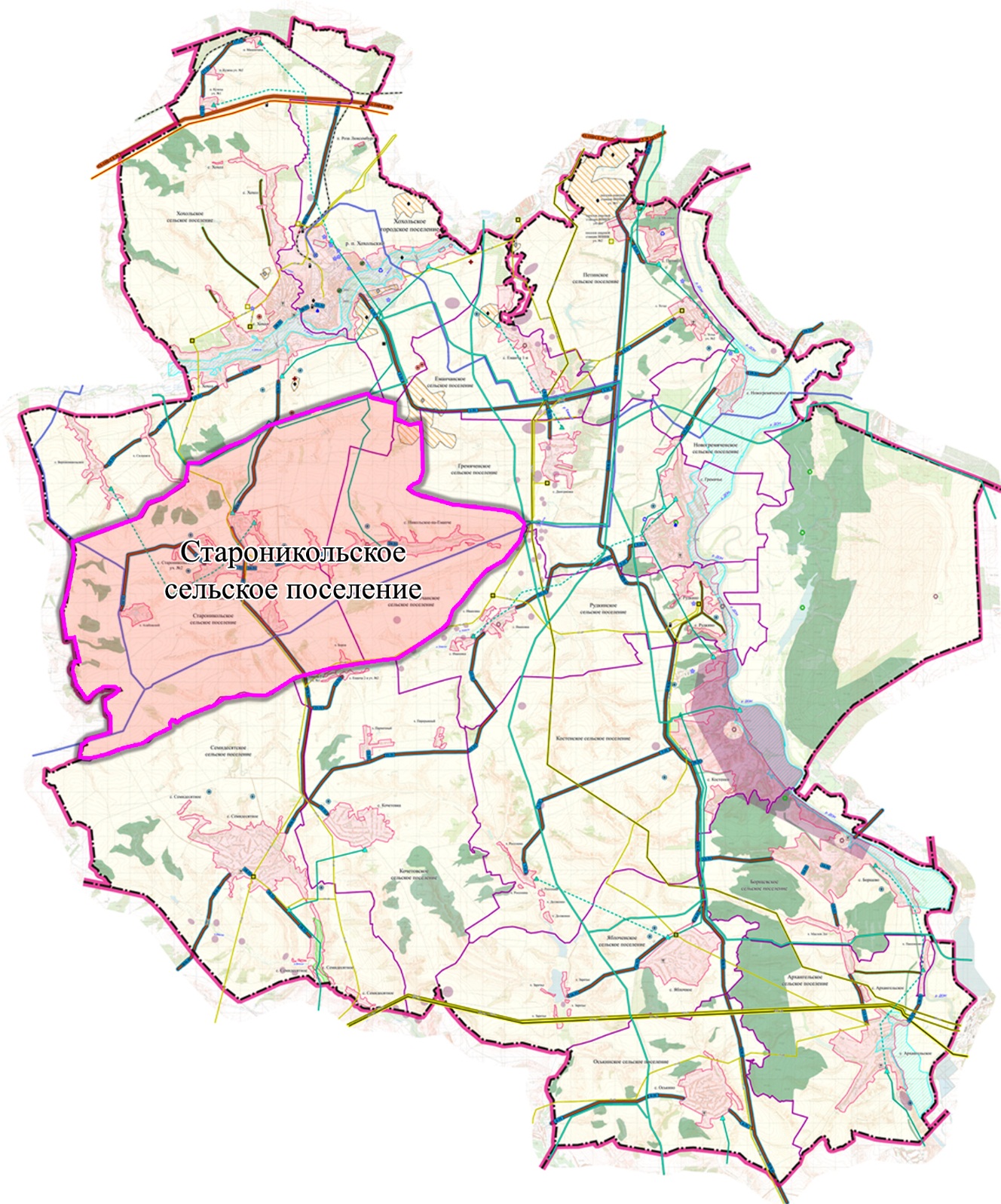 Ил. Местоположение Староникольского сельского поселения в административно-территориальном устройстве Хохольского муниципального района Воронежской областиРанее Староникольское сельское поселение состояло из двух самостоятельных муниципальных образований: Староникольского сельского поселения и Никольско-Еманчанского сельского поселения. Общая площадь территории поселения согласно приложению к Закону Воронежской области от 02.12.2004 N 88-ОЗ "Об установлении границ, наделении соответствующим статусом, определении административных центров муниципальных образований Грибановского, Каширского, Острогожского, Семилукского, Таловского, Хохольского районов и города Нововоронеж" составляет 18972,07 га (согласно данным паспорта муниципального образования –18768 га).В состав территории поселения входят четыре населенных пункта: село Староникольское, которое является административным центром поселения и располагается в центральной его части, хутор Албовский, хутор Борок, село Никольское-на-Еманче. Выписка из реестра административно-территориального устройства Воронежской области (по состоянию на 1 декабря 2009 г.)Через территорию проходит магистральный газопровод «СКЦ - Елец ССПХГ», газопровод-отвод к ГРС Нижнедевицк, нефтепровод «Курбатово-р.п. Хохольский».На территории сельского поселения по данным «Территориального фонда информации по природным ресурсам и охране окружающей среды МПР России по Центральному федеральному округу» находятся месторождений огнеупорных глин.Природно-климатические условия, природные ресурсы ограниченно благоприятны для основных видов хозяйственно-градостроительной и рекреационной деятельности в связи с развитием экзогенных геологических процессов.Освоение ограниченно благоприятных площадок потребует проведения мероприятий по инженерной подготовке (вертикальная планировка, понижение грунтовых вод, защита от затопления и др.), а также инженерно-геологических изысканий с целью выявления просадочных грунтов и карста. Административно-территориальное устройство. ГраницыГраницы муниципального образованияСтароникольское сельское поселение входит в состав Хохольского муниципального района.Границы и статус сельского поселения установлены Законом Воронежской области от 02.12.2004 года № 88-ОЗ «Об установлении границ, наделении соответствующим статусом, определении административных центров муниципальных образований Грибановского, Каширского, Острогожского, Семилукского, Таловского, Хохольского района и города Нововоронеж»:«Статья 6… Установить границы муниципальных образований Хохольского района: … Староникольского сельсовета … согласно описанию границ (приложение 6.3) и карте-схеме (приложение 6.4).Наделить муниципальные образования Хохольского района: … Староникольский сельсовет … - статусом сельских поселений.В состав территорий поселений Хохольского муниципального района входят следующие населенные пункты: … Староникольского сельского поселения – село Староникольское, село Никольское-на-Еманче, хутор Албовский, хутор Борок; …Определить административными центрами: … Староникольского сельского поселения – село Староникольское …»ОПИСАНИЕГРАНИЦЫ СТАРОНИКОЛЬСКОГО СЕЛЬСКОГО ПОСЕЛЕНИЯХОХОЛЬСКОГО МУНИЦИПАЛЬНОГО РАЙОНА ВОРОНЕЖСКОЙ ОБЛАСТИ(в соответствии с законом Воронежской области от 02.12.2004 N 88-ОЗ "Об установлении границ, наделении соответствующим статусом, определении административных центров муниципальных образований Грибановского, Каширского, Острогожского, Семилукского, Таловского, Хохольского районов и города Нововоронеж")I. Линия прохождения границы Староникольского сельского поселения по смежеству с Нижнедевицким муниципальным райономОт точки стыка 04146 границ Староникольского, Семидесятского сельских поселений и Нижнедевицкого муниципального района линия границы идет на север по пастбищу, оврагу, по восточной стороне полезащитной лесной полосы, далее по пашне на восток по южной стороне полевой дороги до точки 04142.От точки 04142 линия границы идет на север по пашне, пастбищу, пересекая пруд, далее снова по пашне, затем поворачивает на северо-восток и идет по границе урочища Свиное до точки 04133.От точки 04133 линия границы в основном идет на юго-запад, огибая урочище Свиное, до точки 04122.От точки 04122 линия границы идет на северо-запад по пастбищу, пашне, по границе урочища Высокий, затем граница поворачивает на север и идет по пашне, далее по границе урочища Глубокое, пастбищу, пашне и снова по пастбищу до точки 04099.От точки 04099 линия границы идет на юго-запад по пастбищу, затем поворачивает на север и идет вновь по пастбищу, пашне и снова по пастбищу, пашне до точки стыка 31004734 границ Нижнедевицкого муниципального района, Хохольского и Староникольского сельских поселений.Протяженность границы - 15182 м.II. Линия прохождения границы Староникольского сельского поселения по смежеству с Хохольским сельским поселением(в ред. закона Воронежской области от 29.12.2010 N 143-ОЗ)От точки стыка 31004734 границ Нижнедевицкого муниципального района, Хохольского и Староникольского сельских поселений линия границы идет в общем северо-восточном направлении, пересекая урочище Юрасиха, по южной стороне полевой дороги, через овраг Ясиновка, вновь по южной стороне полевой дороги, через яр Яружки, затем по северной границе земельного участка с кадастровым номером 36:31:3800016:4 (пашня), огибая яр Яружки, далее по западной границе земельного участка с кадастровым номером 36:31:3800016:3 (пашня), затем линия границы следует по южной границе земельного участка с кадастровым номером 36:31:3800016:2 (пашня), по северной стороне полевой дороги, затем вдоль северной границы земельного участка с кадастровым номером 36:31:3800017:6 (пашня), по приусадебным землям хутора Силипяги до точки 31203142.От точки 31203142 линия границы идет на север через ручей, пересекая овраг Силипяги, далее по западной границе земельного участка с кадастровым номером 36:31:3800015:28 (пашня), затем поворачивает на восток, северо-восток и идет по южной, восточной сторонам полезащитной лесной полосы до точки 3120312001 соответственно, далее следует по северной границе земельного участка с кадастровым номером 36:31:3800015:43 (пашня) до точки 3120312003, вновь идет по восточной стороне полезащитной лесной полосы, пересекает автомобильную дорогу на рабочий поселок Хохольский "Курск - Борисоглебск" (В36-0), затем следует по южной стороне полевой дороги до точки 31000094.От точки 31000094 линия границы идет на юг, далее на восток по восточной, северной стороне полевой дороги соответственно до точки стыка 31203093 границ Староникольского, Хохольского сельских поселений и Хохольского городского поселения.Протяженность границы - 17046 м.III. Линия прохождения границы Староникольского сельского поселения по смежеству с Хохольским городским поселениемОт точки стыка 31203093 линия границы идет на восток по северной стороне полевой дороги до точки стыка 31000098 границ Еманчанского, Староникольского сельских поселений и Хохольского городского поселения.Протяженность границы - 391 м.IV. Линия прохождения границы Староникольского сельского поселения по смежеству с Еманчанским сельским поселением(в ред. закона Воронежской области от 08.04.2011 N 45-ОЗ)От точки стыка 31000098 границ Еманчанского, Староникольского сельских поселений и Хохольского городского поселения линия границы идет на юг по восточной стороне полезащитной лесной полосы до точки 31201739, меняет направление на восточное и следует по северной стороне полезащитной лесной полосы до точки стыка 31201748 границ Еманчанского, Гремяченского и Староникольского сельских поселений.Протяженность границы - 2061 м.V. Линия прохождения границы Староникольского сельского поселения по смежеству с Никольско-Еманчанским сельским поселениемУтратил силу. - Закон Воронежской области от 08.04.2011 N 45-ОЗ.V.1. Линия прохождения границы Староникольского сельского поселения по смежеству с Гремяченским сельским поселением(введен законом Воронежской области от 08.04.2011 N 45-ОЗ)От точки стыка 31201748 границ Еманчанского, Гремяченского и Староникольского сельских поселений линия границы идет на юг через балку Индову Большую по восточной стороне полевой дороги, пересекает ее и следует по западной стороне полевой дороги, затем граница поворачивает на юго-запад, восток и идет вначале по южной границе земельного участка с кадастровым номером 36:31:3900002:16 (пашня), затем по северным границам земельных участков с кадастровыми номерами 36:31:3900002:53 (пашня), 36:31:3900002:60 (пашня), 36:31:3900002:13 (пашня), далее следует по южной стороне полезащитной лесной полосы до точки 31000050.От точки 31000050 линия границы идет на юго-восток по восточной границе земельного участка с кадастровым номером 36:31:3900002:34 (пастбище), затем следует по западной стороне полевой дороги, далее по восточной границе земельного участка с кадастровым номером 36:31:3900002:32 (пашня), затем поворачивает на юго-запад и идет, пересекая реку Еманча, до точки стыка 31203170 границ Гремяченского, Рудкинского и Староникольского сельских поселений.Протяженность границы - 9448 м.V.2. Линия прохождения границы Староникольского сельского поселения по смежеству с Рудкинским сельским поселением(введен законом Воронежской области от 08.04.2011 N 45-ОЗ)От точки стыка 31203170 границ Гремяченского, Рудкинского и Староникольского сельских поселений линия границы идет в юго-западном направлении по северо-западной границе земельного участка с кадастровым номером 36:31:3900007:115 (пастбище), пересекает лог Чепурный и следует в том же направлении по юго-восточной стороне полезащитной лесной полосы, далее по северо-восточной границе земельного участка с кадастровым номером 36:31:3900006:18 (пашня), затем линия границы поворачивает на юг и идет по юго-восточной стороне полевой дороги, огибая лог Лепешок, до границы земельного участка с кадастровым номером 36:31:3900006:12 (пашня), огибает его с северо-запада и далее следует в общем юго-западном направлении на протяжении 0,2 км вдоль линии электропередачи 35 кВ, западнее от последней, затем по северо-западной границе земельного участка с кадастровым номером 36:31:3900006:11 (пашня), далее вновь на протяжении 0,19 км идет вдоль линии электропередачи 35 кВ, западнее от последней, до границы земельного участка с кадастровым номером 36:31:3900006:22 (пашня), огибает его с юга и следует по юго-восточной стороне полевой дороги, по южной границе земельного участка с кадастровым номером 36:31:3900006:21 (пашня) до точки стыка 31203248 границ Рудкинского, Староникольского и Кочетовского сельских поселений.Протяженность границы - 8501 м.VI. Линия прохождения границы Староникольского сельского поселения по смежеству с Кочетовским сельским поселением(в ред. закона Воронежской области от 08.04.2011 N 45-ОЗ)От точки стыка 31203248 границ Рудкинского, Староникольского и Кочетовского сельских поселений линия границы идет на запад по южной стороне полевой дороги, затем по южной границе земельного участка с кадастровым номером 36:31:3900006:20 (пашня), далее вновь следует по южной стороне полевой дороги до точки 31203252, затем по южной границе земельного участка с кадастровым номером 36:31:3900005:9 (пашня), далее вдоль северной границы села Еманча 2-я, вновь линия границы следует по южной стороне полевой дороги, пересекает балку Ярожка, а затем пересекает автомобильную дорогу на село Семидесятское "Курск - Борисоглебск" (В36-0) и идет по южной границе земельного участка с кадастровым номером 36:31:380020:9 (пашня) до точки стыка 3120218607 границ Староникольского, Кочетовского и Семидесятского сельских поселений.Протяженность границы - 4775 м.VII. Линия прохождения границы Староникольского сельского поселения по смежеству с Семидесятским сельским поселением(в ред. закона Воронежской области от 29.12.2010 N 143-ОЗ)От точки стыка 3120218607 границ Староникольского, Кочетовского и Семидесятского сельских поселений линия границы идет в общем юго-западном направлении по южной границе земельного участка с кадастровым номером 36:31:380020:9 (пашня), по северо-западной стороне полевой дороги, меняет свое направление на западное и следует по южной стороне полевой дороги до точки 31006577.От точки 31006577 линия границы идет в юго-западном направлении по юго-восточной стороне полевой дороги через овраг (без названия) до точки 31006668.От точки 31006668 линия границы идет на юго-запад по западной стороне полевой дороги, по днищу балки (без названия), далее по ручью до точки 31006766.От точки 31006766 линия границы идет на северо-запад по восточной стороне полевой дороги, на протяжении 0,11 км следует по южной границе земельного участка с кадастровым номером 36:31:380019:6 (пашня), затем меняет направление на юго-западное, южное и следует по северной, северо-западной стороне полевой дороги соответственно до точки 31202348.От точки 31202348 линия границы идет на юго-запад по днищу балки (без названия), по тальвегу ручья до точки 31007031.От точки 31007031 линия границы идет на юго-запад по северо-западной стороне приовражной лесной полосы, пересекает ее и следует по тальвегу лога Скупой, затем поворачивает на запад и идет снова по тальвегу лога Скупой до точки стыка 04146 границ Староникольского, Семидесятского сельских поселений и Нижнедевицкого муниципального района.Протяженность границы - 11304 м.Общая протяженность границы Староникольского сельского поселения - 68708 м.(в ред. закона Воронежской области от 08.04.2011 N 45-ОЗ)Границы населенных пунктовСогласно ст. 11 Федерального закона от 06.10.2003 года № 131-ФЗ «Об общих принципах организации местного самоуправления в Российской Федерации»: «территория населенного пункта должна полностью входить в состав территории поселения».На территории Староникольского сельского поселения расположено четыре населенных пункта:  село Староникольское, хутор Албовский, хутор Борок, село Никольское-на-Еманче.  Границы населенных пунктов на момент разработки проекта Генерального плана являются не установленными.В настоящем проекте для расчетов приняты площади и границы населенных пунктов, утвержденные в составе  графического приложения к Закону Воронежской области от 02.12.2004 N 88-ОЗ "Об установлении границ, наделении соответствующим статусом, определении административных центров муниципальных образований Грибановского, Каширского, Острогожского, Семилукского, Таловского, Хохольского районов и города Нововоронеж". Имеющиеся расхождения по площади населенных пунктов сельского поселения в  данных в составе  графического приложения к Закону Воронежской области от 02.12.2004 N 88-ОЗ, и отраженных в паспорте муниципального образования, являются следствием незаконченности работ по кадастровому учету земель различных категорий. Согласно пункту 1 статьи 84 Земельного кодекса установлением или изменением границ населенных пунктов является:«утверждение или изменение генерального плана городского округа, поселения, отображающего границы населенных пунктов, расположенных в границах соответствующего муниципального образования;утверждение или изменение схемы территориального планирования муниципального района, отображающей границы сельских населенных пунктов, расположенных за пределами границ поселений (на межселенных территориях)».При этом внесение в генеральный план изменений, предусматривающих изменение границ населенных пунктов в целях жилищного строительства или определения зон рекреационного назначения, осуществляется без проведения публичных слушаний (часть 18 статьи 24 Градостроительного кодекса).Согласно пункту 3 статьи 11.9 Земельного Кодекса Российской Федерации от 25.10.2001 № 136-ФЗ  границы земельных участков не должны пересекать границы муниципальных образований и (или) границы населенных пунктов.В соответствии с пунктом 2 статьи 83 Земельного кодекса границы городских, сельских населенных пунктов отделяют земли населенных пунктов от земель иных категорий. Границы городских, сельских населенных пунктов не могут пересекать границы муниципальных образований или выходить за их границы, а также пересекать границы земельных участков, предоставленных гражданам или юридическим лицам.В случае выявления пересечений границами земельных участков границ муниципальных образований и наличия земельных споров проводятся работы по установлению на местности частей границ населенного пункта, требующих уточнения в соответствии с требованиями земельного законодательства.В границы населенных пунктов могут включаться существующие (учтенные ранее) или образуемые земельные участки или их части, а также планируемые для развития жилищного строительства территории из земель, находящихся в государственной или муниципальной собственности.При необходимости включения в границы населенных пунктов не всей территории существующих земельных участков, которые, как правило, принадлежат на каком-либо праве третьим лицам, требуется сформировать самостоятельный земельный участок. При этом руководствуются пунктом 2 статьи 11.8, пунктом 2 статьи 11.4 Земельного кодекса.В настоящее время на территории сельского поселения имеются земельные участки, сведения о которых содержатся в государственном кадастре недвижимости, но границы которых пересекают границы населенных пунктов – села Староникольское и села Никольское-на-Еманче, то есть часть земельного участка - в границах земель населенного пункта, а часть – на землях сельскохозяйственного, также можно выделить зоны сложившейся жилой застройки в селе Староникольское – по ул. Советская, от 133 а до 143 а, по ул. Ленина, 60 а, 60 б, 60 в, 61, а также по ул. Космонавтов, 28; в селе Никольское-на-Еманче - по ул. Центральная, в т.ч. здание школы, хозяйственные и иные постройки и сооружения.В результате анализа, проведенного в пункте 1.2., выявлены следующие проблемы административно-территориального устройства Староникольского сельского поселения:1. Так как границы населенных пунктов Староникольского сельского поселения на момент разработки проекта Генерального плана являются не установленными, то положениями Генерального плана необходимо предусмотреть мероприятия по установлению существующих (исторически сложившихся) границ населенных пунктов.Краткий историко-градостроительный анализ территории сельского поселения1.3.1. Краткая характеристика поселенияСело Староникольское Хохольского района основано служивыми людьми в начале второй половины XVII в. Известно, что когда возникло Семидесятное (1667 г.), Староникольское уже было и считалось селом. Сохранились данные 1676 г. Из них видно, что Никольское (так называлось село) имело 35 дворов. Была здесь часовня, в которой службу вёл приходской поп из села Гремячье. В 1671 году из села Костёнки в Воронеж был отправлен недобранный хлеб с «семидесяти дворов» (с. Семидесятное). В документе говориться, что некто Сергей Теребунский с товарищами — жителями села Никольское — дали ручательства за Василия Степанова, которого посылали к «хлебному приёму» (такой вид наказания). как видим, в документе упоминается село Никольское, как более главное и, вероятно, более старое. Другое —существовали небольшие экономические взаимоотношения между расположенными близко друг от друга селами.По версии, название села произошло от часовни и от позднее построеной здесь церкви, которые освящались в честь святого Николы-Чудотворца. Десятилетиями церковь была центром культуры, обычаев и обрядов селян. 26 июня 1982 года раздался мощный взрыв, не стало в селе церкви.Прибавка «Старо» возникло в XIX веке в связи с появлением поблизости сёл — Верхненикольского и Никольского-на-Еманче.1.3.2. Объекты культурного наследияФедеральное законодательство к объектам культурного наследия относит недвижимые объекты, «возникшие в результате исторических событий, представляющие собой ценность с точки зрения истории, археологии, архитектуры, градостроительства, искусства, науки и техники, эстетики, этнологии или антропологии, социальной культуры и являющиеся свидетельством эпох и цивилизаций, подлинными источниками информации о зарождении и развитии культуры». То есть главными признаками объекта культурного наследия являются его подлинность, историческая значимость и информационность для общества. На территории поселения находятся 2 объекта культурного наследия. Выявленные памятники археологииПамятники истории и архитектурыСокращения к таблице: Р - региональная категория охраны памятника;Р № 510 – Постановление администрации Воронежской области от 18.04.94 г. № 510 «О мерах по сохранению историко-культурного наследия Воронежской области» (в ред. постановлений администрации Воронежской области от 25.01.1999 N 63; от 13.07.2001 N 721; от 24.11.2006 N 962);Р 850 – Постановление администрации Воронежской области от 14 августа 1995 г. N 850 «О порядке управления зданиями-памятниками истории и архитектуры в воронежской области» (в ред. постановлений администрации Воронежской области от 25.01.1999 N 63; от 31.10.2000 N 1031 (ред. 07.02.2001); от 13.07.2001 N 720; от 13.07.2001 N 721).Согласно законодательству, каждый объект культурного наследия должен иметь территорию в утвержденных границах, которая вносится в документы территориального планирования, градостроительного зонирования и планировки и межевания территорий. Однако, по состоянию на 2008 г. границы территорий объектов культурного наследия ни для одного объекта наследия поселения не утверждены в установленном порядке. Также в установленном порядке не утверждены границы зон охраны объектов культурного наследия. Для территорий объектов культурного наследия не устанавливалась категория земель особо охраняемых территорий и объектов. Все это затрудняет подготовку документов территориального планирования и отрицательно сказывается на физическом сохранении объектов наследия, расположенных как в населенных пунктах, так и на землях сельскохозяйственного назначения (объекты археологии). Применительно к Староникольскому сельскому поселению следует констатировать, что:По объектам археологического наследия (выявленным памятникам археологии) органы местного самоуправления поселения не имеют полномочий предусматривать какие-либо мероприятия по их охране и сохранению.По зданию - памятнику регионального значения «Церковь Св. Николая» органы местного самоуправления сельского поселения также не имеют полномочий предусматривать какие-либо мероприятия по охране и сохранению этого объекта.1.4. Анализ реализации предшествующей градостроительной документацииПоследними градостроительными документами, регулирующими развитие территории Староникольского сельского поселения, являются: проект планировки и застройки села Никольское-на-Еманче, разработанный «Воронежагропромпроект» в 1980 году; генеральный план с. Староникольское, разработанный ЦЧО «Гиросельхозстрой» в 1972 году; проект планировки и застройки с. Староникольское, разработанный «Воронежколхозпроект»; генеральный план с. Староникольское и х. Албовский, разработанный ЦЧО «Гипросельхозстрой» в 1992 году. Анализ реализации градостроительной документации Староникольского сельского поселения Хохольского муниципального района Воронежской области, показал, что предлагаемые планировочные и инженерные решения остались до конца не реализованными.Разработанная более тридцати пяти лет назад градостроительная документация устарела, прежде всего, в силу изменившихся радикальным образом социально-экономических и политических условий, что исключает возможность использовать ее в качестве инструмента эффективного управления развитием территории. Указанные обстоятельства предопределяют объективную необходимость подготовки документов территориального планирования в установленные сроки. Для Староникольского сельского поселения в качестве такого документа в соответствии с Градостроительным Кодексом РФ определен  Генеральный план сельского поселения. В соответствии с Градостроительным кодексом генеральный план разрабатывается не для отдельных населенных пунктов, а для всего сельского поселения в целом.1.5. Природно-ресурсный потенциал сельского поселенияКлиматический и агроклиматический потенциалКлимат на территории Староникольского сельского поселения умеренно-континентальный с жарким и сухим летом и умеренно холодной зимой с устойчивым снежным покровом и хорошо выраженными переходными сезонами. Радиационный баланс в среднем за год составляет 90 ккал/см2. Положительный радиационный баланс способствует прогреванию воздушных масс, увеличению дефицита влажности и испарения. Максимальная продолжительность солнечного сияния выпадает на июнь-июль – более 280 ч., наименьшая – на декабрь – более 29 ч.Среднегодовая температура воздуха составляет +5,5ССредние из абсолютных максимальных температур составляют +34С, средние из абсолютных минимальных температур составляют -28С. Первые заморозки наблюдаются в сентябре, хотя и не ежегодно. Переход средней суточной температуры через 0°С в сторону отрицательных значений происходит в третьей декаде ноября. Самый холодный месяц – январь, средняя температура января – -10,6 °С. Самый жаркий месяц – июль, средняя температура составляет 19,7 °С. В отдельные дни температура может достигать максимальных значений – +38°С.Средняя высота снежного покрова составляет 50 см. Глубина промерзания грунтов в среднем составляет 55 см, в малоснежные и морозные зимы глубина промерзания достигает 110 см. В начале мая почва оттаивает на всю глубину и прогревается в пахотном слое до 5–6оС.Годовая сумма осадков на территории составляет более 550 мм. Интенсивность осадков больше в летнее время, а количество дней с осадками больше в зимнее время. Коэффициент увлажнения составляет около 1. Территория относится к зоне недостаточного увлажнения, что обусловлено достаточно высокой испаряемостью в теплый период.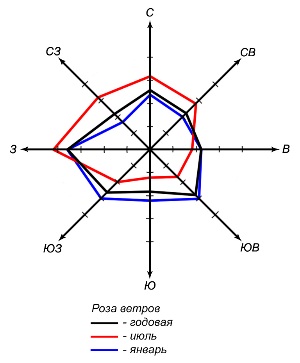 В течение года преобладают средние скорости ветра.  Суммы средних суточных температур за период активной вегетации растений колеблются в пределах 2400-2600°. Сумма осадков за этот период составляет 235-310 мм, ГТК около 1. Продолжительность безморозного периода от 220 до 227 дней.К неблагоприятным метеорологическим явлениям, наносящим значительный ущерб сельскохозяйственному производству, относятся заморозки, засухи, суховеи, сильные ветры, ливни и град. Опасные метеорологические явления, приводящие к ЧС, и главным образом на дорогах, – метели, ливневые дожди, град, шквал, гололёд. Оценка природного потенциала самоочищающей способности атмосферыТерритория характеризуется достаточно однородными метеорологическими условиями рассеивания примесей в атмосфере. Такие метеорологические условия, как слабые ветры 0-1м/сек, наличие приземных и приподнятых инверсий, туманы способствуют накоплению примесей в атмосфере, а ливневые осадки, умеренные и сильные ветры способствуют рассеиванию примесей.Территория имеет умеренный потенциал загрязнения атмосферы (ПЗА – возможный показатель уровня загрязнения атмосферы для низких источников) (II зона по классификации Э.Ю. Безуглой).Во II зоне повторяемость слабых скоростей ветра 0-1 м/сек даже в сравнительно защищённых условиях не превышает 40%, а периоды длительного сохранения скорости ветра 1 м/сек и менее наблюдаются 1-5 раз в месяц. Повторяемость приземных инверсий за год составляет 30-40%. Максимум их, как и скорости ветра 0-1 м/сек отмечается летом. Геологическое строение и минерально-сырьевые ресурсыГеологическое строениеТерритория располагается в пределах Воронежского кристаллического массива, являющегося частью Восточно-Европейской платформы. На размытой поверхности кристаллического фундамента залегают девонские отложения, перекрытые меловой системой, а также  палеогеновыми, неогеновыми и четвертичными образованиями. Комплекс покровных отложений представлен лессовидными суглинками и супесями и в меньшей степени песками как видно на геологическом разрезе №64. 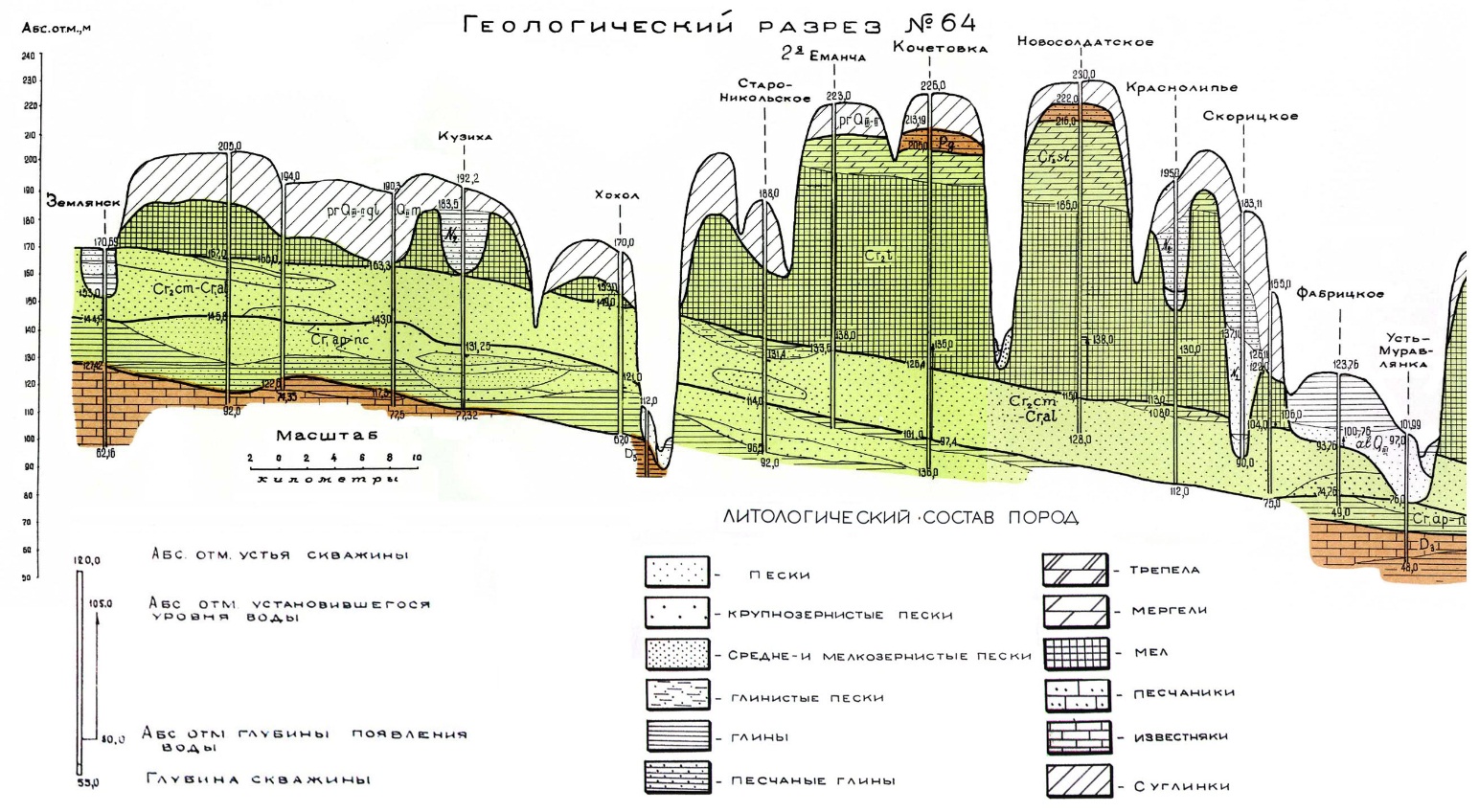 Рис. фрагмент  геологического разреза № 64 (Хруцкий С.В., Смольянинов В.М., Косцова Э.В. Альбом геологических разрезов центрально-черноземных областей, Изд-во ВГУ, Воронеж, 1974)С поверхности развиты покровные суглинки, местами лессовидного характера, а также пески и глины. На территории поселения выявлен комплекс экзогенных геологических процессов: овражная и балочная эрозия, оползневой процесс, возможно развитие карстовых явлений. 	Овражная эрозия приурочена к склонам водоразделов и речных террас, сложенных легко размываемыми горными породами. Оползни возникают при условии наличия в геологическом строении склонов увлажненных глинистых слоев. Оползневые смещения в основном происходят по киевским глинам, по глинистым прослоям в толще моренных суглинков, реже – по неогеновым глинам.Процессы заболачивания на территории развиты на участках низких террас.Минерально-сырьевые ресурсыПо данным материалов, находящихся на хранении в филиале по Воронежской области «Территориальный фонд информации по природным ресурсам и охране окружающей среды МПР России по Центральному федеральному округу», на территории поселения имеется месторождение огнеупорных глин, представленное ниже в таблице. Месторождений подземных вод с утвержденными запасами на территории не выявлено.Водные ресурсыПодземные воды Территория располагается в зоне Московского гидрогеологического бассейна.Пресные подземные воды приурочены к четырем основным водоносным комплексам, широко используемым для целей водоснабжения: неоген-четвертичному, турон-коньякскому, апт-сеноманскому и девонскому.Основным водоносным комплексом, широко используемым для целей водоснабжения является альб-сеноманский, сложенный песками с прослоями глин. По степени защищенности подземные воды в целом относятся к надежно защищенным, только на склонах балок — условно-защищенным.	Использование подземных водХозяйственно-питьевое водоснабжение населения практически полностью основано на использовании подземных вод. Значительная часть нужд в технической и технологической воде промышленных предприятий обеспечивается также за счет подземных вод. Подземные воды эксплуатируются буровыми скважинами, колодцами. Отпуск воды за год в среднем за последние несколько лет всем потребителям составил — 70 тыс.м3. Отпуск воды в среднем населению и на коммунально-бытовые нужды - 30 тыс.м3. На одного жителя среднесуточный отпуск воды составил 220 лит./сутки.Поверхностные водыПоверхностные воды представлены небольшими прудами. Сооружения прудов вынужденная мера, связанная с условиями деградации гидрографической сети. Неумеренная распашка и сведение древесной растительности существенно уменьшают водорегулирующую способность водосборной площади, отчего половодья и ливневые паводки приобретают негативный характер.Почвенные ресурсыПочвенные ресурсы представлены черноземами типичными и выщелоченными. Вследствие неоднородности условий почвообразования среди зональных почв в виде небольших полос и пятен встречаются интразональные почвы: солонцы, солоды, лугово-черноземные, пойменные, лугово-болотные, овражно-балочного комплекса, которые создают пестроту почвенного комплекса. Водная и ветровая эрозия влечет деградацию почв.Водная эрозия выражается здесь в расчленении поверхности земельных угодий на более дробные участки и усложнении их конфигурации; невыгодном для полей перераспределении снега и влаги; увеличении количества оползней за счет выхода грунтовых вод; снижении плодородия земли при отложении наносов в поймах рек и днищах балок; заилении малых рек, прудов и водоемов; разрушении дорог, сооружений, коммуникаций; ухудшении гидрологического режима; понижении или повышении уровня грунтовых вод и влажности почвенного покрова и других негативах.Ветровая эрозия проявляется в виде пыльных бурь и местной (повседневной) дефляции. Пыльные бури охватывают большие территории и периодически повторяются. Ветер разрушает верхний горизонт почвы и, вовлекая почвенные частицы в воздушный поток, переносит их на различные расстояния от очагов эрозии. Местная ветровая эрозия проявляется в виде верховой эрозии и поземки.Лесосырьевые ресурсы Леса, расположенные на землях лесного фонда и землях иных категорий, согласно Лесному кодексу (2006г. ст.10) по целевому назначению относятся к защитным лесам, которые подлежат освоению в целях сохранения средообразующих, водоохранных, защитных, санитарно-гигиенических, оздоровительных и иных полезных функций лесов с одновременным использованием лесов при условии, если это использование совместимо с целевым назначением защитных лесов и выполняемыми ими полезными функциями. На территории действует Хохольское участковое лесничество Новоусманского лесничества.По лесорастительному районированию леса относятся к лесостепной зоне. Основными лесообразующими породами являются дуб, ясень и другие. В возрастной структуре лесов преобладают средневозрастные насаждения. Система особо охраняемых природных территорийНа территории поселения не имеется особо охраняемых природных территорий.Ландшафтно-рекреационный потенциалТерритория расположена в придонском меловом районе лесостепной провинции Среднерусской возвышенности. Территория поселения характеризуется полого-увалистым рельефом с овражно-балочной расчлененностью. Вся территория поселения расчленена сетью оврагов – отвершков крупной балкой проходящей в восточно-западном направлении. Лесные насаждения представлены небольшими островными урочищами: Большой плотницкий лес, Малое плотницкое, Большое и Малое ягодное, Крайнее, Остренькое и др.  Растительность представлена лесными, кустарниковыми, полукустарничковыми и травяными сообществами. При перспективном планировании развития рекреации и туризма должны, прежде всего, учитываться природные особенности, среди которых основными являются климатические.В результате анализа, проведенного в пунктах 1.1.-1.5., выявлено:поселение обладает «историческими» градостроительными корнями;градостроительное развитие населенных пунктов поселения было обусловлено наличием оврагов-отвершков крупной балки, являющихся градостроительной осью для развития территории населенных пунктов;природно-сырьевые ресурсы на территории поселения представлены огнеупорными глнами;мероприятия,  намеченные в разработанной ранее градостроительной документации,  не реализованы полностью.1.6. Население и демографияОсновные демографические процессы – естественное и механическое движение населения – определяют изменения его численности и структуры, а также сдвиги в величине и составе трудовых ресурсов.По состоянию на 1 января 2010 года на территории Староникольского сельского поселения постоянно проживало 2083 чел., по данным паспорта муниципального образования.По сравнению с 2007 годом численность населения Староникольского сельского поселения уменьшилась на 222 человека или на 9,6%. Анализируя динамику численности населения, следует отметить, что она имеет постоянную тенденцию к снижению, вызванную в первую очередь отрицательным показателем естественного прироста. Одним из наиболее существенных проявлений социально-демографического неблагополучия в поселении  является низкий коэффициент рождаемости, который определяется сдвигом возрастной модели рождаемости к более старшим возрастам, распространенностью малодетности, низким уровнем социально-экономического развития в сельском поселении.  При этом высок коэффициент смертности, намного превышающий коэффициент рождаемости, в среднем по Староникольскому сельскому поселению уровень смертности более чем в 2 раза превышает показатель рождаемости. Показатели механического движения населения в сельском поселении нестабильны, сальдо миграции, в основном, имеет отрицательный знак. Тем самым миграция не компенсирует процесс сокращения его численности.Анализ факторов естественного и миграционного движения населения свидетельствует о том, что процесс депопуляции в поселении носит устойчивый характер.Возрастная структура населенияНаселение Староникольского сельского поселения, как и района и  области в целом, характеризуется возрастной аномалией в виде инверсии поколений, которая принимает хронический характер. Младшие поколения имеют значительно меньшую численность, чем старшие. В 2010 году относительно 2007 года произошло снижение численности населения трудоспособного и пенсионного возраста.Возрастная структура населенияВыводы:Проведенный анализ демографической ситуации в Староникольском сельском поселении выявил следующие основные проблемы:низкая рождаемость;высокий уровень смертности, превышающий рождаемость в 2 раза;продолжающаяся депопуляция, не компенсируемая миграционными процессами; регрессивный тип возрастной структуры населения;снижение численности и доли лиц молодых возрастов, вследствие чего выбытие из трудоспособного возраста старших трудовых поколений все в меньшей степени компенсируется молодой трудовой сменой;старение населения, высокий уровень демографической нагрузки на лиц трудоспособного возраста.Сокращение численности населения представляет реальную прогнозируемую угрозу абсолютного снижения численности трудовых ресурсов и их недостатка для удовлетворения потребностей экономики поселения.Для улучшения демографической ситуации в поселении необходимо проведение целого комплекса мероприятий, которые будут направлены на разные аспекты, определяющие демографическое развитие.К факторам демографической политики, обладающим наибольшей степенью управляемости, относятся:социально-экономический (повышение уровня и качества жизни в целом – в первую очередь доходности, материальной, жилищной обеспеченности; развитие образования, здравоохранения, социального обеспечения; создание мест приложения труда и т.д.), миграция. С помощью данных факторов, влияющих на демографическую ситуацию, можно воздействовать на снижение депопуляционных процессов в поселении.1.7. Экономическая база развития Основной целью социально-экономического развития поселения является создание эффективной экономики, обеспечивающей повышение уровня жизни населения, поступление бюджетных доходов, покрывающих основную часть расходов городского поселения, решение социальных проблем.Наличие развивающейся системы хозяйственного комплекса в поселении — это необходимое условие жизнеспособности и расширенного воспроизводства поселения в целях сбалансированного территориального развития. Сельское хозяйство является основным сектором экономики Староникольского сельского поселения. Данная отрасль в поселении представлена сельхозпредприятиями, КФХ и личными подсобными хозяйствами населения.На территории поселения осуществляют деятельность колхоз «Большевик», ПК «Староникольский», ООО «Никольская нива», ООО «Зубриновка», ООО «Ленинская нива». Специализация данных предприятий – производство молока и ремонт сельхозтехники.1.8. Земельный фонд и категории земельСогласно законодательству, земли в Российской Федерации по целевому назначению подразделяются на следующие категории:1) земли сельскохозяйственного назначения;2) земли населенных пунктов;3) земли промышленности, энергетики, транспорта, связи, радиовещания, телевидения, информатики, земли для обеспечения космической деятельности, земли обороны, безопасности и земли иного специального назначения;4) земли особо охраняемых территорий и объектов;5) земли лесного фонда;6) земли водного фонда;7) земли запаса.В свою очередь, каждая из категорий имеет разделение по целевому назначению и соответствующему разрешенному использованию.Согласно данным паспорта муниципального образования по состоянию на 1 декабря 2009 года территория Староникольского сельского поселения составляет 18768 га, в том числе площадь населенных пунктов, входящих в состав поселения, по состоянию на 1 декабря 2009 года составляет 1900 га.Структура земельного фонда поселения характеризуется высоким удельным весом земель сельскохозяйственного назначения.Ниже приводится таблица, где представлены данные о распределении земель Староникольского сельского поселения по категориям в соответствии с данными паспорта муниципального образования:Распределение земель по категориям Никольско-Еманчанского сельского поселения, входящего в состав Староникольского сельского поселения: Данные паспорта муниципального образования не соответствуют данным графического приложения к закону Воронежской области от 02.12.2004 года № 88-ОЗ «Об установлении границ, наделении соответствующим статусом, определении административных центров муниципальных образований Грибановского, Каширского, Острогожского, Семилукского, Таловского, Хохольского районов и города Нововоронеж». В соответствии с графическим приложением общая площадь земель в границах Староникольского сельского поселения составляет 18972,07 га.На данный момент не представляется возможным вычленение точных показателей площадей земель различных категорий на территории Староникольского сельского поселения. Необходимо проведение инвентаризации земель и внутрихозяйственного землеустройства.Вывод:Таким образом, необходимо проведение мероприятий по уточнению показателей распределения земельного фонда сельского поселения.1.8.1. Земли сельскохозяйственного назначенияСогласно Земельному кодексу РФ, землями сельскохозяйственного назначения признаются земли за границами населенных пунктов, предоставленные для нужд сельского хозяйства, а также предназначенные для этих целей.Земли сельскохозяйственного назначения могут использоваться для ведения сельскохозяйственного производства, создания защитных лесных насаждений, научно-исследовательских, учебных и иных связанных с сельскохозяйственным производством целей.В составе земель сельскохозяйственного назначения выделяются сельскохозяйственные угодья, земли, занятые внутрихозяйственными дорогами, коммуникациями, лесными насаждениями, предназначенными для обеспечения защиты земель от воздействия негативных (вредных) природных, антропогенных и техногенных явлений, водными объектами, а также зданиями, строениями, сооружениями, используемыми для производства, хранения и первичной переработки сельскохозяйственной продукции.Сельскохозяйственные угодья – пашни, сенокосы, пастбища, залежи, земли, занятые многолетними насаждениями (садами и т.п.), – в составе земель сельскохозяйственного назначения имеют приоритет в использовании и подлежат особой охране. В структуре сельскохозяйственных угодий Староникольского сельского поселения преобладают пашни.В рамках выполнения работ по подготовке генерального плана муниципального образования, согласно статье 23 Градостроительного кодекса РФ, необходимо однозначно установить и отобразить в документах территориального планирования границы земель различных категорий, находящихся на территории муниципального образования, в том числе земель сельскохозяйственного назначения.Земли сельскохозяйственного назначения на территории Староникольского сельского поселения занимают площадь 16100 га, что составляет 85,8 % территории сельского поселения.По данным Департамента имущественных и земельных отношений, полученных в результате проведения инвентаризации в рамках реализации постановления администрации Воронежской области от 18.06.2007 г. №543 «О совершенствовании земельных отношений на территории Воронежской области»  общая площадь земель сельскохозяйственного назначения на территории Староникольского сельского поселения составляет 12462,0 га.1.8.2. Земли населенных пунктовВ соответствии со ст. 83 Земельного кодекса РФ, землями населенных пунктов признаются земли, используемые и предназначенные для застройки и развития населенных пунктов. Одновременно с установлением категории земель населенных пунктов вводится и новое определение границ этих земель. В соответствии с п. 2 ст. 83 Земельного кодекса РФ «границы городских, сельских населенных пунктов отделяют земли населенных пунктов от земель иных категорий».Согласно Земельному кодексу в состав земель населенных пунктов могут входить земельные участки, отнесенные в соответствии с градостроительными регламентами к следующим территориальным зонам: жилым; общественно-деловым; производственным; инженерных и транспортных инфраструктур; рекреационным; сельскохозяйственного использования; специального назначения; военных объектов; иным территориальным зонам.Собственность на землю в границах населенных пунктов поселения распределяется на частную, в т.ч. физических и юридических лиц, а также на государственную - федеральную и областную; муниципальную – районную и поселенческую, согласно требованиям земельного законодательства.На территории сельского поселения расположено четыре населенных пункта.Согласно данным паспорта муниципального образования по состоянию на 1 декабря 2009 г. площадь земель населенных пунктов на территории Староникольского сельского поселения составляет 1900 га.1.8.3. Земли промышленности, энергетики, транспорта, связи, радиовещания, телевидения, информатики, земли для обеспечения космической деятельности, земли обороны, безопасности и земли иного специального назначенияВ соответствии с п. 6 ст. 23 Градостроительного кодекса РФ, на картах-схемах, содержащихся в генеральных планах сельских поселений, отображаются существующие и планируемые границы земель промышленности, энергетики, транспорта и связи, а также границы зон инженерной и транспортной инфраструктур. В соответствии с данными паспорта муниципального образования по состоянию на 1 декабря 2009 г. на территории Староникольского сельского поселения площадь земель данной категории составляет 40 га.Границы земель промышленности и границы зон с особыми условиями использования территорий. В соответствии с п. 1 ст. 88 Земельного кодекса РФ, «землями промышленности признаются земли, которые используются или предназначены для обеспечения деятельности организаций и (или) эксплуатации объектов промышленности и права на которые возникли у участников земельных отношений по основаниям, предусмотренным настоящим Кодексом, федеральными законами и законами субъектов Российской Федерации». В целях обеспечения деятельности организаций и объектов промышленности могут предоставляться земельные участки для размещения производственных и административных зданий, строений, сооружений и обслуживающих их объектов, а также устанавливаться санитарно-защитные и иные зоны с особыми условиями использования указанной категории земель.Земли энергетики, согласно законодательству, - это земельные участки, используемые  для размещения электростанций, обслуживающих их сооружений и объектов, а также для размещения объектов электросетевого хозяйства. Границы земель транспорта. В соответствии с п. 1 ст. 90 Земельного кодекса РФ «землями транспорта признаются земли, которые используются или предназначены для обеспечения деятельности организаций и (или) эксплуатации объектов автомобильного, морского, внутреннего водного, железнодорожного, воздушного и иных видов транспорта и права на которые возникли у участников земельных отношений по основаниям, предусмотренным настоящим Кодексом, федеральными законами и законами субъектов Российской Федерации».Как указано  в п. 3 ст. 90 Земельного кодекса РФ «в целях обеспечения дорожной деятельности могут предоставляться земельные участки для:1) размещения автомобильных дорог;2) размещения объектов дорожного сервиса, объектов, предназначенных для осуществления дорожной деятельности, стационарных постов органов внутренних дел;3) установления полос отвода автомобильных дорог.Для создания нормальных условий эксплуатации автомобильных дорог и их сохранности, обеспечения требований безопасности дорожного движения и требований безопасности населения создаются придорожные полосы в виде прилегающих с обеих сторон к полосам отвода автомобильных дорог земельных участков с установлением особого режима их использования, включая ограничения на строительство зданий, строений и сооружений и иной хозяйственной деятельности в пределах придорожных полос.Как указано в п. 6 ст. 90 Земельного кодекса РФ «в целях обеспечения деятельности организаций и эксплуатации объектов трубопроводного транспорта могут предоставляться земельные участки для:1) размещения нефтепроводов, газопроводов, иных трубопроводов;2) размещения объектов, необходимых для эксплуатации, содержания, строительства, реконструкции, ремонта, развития наземных и подземных зданий, строений, сооружений, устройств и других объектов трубопроводного транспорта;3) установления охранных зон с особыми условиями использования земельных участков.Границы охранных зон, на которых размещены объекты системы газоснабжения, определяются на основании строительных норм и правил, правил охраны магистральных трубопроводов, других утвержденных в установленном порядке нормативных документов. На указанных земельных участках при их хозяйственном использовании не допускается строительство каких бы то ни было зданий, строений, сооружений в пределах установленных минимальных расстояний до объектов системы газоснабжения. Не разрешается препятствовать организации - собственнику системы газоснабжения или уполномоченной ею организации в выполнении ими работ по обслуживанию и ремонту объектов системы газоснабжения, ликвидации последствий возникших на них аварий, катастроф».Через территорию сельского поселения проходят автомобильные дороги регионального значения III и IV категории:  "Курск - Борисоглебск" - Хохольский – Репьевка; "Курск - Борисоглебск" - Хохольский - Репьевка" -  х. Албовский.                                          Земли обороны и безопасности. Согласно ст. 93 Земельного кодекса РФ «Землями обороны и безопасности признаются земли, которые используются или предназначены для обеспечения деятельности Вооруженных Сил Российской Федерации, других войск, воинских формирований и органов, организаций, предприятий, учреждений, осуществляющих функции по вооруженной защите целостности и неприкосновенности территории Российской Федерации, защите и охране Государственной границы Российской Федерации, информационной безопасности, другим видам безопасности в закрытых административно-территориальных образованиях, и права на которые возникли у участников земельных отношений по основаниям, предусмотренным настоящим Кодексом, федеральными законами.»Земель обороны и безопасности в  поселении  нет.Земель иного специального назначения в поселении не установлено. По законодательству это земельные участки, предназначенные  для  охранных, санитарно-защитных и иных зон с особыми условиями использования земель. На территории поселения к этой категории могут быть отнесены территории земельных участков, занимаемые кладбищами, свалкой, скотомогильниками. Эти объекты, при подготовке документов кадастрового учета, желательно перевести в категорию земель специального назначения.Границы земель связи. На основании ст. 23 Градостроительного кодекса, на картах-схемах, содержащихся в генеральных планах, отображаются существующие и планируемые границы земель связи, а также границы зон инженерной инфраструктуры.На основании ст. 91 Земельного кодекса, землями связи, радиовещания, телевидения, информатики признаются земли, которые используются или предназначены для обеспечения деятельности организаций и (или) объектов связи, радиовещания, телевидения, информатики и права на которые возникли у участников земельных отношений по основаниям, предусмотренным настоящим Кодексом, федеральными законами и законами субъектов Российской Федерации. По территории сельского поселения проходят кабель междугородней связи, кабели связи внутри населенных пунктов.1.8.4. Земли особо охраняемых территорий и объектовВ соответствии со статьей 94 Земельного кодекса РФ к землям особо охраняемых территорий относятся земли, которые имеют особое природоохранное, научное, историко-культурное, эстетическое, рекреационное, оздоровительное и иное ценное значение, которые изъяты в соответствии с постановлениями федеральных органов государственной власти, органов государственной власти субъектов Российской Федерации или решениями органов местного самоуправления полностью или частично из хозяйственного использования и оборота и для которых установлен особый правовой режим. Основное целевое назначение земель особо охраняемых территорий – обеспечение сохранности природных территорий и объектов путем полного и частичного ограничения хозяйственной деятельности.К землям особо охраняемых территорий относятся земли:1) особо охраняемых природных территорий, в том числе лечебно-оздоровительных местностей и курортов;2) природоохранного назначения;3) рекреационного назначения;4) историко-культурного назначения;5) иные особо ценные земли в соответствии с настоящим Кодексом, федеральными законами.Земли особо охраняемых природных территорий. К землям особо охраняемых природных территорий относятся земли государственных природных заповедников, в том числе биосферных, государственных природных заказников, памятников природы, национальных парков, природных парков, дендрологических парков, ботанических садов, территорий традиционного природопользования коренных малочисленных народов Севера, Сибири и Дальнего Востока Российской Федерации, а также земли лечебно-оздоровительных местностей и курортов.В соответствии с данными паспорта муниципального образования на территории сельского поселения земли особо охраняемых природных территорий не зарегистрированы.Земли природоохранного назначения. К землям природоохранного назначения относятся земли запретных и нерестоохранных полос; земли, занятые защитными лесами, предусмотренными лесным законодательством (за исключением защитных лесов, расположенных на землях лесного фонда, землях особо охраняемых территорий); иные земли, выполняющие природоохранные функции. Земли природоохранного назначения на территории сельского поселения не зарегистрированы.Земли историко-культурного назначения. К землям историко-культурного назначения относятся земли: объектов культурного наследия народов Российской Федерации (памятников истории и культуры), в том числе объектов археологического наследия; достопримечательных мест, в том числе мест бытования исторических промыслов, производств и ремесел; военных и гражданских захоронений.На территории поселения расположено 2 объекта культурного наследия, а также памятники местного значения.Земли рекреационного назначенияНа территории поселения не выделены земли рекреационного назначения, тогда как к ним могут относиться земли, предназначенные и используемые для организации отдыха, туризма, физкультурно-оздоровительной и спортивной деятельности граждан. 1.8.5. Земли лесного фондаК землям лесного фонда относятся лесные земли, в т.ч. земли, покрытые лесной растительностью и не покрытые ею, но предназначенные для ее восстановления (вырубки, гари, редины, прогалины и другие), а также предназначенные для ведения лесного хозяйства нелесные земли (просеки, дороги, болота и другие).Вопросы использования и охраны земель лесного фонда не отражаются в документах территориального планирования и регулируются исключительно положениями Лесного кодекса.Согласно паспорту муниципального образования площадь земель лесного фонда на территории поселения составляет 200 га.По данным Управления лесного хозяйства Воронежской области на территории поселения площадь земель лесного фонда составляет 369 га. Лесной фонд представлен урочищами:- Крайнее – 44 га;- Остренькое – 25 га;- Голяковское – 39 га;- Широкое – 50 га;- Малое Ягодное – 29 га;- Большое Ягодное – 47 га;- Малое Плотницкое – 52 га;- Большой Плотницкий лес – 69 га;- Сарычев лог – 14 га.1.8.6. Земли водного фондаСогласно законодательству, к землям водного фонда относятся земли, покрытые поверхностными водами, сосредоточенными в водных объектах, занятые гидротехническими и иными сооружениями, расположенными на водных объектах.Площадь земель водного фонда на территории сельского поселения согласно данным паспорта составляет 10 га.Перевод земель другой категории или земельных участков в составе таких земель в земли водного фонда допускается в случае:1) если земли заняты водными объектами;2) строительства водохранилищ и иных искусственных водных объектов, а также гидротехнических и иных сооружений, расположенных на водных объектах;3) изменения русла рек и иных изменений местоположения водных объектов.Действие градостроительных регламентов не распространяется на земельные участки в границах территорий общего пользования. Градостроительные регламенты не устанавливаются для земель, покрытых поверхностными водами (п. 4, п. 6 ст. 36 Градостроительный Кодекс)Водные объекты - пруды - рассматриваются как составная часть земельных участков, на которых они расположены. Земельные участки, занимаемые плотинами, дамбами и иными гидротехническими сооружения также не выделены в земли водного фонда. На территории Староникольского сельского поселения имеется несколько прудов.Вопросы использования и охраны земель водного фонда не рассматриваются в документах территориального планирования и регулируются исключительно положениями Водного кодекса.1.8.7. Земли запасаВ эту категорию входят земли, находящиеся в государственной или муниципальной собственности и не предоставленные гражданам или юридическим лицам, за исключением земель фонда перераспределения земель, формируемого в соответствии со статьей 80 Земельного кодекса и относящихся к землям сельскохозяйственного назначения.Согласно паспорту муниципального образования площадь земель запаса на территории сельского поселения составляет 13 га.1.8.8. Кадастровая оценка земельГосударственная кадастровая оценка земель проводится для определения кадастровой стоимости земельных участков различного целевого назначения и основывается на классификации земель по целевому назначению и виду функционального использования.Территориальное развитие населенных пунктов невозможно без изъятия земель и, прежде всего, сельскохозяйственных земель, при этом допускается изъятие земель худшего качества. В этих условиях вопрос сравнительной оценки сельскохозяйственных земель для выбора территорий для нового строительства приобретает особую актуальность.Основной целью проведения работ по государственной кадастровой оценке земель является создание налоговой базы для исчисления земельного и ряда других имущественных налогов («Земельный кодекс РФ, ст.65, 66; постановление Правительств РФ от 08.04.2000 г. №316). Кадастровая стоимость земельного фонда определяет объём потенциально возможных поступлений земельного налога в бюджеты муниципальных образований.Материалы кадастровой оценки земель по каждой категории подвергаются актуализации (переоценке) каждые 3-5 лет и утверждаются постановлениями правительства Воронежской области.В настоящее время проводятся работы по актуализации (переоценке) государственной кадастровой оценки земель населенных пунктов Воронежской области, земель промышленности, энергетики, транспорта, связи, радиовещания, телевидения, информатики, земель для обеспечения космической деятельности, земель обороны, безопасности и земель иного специального назначения Воронежской области.Завершены работы по актуализации (переоценке) государственной кадастровой оценки земель садоводческих, огороднических и дачных объединений. Результаты кадастровой оценки утверждены Постановлением Правительства Воронежской обл. от 30.11.2009 N 1023 «Об утверждении результатов государственной кадастровой оценки земель садоводческих, огороднических и дачных объединений».Кадастровая оценка земель сельскохозяйственного назначения, особо охраняемых территорий и объектов, земель лесного и водного фонда утверждена следующими документами:Постановление Администрации Воронежской обл. от 29.11.2006 N 975 «Об утверждении результатов государственной кадастровой оценки земель сельскохозяйственного назначения»;Постановление Администрации Воронежской обл. от 04.10.2005 N 981 «Об утверждении результатов государственной кадастровой оценки земель особо охраняемых территорий и объектов Воронежской области»;Постановление Администрации Воронежской обл. от 23.07.2005 N 706 «Об утверждении результатов государственной кадастровой оценки земель лесного фонда II уровня Воронежской области»;Постановление Администрации Воронежской обл. от 19.09.2005 N 928 «Об утверждении результатов государственной кадастровой оценки земель водного фонда Воронежской области».Выводы:Анализ земель на территории Староникольского сельского поселения показал, что многие категории, которые должны быть установлены на территории поселения – не установлены. Также невозможно произвести точный подсчет площадей земель различных категорий. Это связано с незавершенностью работ по постановке земельных участков на кадастровый учет. Однако в этом есть и преимущества – предложения Генерального плана в дальнейшем должны будут учитываться при определении назначения земельных участков в землеустроительной документации.Таким образом, в составе земельного фонда сельского поселения в обязательном порядке необходимо установить границы земельных участков и территорий, попадающих под юрисдикцию градостроительного законодательства. А именно:1. Границы земель населенных пунктов.2. В составе земель сельскохозяйственного назначения:-земли, занятые внутрихозяйственными дорогами,-земли, занятые инженерными коммуникациями,-земли, занятые зданиями, строениями, сооружениями, используемыми для производства, хранения и первичной переработки сельскохозяйственной продукции.3. В составе земель промышленности, энергетики, транспорта, связи, радиовещания, телевидения, информатики, земель для обеспечения космической деятельности, земель обороны, безопасности и земель иного специального назначения:- земли промышленности,- земли энергетики,- земли связи и информатики,- земли специального назначения - кладбища, скотомогильники и свалки ТБО.4. В составе земель лесного фонда:- территории инженерных коммуникаций,- территории для осуществления рекреационной деятельности.5. Земли особо охраняемых территорий и объектов, в т.ч. земли, предназначенные и используемые для организации отдыха, туризма, физкультурно-оздоровительной и спортивной деятельности граждан.Большинство из перечисленных территорий выделяются как зоны функционального использования в составе основных категорий земель. Однако для земель особо охраняемых территорий и объектов и для земельных участков, занятых объектами специального назначения, в последующем возможен перевод из категории земель сельскохозяйственного назначения в соответствующие категории.1.9. Планировочная организация сельского поселения и функциональное зонирование территории населенных пунктов1. Планировочная организация территории сельского поселения включает в себя следующие элементы:• сельское поселение;• сельский населенный пункт;• планировочный микрорайон;• планировочный квартал;• сформированный земельный участок2. Территория сельского поселения определяется границей муниципального образования.3. Территория сельского населенного пункта определяется границей сельского населенного пункта.4. Планировочный микрорайон включает в себя межмагистральные территории или территории с явно выраженным определенным функциональным назначением. При определении границ планировочных микрорайонов на незастроенных территориях учитываются положения действующего генерального плана поселения и прочей градостроительной документации.5. Планировочный квартал включает территории, ограниченные жилыми улицами, бульварами, границами земельных участков промышленных предприятий и другими обоснованными границами. Планировочный квартал - это основной модульный элемент планировочного зонирования.1.9.1. Планировочная организация территории Староникольского сельского поселенияПланировочная организация территории Староникольского сельского поселения складывалась под влиянием основных факторов: рельефа местности, водных объектов и сложившейся транспортной структуры. Градостроительный каркас, сформированный на протяжении многих этапов развития данной территории, соответствует характеру традиционной системы расселения и представлен четырьмя населенными пунктами – село Староникольское, хутор Адбовский, хутор Борок и село Никольское-на-Еманче, которые застроены индивидуальной усадебными домами. Отличительной планировочной особенностью для Староникольского сельского поселения является то, что формировались населенные пункты вдоль крупных отвершков оврагов и урочищ.Село Староникольское расположено в центральной части сельского поселения. Въезд в населенный пункт осуществляется по дороге общего пользования регионального значения «Курск - Борисоглебск" - Хохольский - Репьевка». Село Никольское-на-Еманче расположен также в центральной части поселения, хутор Албовский – южнее села Староникольское, хутор Борок – в южной части поселения.1.9.2. Функциональное зонирование и планировочная структура территории населенных пунктов Староникольского сельского поселенияФункциональное зонирование территории населенных пунктов Староникольского сельского поселения является одним из базовых элементов регулировании территориального развития поселения, определяющим хозяйственно-градостроительную направленность использования территорий функциональных зон.Функциональная зона – это территория в определенных границах с однородным функциональным назначением.Функциональное назначение территории понимается как преимущественный вид деятельности (функция), для которого предназначена территория.Задачами функционального зонирования территории являются:• определение номенклатуры и количества функциональных зон, подлежащих выделению на территории населенного пункта;• привязка определенных типов функциональных зон к конкретным элементам территории и определение их перспективной хозяйственной направленности• разработка рекомендаций по оптимизации режима использования территорий в пределах функциональных зон разного типа.Функциональное зонирование на уровне поселения предполагает выделение зон приоритетного функционального использования с учетом следующих факторов:• современного использования территории;• концепции пространственного развития населенных пунктов сельского поселения;• градостроительных ограничений использования, определяемых аспектами природного и техногенного характера.Функциональные зоны в существующих границах населенных пунктов определяются по фактическому использованию.Село СтароникольскоеСложившаяся территория населенного пункта имеет достаточно четкое деление на развитые жилую, общественно-деловую, производственную зоны, зону инженерно-транспортной инфраструктуры, зону сельскохозяйственного использования и специального назначения.Жилая зона. На территории населенного пункта расположена зона застройки индивидуальными жилыми домами, в границах которой располагаются земельные участки для садоводства и ведения личного подсобного хозяйства.Жилая зона — территория, предназначенная для застройки жилыми зданиями, а также объектами культурно-бытового и иного назначения. Жилищное строительство на территории сельского поселения планируется осуществлять в границе населенного пункта на свободных территориях. Проектом Генерального плана не предусмотрено выделение земельных участков вне населенного пункта под жилую застройку.Общественно-деловая зона - территории размещения учреждений здравоохранения и социальной защиты, учреждений высшего и среднего профессионального образования, прочих общественно-деловых зданий и сооружений (административные, деловые, культурно-зрелищные, торговые и др. объекты).Согласно п.6 ст. 85 Земельного кодекса РФ: общественная зона — территория, предназначенная для застройки административными зданиями, объектами образовательного, культурно-бытового, социального назначения и иными объектами. Основная часть зданий общественно-делового назначения сосредоточена в центральной и западной частях населенного пункта. Здесь расположены администрация Староникольского сельского поселения, почтовое отделение связи, СДК, библиотека, ФАП, МОУ «Староникольская СОШ», магазины. Производственные и коммунальные зоны. Предназначены для размещения промышленных, коммунальных и складских объектов, объектов инженерной и транспортной инфраструктур с соответствующими санитарно-защитными зонами.Согласно п.7 ст. 85 Земельного кодекса РФ: производственная зона — территория, предназначенная для застройки промышленными, коммунально-складскими, иными, предназначенными для этих целей производственными объектами. В настоящее время производственная зона на территории села Староникольское сформирована в центральной и южной частях. Проектом Генерального плана не предусмотрены территории в границах населенных пунктов для развития производства с размещением на них соответствующих предприятий.Зоны инженерной и транспортной инфраструктуры — предназначены для размещения сооружений и коммуникаций железнодорожного, автомобильного и трубопроводного транспорта, связи, инженерного оборудования.По территории села Староникольское проходят коридоры ЛЭП, газопроводов высокого давления, а также автомобильной дороги регионального значения.Для предотвращения вредного воздействия от сооружений и коммуникаций транспорта, связи, инженерного оборудования на среду жизнедеятельности обеспечивается соблюдение необходимых расстояний до территорий жилых, общественно-деловых и рекреационных зон и других требований в соответствии с государственными градостроительными нормативами и правилами.Зоны рекреационного назначения. Предназначаются для организации мест отдыха населения и включают в себя парки, сады,  лесопарки, пляжи, водоемы, спортивные сооружения, учреждения отдыха. В настоящее время в селе Староникольское организованная система учреждений и мест для активных видов отдыха населения развита не достаточно хорошо. Парков, скверов на территории села нет. Сады расположены в границах жилой зоны по ул. Веры Чуркиной.Зона специального назначения. Зоны специального назначения предназначены для размещения объектов, использование которых несовместимо с использованием других видов территориальных зон. На территории села Староникольское расположено 1 кладбище.Остальные земли на территории села относятся к зоне сельскохозяйственного использования в границах населенного пункта.  Хутор АлбовскийМожно выделить только жилую зону, представленную индивидуальной жилой застройкой.Хутор БорокВыделяется только жилая зона.Село Никольское-на-ЕманчеСложившаяся территория населенного пункта имеет достаточно четкое деление на развитые жилую, общественно-деловую, производственную зоны, зону инженерно-транспортной инфраструктуры, зону сельскохозяйственного использования и специального назначения.Жилая зона. На территории населенного пункта расположена зона застройки индивидуальными жилыми домами, в границах которой располагаются земельные участки для садоводства и ведения личного подсобного хозяйства.Жилая зона — территория, предназначенная для застройки жилыми зданиями, а также объектами культурно-бытового и иного назначения. Жилищное строительство на территории села планируется осуществлять в границе населенного пункта на свободных территориях. Проектом Генерального плана не предусмотрено выделение земельных участков вне населенного пункта под жилую застройку.Общественно-деловая зона - территории размещения учреждений здравоохранения и социальной защиты, учреждений высшего и среднего профессионального образования, прочих общественно-деловых зданий и сооружений (административные, деловые, культурно-зрелищные, торговые и др. объекты).Согласно п.6 ст. 85 Земельного кодекса РФ: общественная зона — территория, предназначенная для застройки административными зданиями, объектами образовательного, культурно-бытового, социального назначения и иными объектами. Основная часть зданий общественно-делового назначения сосредоточена в центральной части населенного пункта. Здесь расположены почтовое отделение связи, СДК, библиотека, магазины и другие учреждения. Производственные и коммунальные зоны. Предназначены для размещения промышленных, коммунальных и складских объектов, объектов инженерной и транспортной инфраструктур с соответствующими санитарно-защитными зонами.Согласно п.7 ст. 85 Земельного кодекса РФ: производственная зона — территория, предназначенная для застройки промышленными, коммунально-складскими, иными, предназначенными для этих целей производственными объектами. В настоящее время производственная зона на территории села Никольское-на-Еманче сформирована в восточнойчасти. Проектом Генерального плана не предусмотрены территории в границах населенных пунктов для развития производства с размещением на них соответствующих предприятий.Зоны инженерной и транспортной инфраструктуры — предназначены для размещения сооружений и коммуникаций железнодорожного, автомобильного и трубопроводного транспорта, связи, инженерного оборудования.По территории села проходят коридоры ЛЭП, газопроводов высокого давления, а также автомобильной дороги регионального значения.Для предотвращения вредного воздействия от сооружений и коммуникаций транспорта, связи, инженерного оборудования на среду жизнедеятельности обеспечивается соблюдение необходимых расстояний до территорий жилых, общественно-деловых и рекреационных зон и других требований в соответствии с государственными градостроительными нормативами и правилами.Зоны рекреационного назначения. Предназначаются для организации мест отдыха населения и включают в себя парки, сады,  лесопарки, пляжи, водоемы, спортивные сооружения, учреждения отдыха. В настоящее время в селе Никольское-на-Еманче организованная система учреждений и мест для активных видов отдыха населения развита не достаточно хорошо. Основными рекреационными зонами на территории села является парк при школе. Проектом генерального плана предлагается благоустройство существующих участков зоны рекреационного назначения и сложившихся мест отдыха населения, а также устройство зоны рекреационного назначения в северной части села.Зона специального назначения. Зоны специального назначения предназначены для размещения объектов, использование которых несовместимо с использованием других видов территориальных зон. На территории села Никольское-на-Еманче расположено 1 кладбище.Остальные земли на территории села относятся к зоне сельскохозяйственного использования в границах населенного пункта.  1.9.3. Зоны ограничений и зоны с особыми условиями использования территорииПри разработке генерального плана сельского поселения необходимо учитывать наличие зон, оказывающих влияние на развитие территории. В данном проекте учитывались следующие планировочные ограничения:Охранные зоны инженерно-транспортных коммуникаций;Охранные зоны объектов промышленности, специального назначения;Зона санитарной охраны источников питьевого водоснабжения;Водоохранные зоны и прибрежные защитные полосы;Ограничения по требованиям охраны объектов культурного наследия;Ограничения по воздействию на строительство природных и техногенных факторов.1.9.3.1. Охранные зоны инженерно-транспортных коммуникаций- полоса отвода и придорожная полоса автомобильных дорог вне застроенных территорий;- охранная зона газопроводов;- охранная зона воздушных линий электропередач;- охранная зона линий связи.Полоса отвода и придорожная полоса автомобильных дорогПод полосой отвода автодороги понимается совокупность земельных участков, предоставленных в установленном порядке для размещения конструктивных элементов и инженерных сооружений такой дороги, а также зданий, строений, сооружений, защитных и декоративных лесонасаждений и устройств, других объектов, имеющих специальное назначение по обслуживанию дороги и являющихся ее неотъемлемой технологической частью.В пределах полосы отвода автомобильной дороги могут размещаться объекты дорожного сервиса. Их размещение осуществляется в соответствии с нормами проектирования и строительства этих объектов. Также, в пределах полосы отвода автомобильной дороги могут размещаться: инженерные коммуникации, железные дороги, линии электропередачи, линии связи, объекты трубопроводного и железнодорожного транспорта, а также иные сооружения и объекты, которые располагаются вдоль дороги либо пересекают ее; подъезды, съезды и примыкания к объектам, расположенным вне полосы отвода дороги и требующим доступа к ним.Для автомобильных дорог, за исключением автомобильных дорог, расположенных в границах населенных пунктов, устанавливаются придорожные полосы. Придорожные полосы автомобильных дорог общего пользования - участки земли, примыкающие к полосе отвода автомобильных дорог, в границах которых устанавливается особый режим землепользования для создания нормальных условий эксплуатации автомобильных дорог и их сохранности, обеспечения требований безопасности дорожного движения и безопасности населения.В зависимости от класса и (или) категории автомобильных дорог с учетом перспектив их развития ширина каждой придорожной полосы устанавливается в размере:1) семидесяти пяти метров - для автомобильных дорог первой и второй категорий;2) пятидесяти метров - для автомобильных дорог третьей и четвертой категорий;3) двадцати пяти метров - для автомобильных дорог пятой категории;4) ста метров - для подъездных дорог, соединяющих административные центры (столицы) субъектов Российской Федерации, города федерального значения Москву и Санкт-Петербург с другими населенными пунктами, а также для участков автомобильных дорог общего пользования федерального значения, построенных для объездов городов с численностью населения до двухсот пятидесяти тысяч человек;5) ста пятидесяти метров - для участков автомобильных дорог, построенных для объездов городов с численностью населения свыше двухсот пятидесяти тысяч человек.Для автодорог третьей и четвертой технической категорий, которые проходят через Староникольское сельское поселение,  ширина каждой придорожной полосы устанавливается в размере 50 метров соответственно. Решение об установлении границ придорожных полос автомобильных дорог федерального, регионального или муниципального, местного значения или об изменении границ таких придорожных полос принимается соответственно федеральным органом исполнительной власти, осуществляющим функции по оказанию государственных услуг и управлению государственным имуществом в сфере дорожного хозяйства, уполномоченным органом исполнительной власти субъекта Российской Федерации, органом местного самоуправления.Охранные зоны газопроводовПо территории сельского поселения проходит магистральный газопровод «СКЦ – Елец ССПХГ», газопровод-отвод на ГРС Нижнедевицк, межпоселковый газопровод высокого давления к ГРС р.п. Хохольский, газораспределительные сети среднего и низкого давления, а также нефтепровод «Курбатово - р.п. Хохольский»Нефтепродуктопроводы, аммиакопроводы через территорию поселения не проходят.Для  газораспределительных  сетей  устанавливаются   следующие охранные зоны в соответствии с «Правилами охраны газораспределительных сетей», утвержденными Постановлением Правительства РФ № 878 от 20.11.2000 года:а) вдоль  трасс  наружных  газопроводов  -  в  виде   территории, ограниченной  условными линиями,  проходящими на расстоянии 2 метров с каждой стороны газопровода;б) вдоль трасс подземных газопроводов из полиэтиленовых труб при использовании медного провода для обозначения трассы газопровода  -  в виде   территории,  ограниченной  условными  линиями,  проходящими  на расстоянии 3 метров от газопровода со стороны провода и 2 метров  -  с противоположной стороны;в) вокруг отдельно стоящих  газорегуляторных  пунктов  -  в  виде территории,  ограниченной замкнутой линией,  проведенной на расстоянии 10 метров от  границ  этих  объектов.  Для  газорегуляторных  пунктов, пристроенных к зданиям, охранная зона не регламентируется;    г) вдоль трасс межпоселковых газопроводов,  проходящих по лесам и древесно-кустарниковой растительности,  -  в  виде  просек  шириной  6 метров,  по  3  метра  с  каждой  стороны  газопровода.  Для надземных участков газопроводов расстояние от деревьев  до  трубопровода  должно быть  не  менее  высоты  деревьев  в  течение всего срока эксплуатации газопровода.Отсчет  расстояний  при  определении охранных зон газопроводов производится от оси газопровода - для однониточных газопроводов  и  от осей крайних ниток газопроводов - для многониточных.При разработке Генерального плана  учитывались как охранные зоны трубопроводов, так и зоны минимально допустимых расстояний от оси трубопроводов до населенных пунктов, отдельных зданий и сооружений, которые должны приниматься в зависимости от класса и диаметра трубопроводов, степени ответственности объектов и необходимости обеспечения их безопасности в соответствии со СНиП 2.05.06-85 "Магистральные трубопроводы".Для магистральных газопроводов требуется установление охранных зон, которые необходимы для исключения возможности повреждения трубопроводов при любом виде их прокладки вдоль трасс трубопроводов, транспортирующих нефть, природный газ, нефтепродукты и др., - в виде участка земли, ограниченного условными линиями, проходящими в 25 м от оси трубопровода с каждой стороны. Ширина охранных зон газопроводов, принята в соответствии с «Правилами охраны магистральных трубопроводов», утвержденными постановлением Гостехнадзора России № 9 от 22.04.1992 г.Зоны минимально допустимых расстояний – это расстояния от оси подземных и надземных (в насыпи) трубопроводов до населенных пунктов, отдельных промышленных и сельскохозяйственных предприятий и зданий и сооружений должны приниматься в зависимости от класса и диаметра трубопроводов, степени ответственности объектов и необходимости обеспечения их безопасности, которые принимаются в соответствии со СНиП 2.05.06-85 «Магистральные трубопроводы». Для магистрального газопровода, газопровода-отвода, нефтепровода зона минимально допустимых расстояний от оси трубопроводов до населенных пунктов составляет 200, 100 и 100 метров соответственно.Охранные зоны газопроводовОхранные зона воздушных линий электропередачПо территории поселения проходят линии электропередач напряжения 35, 10 кВ.В целях защиты населения от воздействия электрического поля, создаваемого воздушными линиями электропередач, устанавливаются санитарные разрывы в соответствии с Постановлением Правительства от 24 февраля . № 160 «О порядке установления охранных зон объектов электросетевого хозяйства и особых условий использования земельных участков, расположенных в границах таких зон»:-ЛЭП 35 кВ – 15 м от проекции крайних проводов;-ЛЭП 10 кВ -  от проекции крайних проводов.Охранная зона вдоль воздушных линий электропередачи устанавливается в виде воздушного пространства над землей, ограниченного параллельными вертикальными плоскостями, отстоящими по обе стороны линии на расстоянии от крайних проводов по горизонтали. Электроэнергия на территорию Староникольского сельского поселения подается по электролиниям напряжением 35 кВ, распределяется по потребителям по сетям 10 и 0,4-6 кВ через ПС 35/10 – 6 кВ Староникольское.Охранные зоны линий и сооружений связиУровни электромагнитных излучений не должны превышать предельно допустимые уровни (далее - ПДУ) согласно приложению 1 к СанПиН 2.1.8/2.2.4.1383-03. В целях защиты населения от воздействия электромагнитных полей, создаваемых передающими радиотехническими объектами, устанавливаются санитарно-защитные зоны и зоны ограничения с учетом перспективного развития передающих радиотехнических объектов и населенного пункта. Границы санитарно-защитных зон определяются на высоте  от поверхности земли по ПДУ. Зона ограничения представляет собой территорию, на внешних границах которой на высоте от поверхности земли более  уровни электромагнитных полей превышают ПДУ. Внешняя граница зоны ограничения определяется по максимальной высоте зданий перспективной застройки, на высоте верхнего этажа которых уровень электромагнитного поля не превышает ПДУ.Размеры охранных зон устанавливаются согласно «Правилам охраны линий и сооружений связи Российской Федерации», утвержденных постановлением Правительства Российской Федерации от 09.06.1995 года № 578. Охранные зоны выделяются в виде участка земли, ограниченного линиями на расстоянии 2 м (3м).По территории Староникольского сельского поселения проходит кабель межпоселковой связи, кабели связи внутри населенных пунктов.1.9.3.2. Охранные зоны объектов промышленности, специального назначенияСанитарно-защитные зоны промышленных предприятийВ соответствии с СанПиН 2.2.1/2.1.1.1200-03 предприятия, группы предприятий, их отдельные здания и сооружения с технологическими процессами, являющимися источниками негативного воздействия на среду обитания и здоровье человека, необходимо отделять от жилой застройки, ландшафтно-рекреационной зоны, зоны отдыха санитарно-защитными зонами (СЗЗ).Территория санитарно-защитной зоны предназначена для:• обеспечения снижения уровня воздействия до требуемых гигиенических нормативов по всем факторам воздействия за ее пределами (ПДК, ПДУ);• создания санитарно-защитного барьера между территорией предприятия (группы предприятий) и территорией жилой застройки;• организации дополнительных озелененных площадей, обеспечивающих экранирование, ассимиляцию и фильтрацию загрязнителей атмосферного воздуха и повышения комфортности микроклимата.Промышленные предприятия должны иметь утвержденные проекты санитарно-защитных зон. При отсутствии утвержденной СЗЗ принимаются нормативные размеры СЗЗ по СанПиН 2.2.1/2.1.1.1200-03 в соответствии с санитарной классификацией предприятий, производств и объектов.Предприятия, расположенные на территории сельского поселения, не имеют разработанных и утвержденных проектов санитарно-защитных зон. При отсутствии утвержденной СЗЗ принимаются нормативные размеры СЗЗ по СанПиН 2.2.1/2.1.1.1200-03 в соответствии с санитарной классификацией предприятий, производств и объектов.В таблице указаны основные предприятия сельского поселения, оказывающие негативное воздействие на окружающую среду с учетом класса опасности и размера санитарно-защитных зон (СЗЗ) в соответствии с СанПиН 2.2.1/2.1.1.1200-03 «Санитарно-защитные зоны и санитарная классификация предприятий, сооружений и иных объектов».Санитарно-защитные зоны действующих предприятий, расположенных на территории Староникольского сельского поселения, представлены в таблицеВ соответствии с СанПиН 2.2.1/2.1.1.1200-03 для каждого промышленного предприятия должны быть разработаны проекты санитарно-защитных зон. При строительстве новых, реконструкции или техническом перевооружении действующих предприятий и сооружений должны быть предусмотрены мероприятия по организации и благоустройству санитарно-защитных зон, включая переселение жителей, в случае необходимости.Санитарно-защитные зоны объектов специального назначенияК объектам специального назначения, оказывающим негативное воздействие на окружающую среду,  относятся - полигоны ТБО, свалки, кладбища, скотомогильники.На территории Староникольского сельского поселения расположено 2 кладбища.Все действующие кладбища в соответствии с СанПиН 2.2.1/2.1.1.1200-03 имеют V класс опасности как сельские кладбища, размер их санитарно-защитных зон составляет 50 м.Также на территории поселения имеется одна несанкционированная свалка бытовых отходов (временная) (I класс опасности - санитарно-защитная зона 1000 м), два отстойника, для которых санитарно-защитная зона принимается равной 300 м.На территории сельского поселения располагаются 4 закрытых скотомогильника. Размер санитарно-защитной зоны скотомогильников соответствует нормативным требованиям. В соответствии с СанПиН 2.2.1/2.1.1.1200-03 размер санитарно-защитных зон для скотомогильников составляет 1000 м.1.9.3.3. Зона санитарной охраны источников питьевого водоснабженияНа территории сельского поселения источниками питьевого водоснабжения являются подземные воды из артезианских скважин. В соответствии с СанПиН 2.1.4.1110-02 источники водоснабжения должны иметь зоны санитарной охраны (ЗСО).Основной целью создания и обеспечения режима в ЗСО является санитарная охрана от загрязнения источников водоснабжения и водопроводных сооружений, а также территорий, на которых они расположены.Зоны санитарной охраны организуются в составе трех поясов. Первый пояс (строгого режима) включает территорию расположения водозаборов, площадок всех водопроводных сооружений и водоподводящего канала. Второй и третий пояса (пояса ограничений) включают территорию, предназначенную для предупреждения загрязнения воды источников водоснабжения.В каждом из трех поясов, а также в пределах санитарно-защитной полосы, соответственно их назначению, устанавливается специальный режим и определяется комплекс мероприятий, направленных на предупреждение ухудшения качества воды, которые определены СанПиН 2.1.4.1110-02 «Зоны санитарной охраны источников водоснабжения и водопроводов питьевого назначения» и СНиП 2.04.02-84* «Водоснабжение. Наружные сети и сооружения».Для водозаборов подземных вод граница первого пояса ЗСО устанавливается не менее 30 м от водозабора и на расстоянии не менее 50 м при использовании недостаточно защищенных подземных вод.Граница второго пояса ЗСО определяется гидродинамическими расчетами, исходя из условий, что микробное загрязнение, поступающее в водоносный пласт за пределами второго пояса, не достигает водозабора.Граница третьего пояса ЗСО, предназначенного для защиты водоносного пласта от химических загрязнений, также определяется гидродинамическими расчетами.В соответствии с Санитарными правилами и нормами «Зоны санитарной охраны источников водоснабжения и водопроводов питьевого назначения» СанПиН 2.1.4.1110-02 (14.03.2002 года), утвержденными Постановлением Главного государственного санитарного врача РФ, в зоне охраны источников водоснабжения запрещается:• размещение складов горюче-смазочных материалов, ядохимикатов и минеральных удобрений, накопителей промстоков, шламохранилищ и других объектов, обусловливающих опасность химического загрязнения подземных вод;• размещение кладбищ, скотомогильников, полей ассенизации, полей фильтрации, навозохранилищ, силосных траншей, животноводческих и птицеводческих предприятий и других объектов, обусловливающих опасность микробного загрязнения подземных вод, рубка леса главного пользования и реконструкции.Ширину санитарно-защитной полосы следует принимать по обе стороны от крайних линий водопровода:а) при отсутствии грунтовых вод - не менее 10 м при диаметре водоводов до 1000 мм и не менее 20 м при диаметре водоводов более 1000 мм;б) при наличии грунтовых вод - не менее 50 м вне зависимости от диаметра водоводов.В случае необходимости допускается сокращение ширины санитарно-защитной полосы для водоводов, проходящих по застроенной территории по согласованию с центром государственного санитарно-эпидемиологического надзора.1.9.3.4. Водоохранные зоны и прибрежные защитные полосыПоверхностные водные объекты, находящиеся в государственной или муниципальной собственности, являются водными объектами общего пользования. Водоохранные зоны и прибрежные защитные полосы, создаваемые с целью поддержания в водных объектах качества воды, удовлетворяющего всем видам водопользования, имеют определенные регламенты хозяйственной деятельности, в том числе градостроительной.Водоохранные зоны могут быть использованы в градостроительных целях по согласованию со специально уполномоченным органом управления использования и охраны водного фонда с определенными ограничениями, установленными Водным Кодексом.Водный кодекс (№74-ФЗ от 03.06.2006 года) вводит понятие береговой линии – как полосы земли шириной 20 м вдоль береговой линии водного объекта и предназначенной для общего пользования. Ширина прибрежной защитной полосы зависит от уклона берега и составляет 30-50 м в зависимости от уклона рельефа. Ширина водоохранной зоны устанавливается от соответствующей береговой линии. В соответствии с пунктом 4 статьи 65 Водного кодекса РФ ширина водоохраной зоны рек или ручьев устанавливается от их истока для рек или ручьев протяженностью: до 10 километров – в размере 50 метров; от 10 до 50 километров — в размере 100 метров; от 50 километров и более – в размере 200 метров.Полоса земли вдоль береговой линии водного объекта общего пользования (береговая полоса) предназначается для общего пользования. В пределах береговой полосы, установленной в соответствии с Водным кодексом Российской Федерации, запрещается приватизация земельных участков.Для реки, ручья протяженностью менее десяти километров от истока до устья водоохранная зона совпадает с прибрежной защитной полосой. Радиус водоохранной зоны для истоков реки, ручья устанавливается в размере пятидесяти метров.Ширина водоохранной зоны озера, пруда, водохранилища, с акваторией более 0,5 квадратного километра, устанавливается в размере пятидесяти метров. Ширина водоохранной зоны водохранилища, расположенного на водотоке, устанавливается равной ширине водоохранной зоны этого водотока.На территории Староникольского сельского поселения водотоков нет. На территории поселения прудов нет. Пруды рассматриваются только как составная часть земельных участков, на которых они расположены. Для таких водоемов водоохранных зон не предусмотрено. Пруды не имеют определенного целевого назначения. Данные о параметрах и собственниках гидротехнических сооружений на данных водных объектах отсутствуют.Водоохранные зоны могут быть использованы в градостроительных целях по согласованию со специально уполномоченным органом управления использования и охраны водного фонда. На территории прибрежных защитных полос рекомендуется посадка или сохранение древесно-кустарниковой или луговой растительности.В границах водоохранных зон запрещаются:1) использование сточных вод для удобрения почв;2) размещение кладбищ, скотомогильников, мест захоронения отходов производства и потребления, радиоактивных, химических, взрывчатых, токсичных, отравляющих и ядовитых веществ;3) осуществление авиационных мер по борьбе с вредителями и болезнями растений;4) движение и стоянка транспортных средств (кроме специальных транспортных средств), за исключением их движения по дорогам и стоянки на дорогах и в специально оборудованных местах, имеющих твердое покрытие.В границах прибрежных защитных полос ограничениями запрещаются:1) распашка земель;2) размещение отвалов размываемых грунтов;3) выпас сельскохозяйственных животных и организация для них летних лагерей, ванн.Федеральным законом от 03.06.2006 г. № 73-ФЗ (ред. 14.07.2008 г.) «О введения в действие Водного кодекса Российской Федерации» ст.14 п.8 «Запрещается приватизация земельных участков в пределах береговой полосы, установленной в соответствии с Водным кодексом Российской Федерации».1.9.3.5. Ограничения по требованиям охраны объектов культурного наследия• территория объекта культурного наследия;• охранная зона объекта культурного наследия;• охранная зона культурного слоя.В целях обеспечения сохранности объектов культурного наследия в их исторической среде на сопряженной с ними территории устанавливаются зоны охраны объекта культурного наследия: охранная зона, зона регулирования застройки и хозяйственной деятельности, зона охраняемого природного ландшафта. Границы зон охраны, режимы использования земель и градостроительные регламенты в границах этих зон устанавливаются и утверждаются на основании проекта зон охраны объектов культурного наследия. Границы зон охраны должны быть установлены в соответствии с историко-архитектурным и историко-археологическим планами территории.Охранная зона объекта культурного наследия – территория, в пределах которой в целях обеспечения сохранности объекта культурного наследия в его историческом ландшафтном окружении устанавливается особый режим использования земель, ограничивающий хозяйственную деятельность и запрещающий строительство, за исключением применения специальных мер, направленных на сохранение и регенерацию историко-градостроительной или природной среды объекта культурного наследия.Зона охраны культурного слоя включает территорию распространения археологического культурного слоя, ареалы вокруг отдельных памятников археологии: руинированных построек, городищ, стоянок, селищ и курганов; устанавливается на территории, где верхние напластования земли до материка, образовавшиеся в результате деятельности человека содержат остатки исторической материальной культуры и являются памятником археологии.Для обеспечения сохранности объектов культурного наследия при выполнении работ по хозяйственному освоению территорий, предусмотренных проектом Генерального плана, на указанных территориях требуется полное или частичное ограничение хозяйственной деятельности. Кроме того, следует учитывать, что в соответствии с требованиями ст. 30 ФЗ от 25.06.2002 года № 73-ФЗ «Об объектах культурного наследия (памятниках истории и культуры) народов РФ» земельные участки, подлежащие хозяйственному освоению, являются объектами историко-культурной экспертизы.Рекомендуется устанавливать следующие границы охранных зон:1) для памятников археологии:а) минимальная охранная зона устанавливается от основания кургана с учетом возможных прикурганных сооружений, отсыпки грунта при снятии курганной насыпи с помощью землеройной техники для курганов:- высотой до 1 м, диаметром до 40 м - в радиусе 30 м;- высотой до 2 м, диаметром до 50 м - в радиусе 40 м;- высотой до 3 м, диаметром до 60 м - в радиусе 50 м;- высотой свыше 3 м - определяется индивидуально в каждом конкретном случае.При этом минимальный радиус зоны равен радиусу кургана, увеличенному на 10 метров;- для курганных групп - радиусы те же, что и для одиночных курганов, а также межкурганное пространство;б) минимальная охранная зона для городищ, селищ, поселений, грунтовых могильников - в радиусе 25 м от границ памятника;2) для памятника архитектуры, ансамбля:а) зона охраны - не менее территории земельного участка, отведенного для данного объекта, согласно кадастровому плану;б) зона регулирования застройки и хозяйственной деятельности - не менее внешних границ смежных земельных участков;в) зона охраняемого природного ландшафта при условии неразрывной исторической и визуальной связи объекта культурного наследия с сохранившимися природными элементами (холм, склон, мыс, река, пруд, озеро, лес, луг и т.п.) - по естественным границам указанных природных ландшафтов, но не менее чем в радиусе 25 м от границ территории объекта культурного наследия».Согласно Постановлению Правительства Российской Федерации от 26 апреля 2008 г. N 315 «Об утверждении положения о зонах охраны объектов культурного наследия (памятников истории и культуры) народов Российской Федерации» (в ред. Постановления Правительства РФ от 07.11.2008 N 821) «Утвержденные границы зон охраны объекта культурного наследия, режимы использования земель и градостроительные регламенты в границах данных зон обязательно учитываются и отображаются в документах территориального планирования, правилах землепользования и застройки, документации по планировке территории (в случае необходимости в указанные документы вносятся изменения в установленном порядке)» (п.20).Таким образом, в целях охраны объектов культурного наследия необходимо утвердить границы их территорий и границы зон охраны объектов культурного наследия, режимы их использования.При этом согласно постановлению Правительства Российской Федерации от 18 августа 2008 г. N 618 об утверждении «Положения об информационном взаимодействии при ведении государственного кадастра недвижимости» (пункт 13 Положения) «Орган государственной власти или орган местного самоуправления, принявший решение об установлении или изменении границы зоны с особыми условиями использования территорий (т.е. зон охраны объектов культурного наследия), представляет в орган кадастрового учета выписку из решения об установлении или изменении границ таких зон, перечень координат характерных точек границ указанных зон в установленной системе координат, а также перечень ограничений прав в границах такой зоны либо документ, содержащий реквизиты правового акта, предусматривающего такие ограничения, и документ, описывающий местоположение установленной границы зоны с особыми условиями использования территорий».Т.е. границы зон охраны объектов культурного наследия должны быть закоординированы и внесены в государственный кадастр недвижимости. Это положение значительно усложняет подготовку проектов зон охраны, однако исключает все условности прохождения границ территорий, которые применялись ранее. При подготовке документов территориального планирования (разделов по охране ОКН) следует учитывать установленные законодательством полномочия различных органов власти по охране и сохранению ОКН.Так, согласно Федеральному закону от 6 октября 2003 года N 131-ФЗ «Об общих принципах организации местного самоуправления в Российской Федерации», к вопросам местного значения поселения отнесено (п.13 ч.1 ст.14): «сохранение, использование и популяризация объектов культурного наследия (памятников истории и культуры), находящихся в собственности поселения, охрана объектов культурного наследия (памятников истории и культуры) местного (муниципального) значения, расположенных на территории поселения».Часть 2 статьи 26.3 Федерального закона от 6 октября 1999 года N 184-ФЗ «Об общих принципах организации законодательных (представительных) и исполнительных органов государственной власти субъектов Российской Федерации» (с последующими редакциями) устанавливает, что «к полномочиям органов государственной власти субъекта Российской Федерации по предметам совместного ведения, осуществляемым данными органами самостоятельно за счет средств бюджета субъекта Российской Федерации (за исключением субвенций из федерального бюджета), относится решение вопросов: (…) п.15) сохранения, использования и популяризации объектов культурного наследия (памятников истории и культуры), находящихся в собственности субъекта Российской Федерации, государственной охраны объектов культурного наследия (памятников истории и культуры) регионального значения». Согласно же части 2 статьи 26.11 в собственности субъекта Российской Федерации могут находиться: «объекты культурного наследия (памятники истории и культуры) независимо от категории их историко-культурного значения в соответствии с законодательством Российской Федерации».Законодательство разделяет понятия «охраны» и «сохранения» объектов культурного наследия, по признаку субъектов правоотношений, на которых возложены полномочия по осуществлению указанных действий.Так, меры (мероприятия) по охране объектов культурного наследия – это полномочия органов государственной власти и органов местного самоуправления (мероприятия, направленные на выявление, изучение, учет, предотвращение разрушения и контроль за использованием и состоянием объектов культурного наследия).К сохранению объектов культурного наследия относятся ремонтно-реставрационные работы (ремонт, реставрация, консервация, приспособление, воссоздание).Таким образом, принципиальными характеристиками для разграничения полномочий по охране и сохранению объектов культурного наследия являются вопросы собственности и категории значения.Сегодня объекты культурного наследия представлены видом «памятник». Однако почти для каждого поселения района можно выделить «достопримечательные места» - территории и объекты, отражающие те или иные этапы и события истории, в т.ч. территории утраченных градостроительных образований (сел и хуторов, усадеб); участки исторической планировки и застройки разных периодов, территории и объекты, связанные с событиями военной и гражданской истории, историческими личностями, как повлиявшими на территориальное и функциональное развитие, так и оставившие «память» места.В качестве юридической формы сохранения и представления объектов наследия «достопримечательных мест» законодательство определяет «историко-культурный заповедник», как «выдающийся целостный историко-культурный и природный комплекс, нуждающийся в особом режиме содержания».Государственная стратегия формирования системы достопримечательных мест, историко-культурных заповедников и музеев-заповедников в Российской Федерации (2007 г.) отмечает необходимость создания следующих типов историко-культурных заповедников: этнографических; промышленных; на фрагментах исторических путей и дорог; на местах исторических сражений; археологических; усадебных; городских.Стратегия также отмечает, что «Историко-культурные заповедники» - это территории с особым правовым режимом содержания, на которых обеспечивается сохранение, изучение и публичное представление достопримечательного места с расположенными на данной территории памятниками и ансамблями, составляющими целостный историко-культурный и природный комплекс.Согласно положениям Федерального закона от 14.03.1995 г. № 33-ФЗ «Об особо охраняемых природных территориях» «органы местного самоуправления могут устанавливать иные категории особо охраняемых природных территорий (территории, на которых находятся памятники садово-паркового искусства, охраняемые береговые линии, охраняемые речные системы, охраняемые природные ландшафты, биологические станции, микрозаповедники и другие)».Проектирование осуществляется при отсутствии на территории объектов культурного наследия (включенных в реестр и выявленных объектов культурного наследия) либо при обеспечении заказчиком сохранности расположенных на данной территории объектов культурного наследия. В случае наличия данных объектов на территории, подлежащей хозяйственному освоению, землеустроительные, земляные, строительные, мелиоративные, хозяйственные и иные работы, проводятся при наличии в проектах работ по обеспечению сохранности данных объектов культурного наследия (ст. 36 Федерального закона от 25.06.2002 № 73-ФЗ «Об объектах культурного наследия (памятниках истории и культуры) народов Российской Федерации»). Наличие/отсутствие объектов культурного наследия на земельном участке, подлежащем хозяйственному освоению, определяется на основании историко-культурной экспертизы земельного участка (ст. 30-31 Федерального закона от 25.06.2002 № 73-ФЗ «Об объектах культурного наследия (памятниках истории и культуры) народов Российской Федерации»).Для всех объектов историко-культурного наследия, находящихся на территории сельского поселения требуется разработать и утвердить проекты границ их территорий, охранных зон и зон регулирования застройки с градостроительными регламентами, регистрацией обременения. Перечень объектов культурного наследия, расположенных на территории Староникольского сельского поселения приводится в пункте «1.3. Краткий историко-градостроительный анализ территории сельского поселения» настоящего тома.1.9.3.6. Ограничения по воздействию на строительство природных и техногенных факторов• зона затопления паводком 1-% обеспеченности;• овражные и прибрежно-склоновые территории;•территории подверженные экзогенным геологическим процессам (карсты, оползни, и т.д.);• заболоченные территории;• нарушенные территории.Инженерно-строительные ограничения обусловлены инженерно-геологическими, гидрологическими особенностями, ограничивающими градостроительное освоение территории.Зона затопления паводком 1% обеспеченности. Зона затопления прибрежных территорий речными паводками повторяемостью один раз в 100 лет является неблагоприятной для градостроительного освоения без проведения дорогостоящих мероприятий по инженерной подготовке территории (подсыпка, дренаж, берегоукрепление). Границы территорий, подверженных затоплению и подтоплению, и режим осуществления хозяйственной и иной деятельности на этих территориях в зависимости от частоты их затопления и подтопления устанавливаются в соответствии с законодательством о градостроительной деятельности. На территориях, подверженных затоплению, размещение новых населенных пунктов, кладбищ, скотомогильников и строительство капитальных зданий, строений, сооружений без проведения специальных защитных мероприятий по предотвращению негативного воздействия вод запрещаются (в ред. Федерального закона от 14.07.2008 N 118-ФЗ).На территории Староникольского сельского поселения зон затопления нет.Овражные и прибрежно-склоновые территории, территории подверженные экзогенным геологическим процессам (карсты, оползни, эрозионные процессы и т.д.).Территории, подверженные эрозионным процессам, которые вызваны морфографическими особенностями рельефа, режимом поверхностного и подземного стока и физико-механическими свойствами грунтов.Заболоченные территории. Территории, характеризующиеся переувлажненностью, наличием влаголюбивой (болотной) растительности и неразложившейся органической массы (торфа), с плоским рельефом с затрудненным стоком поверхностных вод; неглубоким залеганием водоупорных пластов, препятствующих оттоку грунтовых вод; сменой уклонов местности, приводящей к выклиниванию грунтовых вод на поверхность; притоком грунтовых вод из глубинных горизонтов.Нарушенные территории. Территории отработанных карьеров строительных материалов, техногенные нарушения рельефа, отвалы грунта и пр. Нарушенных территорий на территории сельского поселения нет.В целом территория поселения благоприятна для градостроительного освоения. На этапе выбора площадки под строительство необходимы инженерно-геологические изыскания с целью выявления просадочных грунтов и карста. В большинстве случаев основанием для фундаментов зданий и сооружений будут служить покровные суглинки, которые могут обладать просадочными свойствами.Выводы:В результате анализа, проведенного в пункте 1.9., выявлены следующие проблемы функционального зонирования территории, связанные с наличием зон, оказывающих влияние на развитие территории:1. В связи с отсутствием утвержденного документа территориального планирования вышестоящего уровня - схемы территориального планирования Российской Федерации,  в составе которой должны быть определены ограничения по охранным зонам инженерно-транспортных коммуникаций, расположенным на территории сельского поселения, по требованиям охраны объектов культурного наследия, границы зон с особым использованием территории, границы зон подверженных риску возникновения чрезвычайных ситуаций природного и техногенного характера, Генеральный план сельского поселения может подвергаться корректировке по мере разработки и утверждения соответствующей градостроительной документации.2. Требуется разработка и утверждение проектов санитарно-защитных зон предприятий, расположенных на территории сельского поселения, в установленном законодательством порядке.Главными факторами, определяющими существующую планировочную структуру сельского поселения, являются:1. Хорошо развитые внешние транспортные связи.2. Наличие планировочных ограничений (коридоры инженерных и транспортных коммуникаций, санитарно-защитные зоны, месторождения полезных ископаемых и др.).3. Исторически-сложившаяся планировочная структура и зонирование населенных пунктов.4. Ландшафтные особенности территории. К числу положительных факторов, способствующих развитию сельского поселения, относятся:обеспеченность транспортными связями;отсутствие серьезных строительных ограничений, связанных с геологическими условиями.1.10. Объекты капитального строительства местного значения1.10.1. Инженерная инфраструктураГазоснабжениеВ настоящее время газоснабжение Староникольского сельского поселения развивается на базе природного газа и сжиженного газа.Распределение газа по поселению осуществляется по 3-х ступенчатой схеме:I-я ступень — газопровод высокого давления I-й категории р≤1,2МПА;II-я ступень — газопровод высокого давления II-й категории р≤0,6 МПА;III-я ступень— газопровод среднего давления 0,003МПА≤ р≤0,6 МПА;IV-я ступень — газопровод низкого давления р ≤ 0,003 МПА.Связь между ступенями осуществляется через газорегуляторные пункты (ШРП). Всего в поселении насчитывается 6ШРП. По типу прокладки газопроводы всех категорий давления делятся на подземный и надземный. Надземный тип прокладки используется в основном для газопровода низкого давления.Технические характеристики ШРП сведены в таблицу:Направления использования газа:На хозяйственно-бытовые нужды населения;В качестве  энергоносителя для теплоисточников.Существующая жилая застройка Староникольского поселения состоит из индивидуальных жилых домов усадебного типа (1-2 этажных). В индивидуальную застройку усадебного типа газ по газопроводам низкого давления подается для пищеприготовления, горячего водоснабжения и отопления. В домах усадебной застройки установлены газовые плиты и 2-х контурные отопительные котлы.По данным администрации Староникольского сельского поселения:природным газом газифицировано 720 квартир;сжиженным газом газифицировано 70 квартир.Источником СУГ является «Семилукимежрайгаз» ОАО «Воронежоблгаз».ТеплоснабжениеВ Староникольском сельском поселении Хохольского муниципального района теплоснабжение социально значимых объектов осуществляется от отдельно стоящих, пристроенных котельных.В качестве топлива используется уголь и дрова, часть котельных переведена на природный газ.Теплоносителем для систем отопления и горячего водоснабжения является сетевая вода с расчетными температурами Т = 150-700С, Т = 95-700С.Система теплоснабжения от вышеперечисленных котельных — закрытая.Схема теплоснабжения тупиковая, двухтрубная, с насосным оборудованием.Трубопроводы смонтированы из стальных электросварных труб по ГОСТ 10704-91 для систем отопления и вентиляции и оцинкованных — для систем горячего водоснабжения.            Обеспечение теплом жилой застройки осуществляется в зависимости от  степени газификации населенных пунктов. Часть жилой застройки 940 дворов отапливаются от индивидуальных автономных отопительных и водонагревательных систем (работающих на природном газе), часть 240 дворов имеют печное отопление.ЭлектроснабжениеОсновная цель разработки настоящего раздела генерального плана - обеспечение оптимального развития энергосистемы Староникольского сельского поселения, взаимоувязанного с его территориально-планировочным развитием.В настоящее время электроснабжение поселения осуществляется  по распределительным линиям ВЛ 10-3 кВ от подстанции ВЛ 35/10кВ. Электроснабжение бытовых потребителей и предприятий поселения осуществляется на напряжении 10 кВ и 0,4 кВ с шин распределительных понижающих подстанций (ПС) через трансформаторные подстанции (ТП) 10/0,4кВ (в количестве 30 шт.). Электрические сети напряжением 10 кВ - 3-х проводные. Схема электроснабжения смешанная, выполненная проводом АС по опорам ВЛ. Электрические сети напряжением 0,4 кВ — 4-х проводные. Схема электроснабжения смешанная, как открытого типа выполненная проводом А по опорам ВЛ, так и силовыми кабелями 0,4 кВ, проложенными в земле.	Оборудование  на подстанциях находится в удовлетворительном состоянии.Данные по подстанциямВодоснабжениеВ настоящее время централизованное водоснабжение в Староникольском сельском поселении отсутствует, население получает воду из придомовых колодцев и автономных скважин. На территории сельского поселения существую две водозаборные скважина (одна в с. Никольское-на-Еманче и вторая - в с. Староникольское). Пропускная способность водопроводов Ø 50мм от скважин составляет 25,1 м³/сутки и 245, м³/сутки. Источником водоснабжения являются подземные воды.	Учитывая, что эксплуатация и обслуживание водозаборных сооружений не производится более десяти лет, необходимо провести полное обследование систем и сооружений, на основании которого производить реконструкцию и строительство новой централизованной системы водоснабжения.ВодоотведениеСистема канализации в Староникольском сельском поселении, отсутствует. Канализование зданий, имеющих внутреннюю канализацию,  происходит в выгребы.На данном этапе развития поселения назрела необходимость в системе централизованной канализации. Сейчас вопрос вывоза сточных вод решается при помощи наемной техники, а именно путем вывоза за пределы поселения ассенизаторскими машинами.На территории поселения ливневая канализация отсутствует. Отвод дождевых и талых вод не регулируется и осуществляется в пониженные места существующего рельефа. СвязьВ настоящее время организациям и населению Староникольского сельского поселения Хохольского муниципального района Воронежской области предоставляются следующие основные виды телекоммуникационных услуг:местная телефонная связь;универсальная телефонная связь с использованием таксофонов;междугородная и международная связь;услуги телеграфной связи;услуги подвижной радиотелефонной связи;услуги связи по передаче данных;услуги почтовой связи.С 2004 по 2011 годы прослеживается ежегодное уменьшение средней численности работников в сфере связи за счет модернизации и автоматизации технологических процессов.Основными направлениями развития отрасли являются:формирование мультисервисной сети (региональной) на основе интеграции сетей фиксированной и подвижной связи;повышение уровня цифровизации телефонной сети общего пользования; расширение видов услуг на основе внедрения новых технологий на стационарных телефонных сетях; переход на технологии 3G на сетях подвижной связи.Система фиксированной связиСтароникольское сельское поселение радиофицировано и телефонизировано. Радиовещание осуществляется по проводной сети. По данным паспорта сельского поселения на территории поселения расположены 2 АТС,  на территории с. Никольское-на-Еманче, ул. Центральная, 107 и в с. Староникольское, ул. Веры Чуркиной, 65.  Радиовещание осуществляется по проводной сети. В населённых пунктах, входящих в поселение, размещено 2 фиксированных таксофона, радио таксофонов нет. Количество свободных номеров — 2+59 единиц. Почтовая связьВ настоящее время в  Староникольском сельском поселении имеется два почтовых отделения связи:- ОПС в с. Староникольское;- ОПС в с. Никольское-на-Еманче.Почтовое отделение связи предоставляет следующие виды услуг:прием и доставка письменной корреспонденции;прием и выдача бандеролей, посылок;доставка счетов, извещений, уведомлений;прием и оплата денежных переводов;доставка пенсий и пособий;прием коммунальных, муниципальных и других платежей;прием платежей за услуги электросвязи и сотовой связи;проведение подписной компании, доставка периодических изданий;реализация товаров розничной торговли, лотерей;телекоммуникационные и телеграфные услуги;продажа знаков ГЗПО.Кроме традиционных услуг связи развитие получают услуги по передаче данных, телематические услуги. Развивается пользование сетью «Интернет». Доля пользователей сети Интернет использующих систему Dial-Up —  8%, также в последнее время увеличивается число подключений через USB модемы. Доля образовательных учреждений, подключенных к сети Интернет в поселении — 100 %.Услуги сотовой подвижной связиУслуги подвижной сотовой связи в Староникольском сельском поселении оказывают следующие операторы: ОАО «МТС», ЗАО «Теле2», ОАО «МегаФон»,  ОАО «ВымпелКом» (Билайн) и другие. Уровень покрытия территории поселения сетями сотовой связи - от 50%  до 80%.Система телевидения и радиовещанияРадио- и телевещание на территории поселения осуществляется Филиалом ФГУП РТРС «Воронежский ОРТПЦ». На территории сельского поселения осуществляется устойчивый прием 4-х телепрограмм: 1-ый канал, канал «Россия», ТНТ, ТВЦ. Охват населения телевизионным вещанием — 100 %. Операторы, осуществляющие трансляцию программ радиовещания — радио «Россия» и местное радио. Охват населения радиовещанием — от 40%. На территории Воронежской области утверждена и реализуется ведомственная целевая Программа «Развитие областного государственного телевидения на  2010-2013 годы», основной целью которой является: создание условий для стабильной работы ГУП  ВО «Студия «Губерния» по производству, выпуску и распространению программ областного государственного телевидения, созданию и  развитию областного государственного радиовещания,  проведению представительских организационно-массовых мероприятий. Основные задачи программы: обеспечение суточного объема вещания собственных программ областного государственного телевидения в 2011 году – не менее 3 час. 40 мин. в г. Воронеж, не менее 1 час. 50 мин. в районах области, в 2012 году – не менее 3 час. 40 мин. в г. Воронеж, не менее 1 час. 50 мин. в районах области, в 2013 году – 3 час. 40 мин. в г. Воронеж, не менее 1 час. 50 мин. в районах области;обеспечение распространения телевизионного сигнала программ ГУП ВО «Студия «Губерния» в соответствии с расширением зоны вещания;создание и развитие областного государственного радиовещания.1.10.2. Транспортная инфраструктураТранспортная инфраструктура - совокупность всех отраслей и предприятий транспорта: как выполняющих перевозки, так и обеспечивающих их выполнение и обслуживание, совместно с дорожной инфраструктурой. В состав транспортной инфраструктуры входит трубопроводный транспорт. Через территорию сельского поселения проходит магистральный газопровод «СКЦ – Елец СППХГ», газопровод-отвод на ГРС Нижнедевицк, межпоселковый газопровод высокого давления к ГРС р.п. Хохольский, нефтепровод «Курбатово - р.п. Хохольский».Автомобильный транспорт. Сеть автомобильных дорог представлена региональными автомобильными дорогами общего пользования, характеристики которых представлены в таблице (согласно Постановлению администрации Воронежской области от 30 декабря 2005 г. № 1239 «Об утверждении показателей отнесения автомобильных дорог общего пользования к собственности Воронежской области»).Улично-дорожная сеть. Улично-дорожная сеть населенных пунктов представляет собой непрерывную систему с учетом функционального назначения улиц и дорог, интенсивности транспортного, велосипедного и пешеходного движения, архитектурно-планировочной организации территории и характера застройки. В составе улично-дорожной сети сельского поселения выделяют следующие категории сельских улиц и дорог: поселковая дорога, главная улица, улица в жилой застройке основная и второстепенная (переулок), проезд, хозяйственный проезд, скотопрогон.Главными улицами центрального населенного пункта – села Староникольское являются ул. Веры Чуркиной, Ленина, Советская, Мира. Остальные улицы либо дублируют основные направления, либо выполняют роль проездов к местам проживания.В полномочия органов местного самоуправления входят вопросы содержания и строительства автомобильных дорог общего пользования, мостов и иных транспортных инженерных сооружений в границах населенных пунктов, а также предоставления транспортных услуг населению и организация транспортного обслуживания.По данным администрации сельского поселения на территории села Староникольское имеются два моста с хорошими водостоками, в селе Никольское-на-Еманче – 3 моста, состояние которых неудовлетворительное.На территории населенных пунктов Староникольского сельского поселения улично-дорожная сеть нуждается в благоустройстве: требуется укладка асфальтобетонного покрытия на улицах с грунтовым покрытием, ограничение дорожного полотна, формирование пешеходных тротуаров, организация остановочных пунктов и карманов для парковки легкового транспорта и общественного транспорта, озеленение придорожной территории.Перечень улиц населенных пунктов Староникольского сельского поселения(по данным, предоставленным администрацией сельского поселения)Общественный пассажирский транспорт. Индивидуальный транспортВажное значение для обеспечения жизнедеятельности поселения имеет общественный пассажирский транспорт. Пассажирские перевозки в Староникольском сельском поселении обеспечивает АТП «Хохольское». Маршруты движенияВ поселении организован школьный маршрут (2 раза в день в учебное время). Существующий транспорт удовлетворяет потребности населения в пассажирских перевозках. Дополнительные транспортные маршруты требуется организовать до города Воронеж. В селе Никольское-на-Еманче имеется 7 остановок общественного транспорта, 6 из которых оборудованы остановочным павильоном, в селе Староникольское – 1 остановка.Устройство дополнительных остановок не требуется.Кроме пассажирского транспорта общественного пользования используется и  индивидуальный автомобильный транспорт. Хранение индивидуальных автомобилей осуществляется на придомовых участках. Открытых площадок для хранения индивидуального транспорта нет. Специально оборудованные площадки для временной парковки автотранспорта перед зданием администрации в селе Староникольское, в селе Никольское-на-Еманче парковок нет.Вывод:В результате анализа, проведенного в пункте 1.10.2. выявлены следующие проблемы транспортной инфраструктуры сельского поселения: Требуется укладка асфальтобетонного покрытия общей протяженностью 28,7 км;Требуется ремонт асфальтового покрытия на улицах населенных пунктов поселения, общей протяженностью 14,65 км;Требуется ограничение дорожного полотна;Требуется формирование пешеходных тротуаров;Требуется озеленение придорожной территории;Требуется оборудование организация специально оборудованных площадок для временной парковки перед общественными зданиями;Требуется капитальный ремонт мостов в селе Никольское-на-Еманче.Все последующие преобразования транспортных сетей и отдельных объектов транспортной инфраструктуры должны планироваться с учетом их высокой  значимости в развитии социально-культурного каркаса сельского поселения.1.10.3. Объекты жилищного строительстваЖилая застройка на территории населенных пунктов Староникольского сельского поселения представлена индивидуальными жилыми домами усадебного типа с приусадебными участками. Размер приусадебных участков в сельском поселении составляет от 0,1 до 1,5 га. По состоянию на 01.01.2009 г. в Староникольском сельском поселении насчитывается 978 домовладения.Характеристика жилищного фонда Староникольского сельского поселения представлена в таблице (в соответствии с данными паспорта муниципального образования по состоянию на 01.01.2009 г. и анкетными данными, предоставленным администрацией муниципального образования)Обеспеченность одного жителя жилой площадью составляет 28,5 кв.м. Техническое состояние жилых домов можно оценить как удовлетворительное.Характеристика жилищного фонда Никольско-Еманчанского сельского поселения, входящего в состав территории Староникольского сельского поселения, представлена в таблице (в соответствии с данными паспорта муниципального образования по состоянию на 01.01.2009 г. и анкетными данными, предоставленным администрацией муниципального образования)Обеспеченность одного жителя жилой площадью составляет 46,4 кв.м. Техническое состояние жилых домов можно оценить как удовлетворительное.Вывод:В результате анализа состояния жилищного фонда сельского поселения выявлены следующие проблемы:1)  Требуется строительство муниципального жилого фонда для обеспечения жильем ветеранов, инвалидов, молодых специалистов, молодых семей и иных категорий граждан.1.10.4. Объекты социальной инфраструктурыСоциальная инфраструктура - система объектов образования, дошкольного воспитания, здравоохранения, социального обеспечения, бытового обслуживания, торговли, культуры, спорта, досуга, иных социально значимых объектов обслуживания населения.К учреждениям и предприятиям социальной инфраструктуры относятся учреждения образования, здравоохранения, социального обеспечения, спортивные и физкультурно-оздоровительные учреждения, учреждения культуры и искусства, предприятия торговли, общественного питания и бытового обслуживания, организации и учреждения управления, кредитно-финансовые учреждения и предприятия связи, административные организации и другие учреждения и предприятия обслуживания, размещаемые в общественно-деловых зонах.Общественно-деловые зоны следует формировать как систему общественных центров, включающую в себя центры деловой, финансовой и общественной активности. Количество, состав и местоположение общественных центров принимаются с учетом величины населенного пункта, его роли в системе расселения и функционально-планировочной организации территории.Согласно СП 42.13330.2011 «Градостроительство. Планировка и застройка городских и сельских поселений», актуализированная редакция СНиП 2.07.01-89*, в сельских поселениях, как правило, формируется единый общественный центр, дополняемый объектами повседневного обслуживания в жилой застройке населенных пунктов.В сельской местности предусматривается подразделение учреждений и предприятий обслуживания на объекты первой необходимости в каждом населенном пункте, начиная с 50 жителей, и базовые объекты более высокого уровня на группу населенных пунктов, размещаемые в центре местного самоуправления (поселения, муниципального района).«Методика определения нормативной потребности субъектов Российской Федерации в объектах социальной инфраструктуры», одобренная распоряжением Правительства Российской Федерации от 19 октября 1999 г. №1683-р предлагает расчетные нормативы по четырем группам предприятий и учреждений, оказывающих населению гарантированные социальные услуги:– образования (образовательные учреждения, включая дошкольные);– здравоохранения;– культуры и искусства;– физической культуры и спорта.Все объекты обслуживания социальной инфраструктуры также можно разделить на группы по следующим признакам:– по функциональному назначению (предприятия образования, здравоохранения, физкультуры и спорта, культуры, торговли, общественного питания, бытового обслуживания, отделения связи, отделения сбербанка, пункты охраны правопорядка, административные учреждения);– по формам собственности и рангу административного подчинения (государственные (федеральные), областные (региональные), районного и местного значения (муниципальные), ведомственные и частные);– по интенсивности использования (объекты повседневного спроса, периодического спроса и эпизодического спроса).Нормативная база для определения номенклатуры и количественных показателей объектов обслуживания:1. СП 42.13330.2011 «Градостроительство. Планировка и застройка городских и сельских поселений», актуализированная редакция СНиП 2.07.01-89*;2. «Методика нормативной потребности субъектов Российской Федерации в объектах социальной инфраструктуры» (одобрена распоряжением правительства РФ от 19.10.1999 г., №1683-р);3. СП 30-102-99 Свод правил по проектированию и строительству «Планировка и застройка территорий малоэтажного жилищного строительства»;4. Приказ Управления архитектуры и градостроительства Воронежской области № 9-п от 17.04.2008 г. «Об утверждении регионального норматива градостроительного проектирования».Объекты образованияК образовательным относятся учреждения следующих типов:1) дошкольные;2) общеобразовательные (начального общего, основного общего, среднего (полного) общего образования);3) учреждения начального профессионального, среднего профессионального, высшего профессионального и послевузовского профессионального образования;4) учреждения дополнительного образования взрослых;5) специальные (коррекционные) для обучающихся, воспитанников с ограниченными возможностями здоровья;7) учреждения для детей-сирот и детей, оставшихся без попечения родителей (законных представителей);8) учреждения дополнительного образования детей;9) другие учреждения, осуществляющие образовательный процесс.К необходимым населению нормируемым объектам образования относятся детские дошкольные учреждения и общеобразовательные школы (повседневный уровень), учреждения начального профессионального и средне специального образования (периодический уровень).В систему образования Староникольского сельского поселения входят:- МОУ «Староникольская СОШ»  с количеством проектных мест - 320 и фактической загрузкой – 184 учащихся.- МОУ «Никольско-Еманчанская ООШ» с количеством проектных мест – 40. В настоящее время в здании школы располагается ФАП и СДК.Детский сад в селе Староникольское не действует.Численность детей в возрасте 0-6 лет, проживающих на территории Староникольского сельского поселения, 176 человек. Учреждения школьного образования имеет процент износа 100 %. Здание СОШ типовое, кирпичное, построено в 1970 г. Дата проведения капитального ремонта не известен. Численность детей в возрасте 7-18 лет, проживающих в Староникольском сельском поселении, составляет 247 человек. Средняя численность работников сферы образования – 35 человек.Емкость учреждений школьного образования превышает нормативные требования.Объекты здравоохраненияК необходимым населению нормируемым объектам здравоохранения относятся врачебные амбулатории (I-ый, повседневный уровень обслуживания) и больницы (II-ой, периодический уровень обслуживания). Кроме того в структуре учреждений первого уровня обслуживания могут быть аптечные пункты и фельдшерско-акушерские пункты (ФАП), которые должны заменять врачебные амбулатории в тех районах, где их нет. Ко второму уровню обслуживания относятся пункты и станции скорой медицинской помощи, инфекционные больницы, роддома, поликлиники для взрослых и детей, стоматологические поликлиники, аптеки, молочные кухни.В систему здравоохранения Староникольского сельского поселения входят:- ФАП в селе Староникольское, количество посещений/смена – 20;- ФАП в поселке Новокулишовка, количество посещений/смена – 10;- 2 аптеки при ФАПах.Здание ФАП в селе Староникольское типовое, кирпичное, построенное 2000 году. Год проведения капитального ремонта не известен. Износ составляет 40 %. Здание ФАП в селе Никольское-на-Еманче приспособленное, кирпичное, построенное 1973 году. Год проведения капитального ремонта не известен. Износ составляет 70 %. В Староникольском сельском поселении средняя численность работников системы здравоохранения – 16 человек.Необходимые вместимость и структура лечебно-профилактических учреждений определяются органами здравоохранения и указываются в задании на проектирование согласно СП 42.13330.2011 «Градостроительство. Планировка и застройка городских и сельских поселений», акт. СНиП 2.07.01-89*.Оценка обеспеченности муниципальных образований объектами здравоохранения требует специализированного медицинского исследования и в данной работе дается только обзорно.Расчеты показывают, что уровень обеспеченности объектами здравоохранения на территории Староникольского сельского поселения не соответствует нормативным требованиям.Скорая помощь на вызов приезжает из Хохольского городского поселения.Учреждения социального обеспеченияК учреждениям социального обеспечения граждан относятся дома престарелых, реабилитационные центры, дома-интернаты, приюты, центры социальной помощи семье и детям. На данный вид обслуживания не даются нормы расчета вместимости, относительно численности населения. В соответствии с распоряжением Правительства Российской Федерации от 3 июля 1996 г. N 1063-р (в ред. Распоряжений Правительства РФ от 14.07.2001N 942-р, от 13.07.2007 N 923-р) на 10 тысяч детей проектируется один социально-реабилитационный центр для несовершеннолетних детей, детей сирот; один приют для детей и подростков, оставшихся без попечительства родителей. При меньшем количестве детей создается по одному объекту. На 1 тыс. детей создается один реабилитационный центр для детей и подростков с ограниченными возможностями.В Староникольском сельском поселении учреждения данного вида обслуживания отсутствуют.Объекты управления, кредитно-финансовые учреждения и предприятия связиДля определения нормативной потребности муниципального образования в объектах управленческой и кредитно-финансовой сферы используются расчетные показатели СП 42.13330.2011 «Градостроительство. Планировка и застройка городских и сельских поселений» актуализированная редакция СНиП 2.07.01-89*Объекты административно-хозяйственного назначения, отделения связи и банка, опорные пункты охраны порядка относятся к повседневному уровню обслуживания. К периодическому уровню обслуживания относятся административно-управленческие организации, банки, конторы, офисы, отделения связи и милиции, суд, прокуратура, юридическая и нотариальные конторы; объекты, предназначенные для официального опубликования муниципальных правовых актов и иной официальной информации.В Староникольском сельском поселении функционируют:- администрация Староникольского сельского поселения;- правление села Никольское-на-Еманче;- 2 отделения связи;- 1 опорный пункт охраны порядка;- 1 отделение Сбербанка.Емкость объектов данной сферы социального обслуживания согласно расчетам соответствуют нормативным требованиям. Здание администрации имеет высокий процент износа и требует проведения ремонтных работ. Объекты отдыха и туризма, санаторно-курортные и оздоровительныеК данной группе объектов относятся санатории детские и взрослые, санатории-профилактории, школьные лагеря и дома отдыха, базы отдыха, курортные и туристские гостиницы, туристические базы, мотели, кемпинги, приюты. Все объекты данной сферы проектируются по заданию на проектирование.В Староникольском сельском поселении отсутствуют учреждения данного вида обслуживания.Объекты торговли, общественного питания, бытового обслуживания и жилищно-коммунального хозяйстваРасчет сети предприятий указанных видов обслуживания производится по СП 42.13330.2011 «Градостроительство. Планировка и застройка городских и сельских поселений» актуализированная редакция СНиП 2.07.01-89*.На сегодняшний день в структуре этой сферы обслуживания практически не осталось объектов муниципальной собственности. Предполагается развитие сети объектов торговли, общественного питания, бытового обслуживания на основе частной предпринимательской деятельности.К повседневному уровню обслуживания относятся магазины продовольственных и непродовольственных товаров первой необходимости, пункты общественного питания, приемные пункты бытового обслуживания, прачечные-химчистки, бани. К уровню периодического обслуживания относятся крупные магазины, торговые центры, мелкооптовые и розничные рынки, базы; предприятия общественного питания — рестораны, кафе и т.д.; специализированные предприятия бытового обслуживания, фабрики-прачечные, химчистки, пожарные депо, банно-оздоровительные учреждения, гостиницы.На территории Староникольского сельского поселения функционируют:- 9 магазинов смешанной торговли, общей торговой площадью 600 м2;- предприятие общественного питания – столовые колхозные на 80 посадочных мест;-баня колхозная в селе Староникольское (вне границ села) – на 20 мест;-баня в селе Никольское-на-Еманче не функционирует;- пожарное депо в селе Никольское-на-Еманче не функционирует.В соответствии с расчетами торговая площадь существующих предприятий торговли в учреждениях общественного питания ниже норматива. Рынки, предприятия бытового обслуживания, бюро похоронного обслуживания на территории поселения отсутствуют.Объекты культуры, искусства и библиотечного обслуживанияК нормируемым учреждениям культуры и искусства относятся учреждения клубного типа с киноустановками и филиалы библиотек – повседневный уровень, к периодическому уровню относятся библиотеки и дома культуры, включающие в себя и функции повседневного обслуживания. Кроме того, в населенных пунктах могут располагаться детские и юношеские библиотеки, кинотеатры, музейно-выставочные залы, залы аттракционов. На территории Староникольского сельского поселения расположены:- ДК в селе Староникольское, рассчитанный на 250 мест;- ДК в селе Никольское-на-Еманче (не функционирует);- библиотека с книжным фондом в 10480 томов при ДК в селе Староникольское;- библиотека при школе в селе Никольское-на-Еманче с книжным фондом в 7500 томов. ДК в селе Староникольское был построен в 1972 году, здание типовое, кирпичное. Капитальный ремонт проводился в 2000 году. Износ составляет 50 %. Кинозал со стационарной киноустановкой отсутствует. ДК в селе Никольское-на-Еманче организован при школе.Емкость СДК по обеспеченности 1000 жителей выше нормативных требований. Необходимо проведение реконструктивных мероприятий. Что касается библиотек, то и количество мест на 1000 жителей, и количество единиц хранения не намного выше нормативного.Объекты физической культуры и массового спортаК нормируемым учреждениям физкультуры и спорта относятся стадионы и спортзалы, как правило, совмещенные со школами в сельских поселениях (повседневное обслуживание), бассейн (периодическое обслуживание). Кроме того, в населенных пунктах могут размещаться детские спортивные школы и спортивные центры.В Староникольском сельском поселении расположены:- 2 спортивных зала при школах, общей площадью 1200 кв.м.,- 1 спортивная площадка в селе Никольское-на-Еманче при школе, площадью 0,38 га.Как видно из расчета, на территории Староникольского сельского поселения существует дефицит в крытых спортивных сооружениях.  Сводная таблица объектов социального и культурно-бытового обслуживания, расположенных в Староникольском сельском поселенииРасчет количества и вместимости учреждений и предприятий обслуживания принят в соответствии с Региональным нормативом градостроительного проектирования «Планировка жилых, общественно-деловых зон населенных пунктов Воронежской области» и СП 42.13330.2011 «Градостроительство. Планировка и застройка городских и сельских поселений» актуализированная редакция СНиП 2.07.01-89*, «Методикой определения нормативной потребности субъектов Российской Федерации в объектах социальной инфраструктуры», одобренной распоряжением Правительства Российской Федерации от 19 октября 1999 г. (№1683-р).Согласно данным паспорта муниципального образования по состоянию на 1 декабря 2009 года:- Численность жителей — 2083 чел.;- Количество детей 0-6 — 176 чел.;- Количество детей 7-18 — 247 чел.Из вышеприведенной таблицы видно, что существующая емкость большинства объектов социальной инфраструктуры ниже нормативной. Детские дошкольные учреждения, предприятия бытового обслуживания отсутствуют вовсе. Не действует пожарное депо.Вывод:В ходе анализа, проведенного в данном разделе, выявлен ряд проблем относительно объектов социальной инфраструктуры:- обеспеченность детей учреждениями образования на данный момент выше нормативного уровня;- на территории поселения остро стоит проблема современного оборудования помещений в учреждениях школьного образования. - уровень обеспеченности объектами здравоохранения на территории сельского поселения низок;- здания клубных учреждений имеют высокий процент износа, необходимо проведение ремонтных работ. Что касается библиотек, то и количество мест, и количество единиц хранения не намного выше нормативного. Необходимо своевременное обновление и увеличение библиотечных фондов;- здания администрации имеет высокий процент износа и требует капитального ремонта;- на территории сельского поселения не хватает как крытых спортивных сооружений;- внутри жилых кварталов необходимо оборудование физкультурно-спортивных площадок для населенияРешение многих проблем, возникающих в сфере социальной инфраструктуры, возможно с помощью привлечения инвесторов, а также за счет частной предпринимательской деятельности.1.10.5. Объекты массового отдыха жителей поселения. Благоустройство и озеленение территории поселенияМассовый отдых жителей поселенияНа территории муниципального образования места массового отдыха возможно выделить лишь по берегам пруда на границе с Семидесятским сельским поселением, которые требуют обязательного благоустройства.Необходимо проведение мероприятий по организации благоустроенных мест массового отдыха и развития зон рекреационного назначения.Благоустройство и озеленение территории населенных пунктовТерритория населенных пунктов озеленена в основном за счет зеленых насаждений приусадебных земель, не решен вопрос по организации детских площадок и комфортных территорий для отдыха населения. Улицы населенного пункта не благоустроены.Согласно региональному нормативу градостроительного проектирования, площадь озелененных территорий в сельских населенных пунктах должна быть 12 м2/чел. Для Староникольского сельского поселения это – 2,7 га. В настоящее время площадь рекреационного озеленения составляет 0,9 га.Вывод:Необходимо проведение мероприятий по благоустройству существующих мест массового отдыха и устройство зон рекреационного назначения.Требуется устройство пешеходных тротуаров по улицам населенных  пунктов.3) Требуется благоустройство участков, прилегающих к общественным зданиям на территории поселения.4) Требуется устройство детских игровых площадок внутри жилых кварталов.1.10.6. Объекты специального назначения. Обеспечение территории сельского поселения местами сбора бытовых отходов и местами захороненияОрганизация сбора и вывоза бытовых отходов и мусораНа территории поселения расположена одна несанкционированная (временная) свалка ТБО. По мере необходимости на районный полигон ТБО с территории несанкционированной свалки вывоз мусора осуществляет дорожные службы согласно договору с администрацией сельского поселения. Проектом предлагается строительство контейнерных площадок для сбора и временного накопления отходов с установкой контейнеров емкостью 30 м3, оснащенных системой «Мультилифт», с последующим вывозом на районный полигон ТБО в селе Староникольское и селе Никольское-на-Еманче, а также строительство двух контейнерных площадок с установкой контейнеров, емкостью 0,75 м3 – в х. Албовский и х. Борок.Уборка снега в зимнее время года также осуществляется дорожными службами.Места захороненияКладбищаНа территории Староникольского сельского поселения находятся 2 кладбища. Санитарно-защитные зоны кладбища соблюдены не ото всех кладбищ.В соответствии со  СП 42.13330.2011 «Градостроительство. Планировка и застройка городских и сельских поселений» актуализированная редакция СНиП 2.07.01-89* нормативный размер земельного участка, отводимого под традиционное захоронение, составляет 0,24 га на 1000 чел. населения.Количество кладбищ и их площадь в целом удовлетворяет нужды поселения в местах захоронения. СкотомогильникиНа территории Староникольского сельского поселения располагаются: 4 закрытых скотомогильника.В результате анализа, проведенного в пункте 1.10.6., выявлены следующие проблемы: Требуется разработка Генеральной схемы санитарной очистки территории населенных пунктов сельского поселения и рекультивация территории несанкционированной свалки ТБО.Требуется организация контейнерных площадок для сбора ТБО на территории населенных пунктов и рекреационных зон и местах массового отдыха населения.В связи с отсутствием действующих скотомогильников вывоз биологических отходов предусмотреть на комплексный полигон Хохольского района, предусматривающем в своем составе биотермические ямы.Необходимо поддержание порядка и благоустройство территории существующих кладбищ.1.11. Земельные участки, которые предоставлены для размещения объектов капитального строительства федерального, регионального или местного (районного) значения, или на которых размещены объекты капитального строительства федерального, регионального или местного (районного) значенияХарактерной чертой Градостроительного кодекса РФ в области территориального планирования является увязка содержания схем генерального плана только с полномочиями органов  муниципальной власти соответствующих уровней, что повышает их ответственность за реализацию утверждаемых градостроительных решений, однако затрудняет достижение комплексности последних. Объектов капитального строительства федерального значения на территории поселения нет.На территории поселения объектов, находящиеся в собственности Воронежской области, нет.К объектам капитального строительства регионального значения на территории Староникольского сельского поселения относятся региональные автодороги, содержание и развитие которых осуществляется за счет средств областного бюджета.Перечень автомобильных дорог общего пользования, являющихся собственностью Воронежской области и  расположенных на территории Староникольского сельского поселения(Выкопировка из приложения к постановлению администрации области от 30.12.2005 N 1239) Также к объектам региональной и муниципальной (районной) собственности можно отнести здание ФАПа, школы, отделения связи, трубопроводы газопровода вне границ населенного пункта (высокого давления), воздушные и подземные электрические сети и линии связи и другие.Проектом не предполагается изменение существующих объектов районного значения. На территории Староникольского сельского поселения размещается ряд объектов, относящихся к объектам местного значения, без которых жизнедеятельность сельского поселения невозможна: здание администрации Староникольского сельского поселения, СДК, котельные, межмуниципальные автодороги в границах населенных пунктов, остановки общественного транспорта в границах населенных пунктов, кладбища.1.12.	Основные факторы риска возникновения чрезвычайных ситуаций природного и техногенного характераЧрезвычайная ситуация - обстановка на определенной территории или акватории, сложившаяся в результате аварии, опасного природного явления, катастрофы, стихийного или иного бедствия, которые могут повлечь или повлекли за собой человеческие жертвы, ущерб здоровью людей или окружающей природной среде, значительные материальные потери и нарушение условий жизнедеятельности людей. Возникновение аварий и катастроф природного и техногенного характера оказывает негативное влияние на обстановку на территории поселения. Поскольку ЧС  возникает, как правило, непредвиденно, необходимо принятие всех возможных мер по защите от них населения и территорий.По количеству пострадавших и максимальному ущербу имущества 1-е место занимают дорожно-транспортные происшествия, 2-е место – пожары, 3-е место – происшествия, связанные с погодными условиями. Так же практически на всей территории Хохольского района развиты экзогенно-геологические процессы. Сами по себе они не вносят заметные изменения в жизнедеятельность поселения, но могут стать косвенной причиной возникновения чрезвычайной ситуации (такой как деформация грунта в районе прохождения элементов транспортной инфраструктуры).Индивидуальный риск гибели человека на территории Воронежской области имеет следующие показатели: – риск гибели человека  в транспортных авариях – 1,8×10-4 случаев в год;– риск гибели человека от пожара – 1,6×10-5 случаев;– риск гибели человека от негативного воздействия погодных условий – 5,6×10-6 случаев.Предельно допустимый социальный риск в Российской Федерации  принимается на уровне 10-4 случаев. Чрезвычайные ситуации классифицируются в зависимости:количество людей, пострадавших в этих ситуациях,количество людей, которые оказались в нарушенных условиях жизнедеятельности,размер материального ущерба, границы зон распространения поражающих факторов чрезвычайных ситуаций.По масштабу распространения и тяжести последствий ЧС подразделяются на: локальные, объектовые, местные, территориальные, региональные, федеральные,  трансграничные. Каждому виду чрезвычайных ситуаций свойственна своя скорость распространения опасности, являющаяся важной составляющей интенсивности протекания чрезвычайного события и характеризующая степень внезапности воздействия поражающих факторов. С этой точки зрения, такие события можно подразделить на внезапные (взрывы, транспортные аварии, землетрясения и т.д.), быстро- (пожары, выброс газообразных СДЯВ гидродинамические аварии с образованием волн прорыва, сель и др.), умеренно- (выброс радиоактивных веществ, аварии на коммунальных системах, извержения вулканов, половодья и пр.) и медленно распространяющейся опасностью (аварии на очистных сооружениях, засухи, эпидемии, экологические отклонения и т.п.).	Чрезвычайные ситуации природного  характера Природная чрезвычайная ситуация; природная ЧС – обстановка на определенной территории или акватории, сложившаяся в результате возникновения источника природной чрезвычайной ситуации, который может повлечь или повлек за собой человеческие жертвы, ущерб здоровью людей и (или) окружающей природной среде, значительные материальные потери и нарушение условий жизнедеятельности людей. Риск возникновения чрезвычайной ситуации природного характера на территории Воронежской области, не превышает 1 раза в год, соответственно на территории Хохольского района и сельского поселения этот показатель еще ниже.Метеорологические опасные явления	- это природные явления, возникающие в атмосфере под действием различных природных факторов или их сочетаний, которые могут оказать поражающее воздействие на людей, сельскохозяйственных животных и растения, объекты экономики.Температура воздухаАбсолютный максимум температуры на территории сельского поселения отмечается в июле и может превышать +34º. Риск возникновения дней с температурой на 20оС ниже средней январской составляет более 1 в год. Наибольший урон от заморозков наносится сельскохозяйственным культурам, на территории сельского поселения площади, занятые сельскохозяйственными культурами –  значительны, порядка 60,6 % от всей территории муниципального. Также возможно возникновение аварии с масштабами ЧС муниципального характера на объектах ЖКХ из-за возможных резких перепадов температуры воздуха, возникновения комплексов неблагоприятных природных явлений в виде мокрого снега и сильного ветра, а также перегрузок электрических сетей и большой изношенности коммуникаций (более 70%). Поражающими факторами так же могут являться: температурная деформация ограждающих конструкций, замораживание и разрыв коммуникаций.Гололёдно - изморозевые явления	 Ущерб от гололёдно-изморозевых явлений обусловлен увеличением веса предметов и объектов, вследствие отложения на них частиц воды и льда. Нередко при этом происходит обрыв ЛЭП, линий связи, вероятны оледенения транспортных магистралей, затруднения в строительных работах, в сельском хозяйстве. Максимальные частоты явлений отмечаются в октябре-ноябре и в декабре-январе.Метели, снегопадыСильные снегопады, метели приводят к снежным заносам на автомобильных дорогах, могут вызвать прекращение движения транспорта на автодорогах в течение 12 и более часов. Возможно нарушение жизнеобеспечения населения в населенных пунктах (затрудненный подвоз продуктов питания для населения и кормов для сельскохозяйственных животных). Поражающими факторами являются ветровая нагрузка и аэродинамическое давление на ограждающие конструкции, снеговая нагрузка, снежные заносы при снегопадах.Ливневые дожди, град  Максимум повторяемости града (4-5 раз в год), который наносит наибольший ущерб сельскохозяйственным посевам и населенным пунктам. Поражающими факторами являются ударная динамическая нагрузка от града, затопление территории, подтопление фундаментов при длительных осадках. Шквалы, ураганы В результате ураганных ветров происходит падение деревьев, разрушение жилых и административных зданий, обрыв линий связи и ЛЭП что несет угрозу здоровью и жизни людей.Опасные гидрогеологические явления и процессыОпасное гидрологическое явление — это событие гидрологического происхождения или результат гидрологических процессов, возникающих под действием различных природных или гидродинамических факторов или их сочетаний, оказывающих поражающее воздействие на людей, сельскохозяйственных животных, растения и объекты экономики. В Староникольском сельском поселении крупных водных объектов, способных вызвать  весеннее половодье и дождевые паводки, которые являются основной угрозой гидрогеологического характера, нет.Опасные геологические процессы и явленияГеологическое опасное явление — это результат деятельности геологических процессов, возникающих в земной коре под действием различных природных и геодинамических факторов или их сочетаний. К опасным геологическим процессам и явлениям относятся современные (быстротекущие) геологические процессы и явления, оказывающие негативное воздействие на людей, сельскохозяйственных животных, растения и объекты экономики.На территории выявлен комплекс экзогенных геологических процессов: оползни, овражная и балочная эрозия, просадочный процесс, заболачивание в пойме реки. Эрозионно-карстовые процессы развиты в меньшей степени.  При проектировании нового строительства необходимо проводить инженерные изыскания и при необходимости разрабатывать проекты инженерной защиты территории.Природные пожары Пожарная опасность природного характера на территории поселений связана с пожарами в лесах и горением травяного покрова. Причиной возникновения крупных лесных пожаров является засуха и суховеи. Предпосылками возникновения ЧС также служит рост антропогенной нагрузки (увеличение количества нарушений правил пожарной безопасности в лесах, сельскохозяйственные палы). Наибольший риск возникновения лесных пожаров приходится на май, июнь, июль, август и сентябрь месяцы. Традиционно наиболее масштабные лесные пожары приходятся на июль-август месяцы.На территории сельского поселения имеются земли лесного фонда и лесные насаждения, относящиеся к группе защитных, которые выполняют преимущественно защитные и социальные функции и являются зеленой зоной. Древесная растительность  имеется также на территориях общего пользования населенного пункта. 	На территории сельского поселения пожаротушение осуществляется при помощи сил и средств пожарной части, расположенного на территории Хохольского городского поселения в основном и при помощи сил пожарной части в селе Никольское-на-Еманче.Однако, возможно возгорание травяного покрова вдоль дорог. Для предотвращения возгорания, службой обслуживающей  автомобильную дорогу,  необходимо периодическое, контролируемое поджигание травяного покрова вдоль трасс и опашка прилежащих лесов.При проведении противопожарных мероприятий следует руководствоваться Правилами пожарной безопасности в лесах, утвержденными  постановлением Правительства Российской Федерации от 30.06.2007 № 417 и Лесным Кодексом.Для обеспечения пожарной безопасности в лесах, в соответствии со статьей 53 Лесного Кодекса Российской Федерации, осуществляется:1) противопожарное обустройство лесов, в том числе строительство, реконструкция и содержание дорог противопожарного назначения, посадочных площадок для самолетов, вертолетов, используемых в целях проведения авиационных работ по охране и защите лесов, прокладка просек, противопожарных разрывов;2) создание систем, средств для предупреждения и тушения лесных пожаров (пожарные техника и оборудование, пожарное снаряжение и другие), содержание этих систем, средств, а также формирование запасов горюче-смазочных материалов на период высокой пожарной опасности;3) мониторинг пожарной опасности в лесах;4) разработка планов тушения лесных пожаров;5) тушение лесных пожаров;6) иные меры пожарной безопасности в лесах.Чрезвычайные ситуации техногенного характераТехногенная чрезвычайная ситуация; техногенная ЧС – состояние, при котором в результате возникновения источника техногенной чрезвычайной ситуации на объекте, определенной территории или акватории нарушаются нормальные условия жизни и деятельности людей, возникает угроза их жизни и здоровью, наносится ущерб имуществу населения, народному хозяйству и окружающей природной среде.Различают техногенные чрезвычайные ситуации по месту их возникновения и по характеру основных поражающих факторов источника чрезвычайной ситуации.К опасным техногенным происшествиям относятся аварии на промышленных объектах или на транспорте, пожары, взрывы или высвобождение различных видов энергии.На территории сельского поселения наибольшую опасность техногенного характера представляют чрезвычайные ситуации, вызванные авариями:- на автомобильном транспорте;- на пожаро-взрывоопасных объектах;- на коммунальных системах жизнеобеспечения;- на объектах системы газораспределения.Аварии на автомобильном транспортеАварии на автомобильном транспорте при перевозке опасных грузов с выбросом  опасных химических веществ, взрывом горючих жидкостей и сжиженных газов возможны фактически на всех транзитных дорогах, проходящих по территории поселения. Наибольшая вероятность происшествий дорожно-транспортного характера в местах пересечения дорог путепроводами, в местах автомобильных развязок, а также в местах крутых спусков и подъемов.Масштаб вероятных транспортных ЧС зависит от количества транспортных средств и объема перевозимых ими веществ. По территории поселения проходят автомобильные дороги общего пользования регионального значений, на которых формируется наибольший поток автотранспорта перевозящего опасные вещества.В случае дорожно-транспортного происшествия с участием транспорта, перевозящего АХОВ и легковоспламеняющиеся вещества, в зону поражения может попасть значительная часть территории поселения. Вероятность участия опасных грузов в аварийной ситуации на автомобильном транспорте составляет 1,8*10-6.Основные причины возникновения чрезвычайных ситуаций на автомобильном транспорте:- износ дорожного покрытия; - некачественное проведение ремонтных работ;- недостаточный контроль коммунальных служб за состоянием дорожного покрытия в зимний период и т.д.Аварии на путепроводах:По территории сельского поселения проходит магистральный газопровод «СКЦ – Елец ССПХГ», газопровод-отвод на ГРС Нижнедевицк, нефтепровод, межпоселковый газопровод высокого давления.При разгерметизации газопровода происходит истечение природного газа в атмосферу с последующим рассеянием, поэтому взрывоопасная концентрация не образуется. Наиболее вероятные негативные последствия разгерметизации газопровода – пожары. При разгерметизации наземных участков газопроводов возможно факельное горение (образование горящей струи в условиях мгновенного воспламенения утечки газа).  В результате аварии на подземной части газопровода высокого давления возможно образование факела длинной до 15-20 м (в зависимости от диаметра газопровода) при полном разрушении части газопровода.Причины возникновения чрезвычайных ситуаций: - подземная коррозия металлов;- дефекты строительно-монтажных работ;- дефекты труб и оборудования;- механическое повреждение;- нарушение технологического процесса проведения огневых работ на линейной части газопроводов и др.Мероприятия по предупреждению последствий и защите населения в зоне пожароопасного объекта:–совершенствование технологических процессов, повышение надежности технологического оборудования и эксплуатационной надежности систем;–проведение профилактических работ по проверке состояния технологического оборудования; –подготовка формирований для проведения ремонтно-восстановительных работ; –обеспечение пожарной безопасности объекта. Анализ возможных последствий аварий с участием химически опасных веществВсе аварийно химически опасные вещества (АХОВ) по характеру воздействия на организм человека подразделяются на группы:первая группа – вещества с преимущественно удушающим действием; с выраженным прижигающим действием (хлор, треххлористый фосфор, оксихлорид фосфора); со слабым прижигающим действием (фосген, хлорнитрин, хлорид серы);вторая группа – вещества преимущественно общеядовитого действия (оксид углерода, синильная кислота, динитрофен, динитроортокрезон, этиленхлоргидрин, этиленфтортизрин);третья группа - вещества, обладающие удушающим и общеядовитым действием: с выраженным прижигающим действием (акрилонитрил), со слабым прижигающим действием (сернистый антидрид, сероводород, оксиды азота);четвертая группа – нейротропные яды, вещества, действующие на генерацию (образование), проведение и передачу нервного импульса (сероуглерод, фосфорорганические соединения);пятая группа – вещества, обладающие удушающим нейротропным действием (аммиак);шестая группа – метаболические яды, (этиленоксид, метилбромид, диметилсульфат).В зависимости от физико-химических свойств АХОВ, условий их транспортировки при авариях на транспортных магистралях могут возникнуть чрезвычайные ситуации (ЧС) с химической обстановкой четырех основных типов:Первый тип. ЧС возникают в случае мгновенной разгерметизации (взрыве) емкостей или цистерн, содержащих газообразные (под давлением), криогенные перегретые сжиженные АХОВ. При такой ЧС образуется первичное парогазовое или аэрозольное облако с высокой концентрацией АХОВ, распространяющихся по ветру.Второй тип. ЧС возникают при аварийных выбросах или проливах, транспортируемых сжиженных ядовитых газов (аммиак, хлор и др.), перегретых летучих токсических жидкостей с температурой кипения ниже температуры окружающей среды (окись этилена, фосген, окислы азота, сернистый ангидрит, синильная кислота и др.). При такой ЧС часть АХОВ (не более 10%) мгновенно испаряется, образуя первичное облако паров смертельной концентрации; другая часть выливается на подстилающую поверхность, постепенно испаряется, образуя вторичное облако с поражающими концентрациями.Третий тип. ЧС возникают при проливе на подстилающую поверхность значительного количества сжиженных (при изотермическом хранении) или жидких АХОВ с температурой кипения ниже или близкой к температуре окружающей среды (фосген, четырехокись азота и др.), а также при горении большого количества удобрений (например, нитрофоски) или комовой серы. При этом образуется вторичное облако паров АХОВ с поражающими концентрациями, которое может распространяться на большие расстояния.Четвертый тип. ЧС возникают при аварийном выбросе (проливе) значительного количества малолетучих жидких АХОВ, с температурой кипения значительно выше температуры окружающей среды или твердых (несимметричный диметил-гидразин, фенол, сероуглерод, диоксин, соли синильной кислоты). При этом происходит заражение местности (грунта, воды, растительности) в опасных концентрациях.Указанные типы химической обстановки при ЧС, особенно второй и третий, могут сопровождаться пожарами и взрывами, что осложняет обстановку, повышает концентрацию поражающих веществ, сопровождается образованием токсичных продуктов горения, увеличивает потери и затрудняет проведение аварийно-спасательных работ.Характерными особенностями химически опасных аварий являются внезапность возникновения ЧС, быстрое распространение поражающих факторов (особенно при ЧС с химической обстановкой первого и второго типов), опасность тяжелого массового поражения людей и сельскохозяйственных животных, попавших в зону заражения, необходимость проведения аварийно-спасательных и других неотложных работ в короткие сроки.В зависимости от масштабов возможных аварий, количество пораженных людей может изменяться от нескольких десятков человек при минимальной площади зоны действия поражающих факторов до нескольких сотен человек при максимальной площади зоны действия поражающих факторов.Аварии на потенциально опасных объектахПотенциальными источниками техногенных чрезвычайных ситуаций являются промышленные объекты, объекты хранения и реализации нефтепродуктов и горюче-смазочных материалов (автозаправочные станции).На территории сельского поселения взрывопожароопасные объекты отсутствуют.Аварии на коммунальных системах жизнеобеспеченияПри авариях на сетях электроснабжения, газоснабжения, теплоснабжения, водоснабжения и канализации будет нарушена нормальная жизнедеятельность населения.Электроснабжение. Поскольку нарушение подачи электроэнергии чаще всего связано с обрывом проводов, устранение неполадок не сильно влияет на жизнеобеспечение населения, тогда как на предприятиях и социальных объектах имеются резервные источники энергии.Теплоснабжение. Наибольшая угроза представляется для социальных объектов. При переоборудовании котельных в газовые, котельные на твердом топливе оставляют в качестве резервных.Газоснабжение. Аварии систем газоснабжения наносят наибольший ущерб жизнедеятельность населения (отопление, приготовление пищи т.д.). При этом ремонт может занять значительное время, поскольку аварии чаще всего происходят на подземных участках газопровода. Водоснабжение. В населенном пункте достаточно  высок процент износа сетей,  насосных станций и водонапорных башен. Отказ любого из этих объектов приводит к прекращению подачи воды. Чаще всего ввиду ограниченности заложенного бюджета поселения устранение подобных аварий может откладываться на неопределенный срок.   Перечень мероприятий по защите от чрезвычайных природных и техногенных процессов, существующие и разрабатываемые проекты инженерной защиты территорииПредупреждение чрезвычайных ситуаций как в части их предотвращения (снижения рисков их возникновения), так и в плане уменьшения потерь и ущерба от них (смягчения последствий) проводится по следующим направлениям:мониторинг и прогнозирование чрезвычайных ситуаций; рациональное размещение производительных сил по территории страны с учетом природной и техногенной безопасности;предотвращение, в возможных пределах, некоторых неблагоприятных и опасных природных явлений и процессов путем систематического снижения их накапливающегося разрушительного потенциала; предотвращение аварий и техногенных катастроф путем повышения технологической безопасности производственных процессов и эксплуатационной надежности оборудования; разработка и осуществление инженерно-технических мероприятий, направленных на предотвращение источников чрезвычайных ситуаций, смягчение их последствий, защиту населения и материальных средств; подготовка объектов экономики и систем жизнеобеспечения населения к работе в условиях чрезвычайных ситуаций; декларирование промышленной безопасности; лицензирование деятельности опасных производственных объектов; страхование ответственности за причинение вреда при эксплуатации опасного производственного объекта; проведение государственной экспертизы в области предупреждения чрезвычайных ситуаций; государственный надзор и контроль по вопросам природной и техногенной безопасности; информирование населения о потенциальных природных и техногенных угрозах на территории проживания; подготовка населения в области защиты от чрезвычайных ситуаций. Рекомендации для размещения объектов капитального строительстваСоздание новых и преобразование существующих систем расселения должно проводиться с учетом природно-климатических условий, существующей техногенной опасности, а также особенностей исторически сложившегося местоположения населенного пункта. Не должно допускаться размещение зданий и сооружений в опасных зонах отвалов породы шахт и оползней, в зонах, непосредственно прилегающих к активным разломам. В проектах планировки необходимо предусматривать ограниченное развитие потенциально опасных объектов экономики, их постепенный вывод из городов, перепрофилирование или модернизацию, обеспечивающие снижение до приемлемого уровня, создаваемого функционированием этих объектов риска поражения населения, среды его обитания и объектов экономики.При формировании территории населенного пункта необходимо обеспечить снижение пожарной опасности застроек и улучшение санитарно-гигиенических условий проживания населения. Пожаро- и взрывоопасные объекты необходимо выносить за пределы населенных пунктов. При размещении и формировании населенных пунктов и систем населенных мест надо также учитывать размещение уже существующих подобных объектов.При проектировании, строительстве и реконструкции населенных пунктов следует предусматривать единую систему транспорта, представляющую удобные, быстрые и безопасные транспортные связи для удобства возможной эвакуации людей. Населенные территории необходимо размещать с наветренной стороны (для ветров преобладающего направления) по отношению к производственным предприятиям, являющимися источниками загрязнения атмосферного воздуха, а также представляющим повышенную пожарную опасность.Животноводческие предприятия, склады по хранению ядохимикатов, биопрепаратов, удобрений, пожаро - и взрывоопасные склады и производства, очистные сооружения должны располагаются с подветренной стороны по отношению к населенной территории.За пределами селитебных территорий и их зеленых зон в обособленных складских районах пригородной зоны с соблюдением санитарных, противопожарных норм осуществляется рассредоточенное размещение складов и перевалочных баз нефти и нефтепродуктов, складов взрывчатых материалов и базисных складов АХОВ.При разработке проектов планировки жилых микрорайонов необходимо предусматривать безопасное размещение полигонов для утилизации, обезвреживания и захоронения твердых бытовых и токсичных промышленных отходов.Рационально размещенный объект фактически частично или полностью выводится из зоны действия поражающих факторов потенциального источника чрезвычайной ситуации. В случае реального возникновения бедствия ему или совсем не наносится ущерб, или этот ущерб и вообще последствия воздействия бывают столь незначительными, что чрезвычайная ситуация не возникает. Таким образом, проведенное заблаговременно мероприятие по рациональному размещению оказывается экономически эффективным. Эта эффективность могла бы быть оценена величиной предотвращенного ущерба. Чаще всего этот гипотетический предотвращенный ущерб оценивают при принятии решения на выбор места размещения - новое строительство, при обосновании переноса объекта в более безопасное место и в других случаях, предшествующих практическим мерам.Другая составляющая рационального безопасного размещения объектов - необходимость минимизации затрат на проведение мер по размещению. Таким образом, рациональное размещение объектов экономики и социальной сферы с точки зрения их природной и техногенной безопасности, являясь важной мерой предупреждения чрезвычайных ситуаций, одновременно играет роль механизма, снижающего потенциальные ущербы и в определенной степени страхующего от затрат на восстановление и перенос объектов.Аварийно – спасательные работыВ соответствии с Федеральным законом № 131, статья 14, п.24, 25, к вопросам местного значения поселения относятся:- создание, содержание и организация деятельности аварийно-спасательных служб и (или) аварийно-спасательных формирований на территории поселения;- организация и осуществление мероприятий по мобилизационной подготовке муниципальных предприятий и учреждений, находящихся на территории поселения.Аварийно-спасательные и другие неотложные работы в зонах ЧС планируется проводить с целью срочного оказания помощи населению, которое подверглось непосредственному или косвенному воздействию разрушительных и вредоносных сил природы, техногенных аварий и катастроф, а также для ограничения масштабов, локализации или ликвидации возникших при этом ЧС.Комплексом аварийно-спасательных работ необходимо обеспечить поиск и удаление людей за пределы зон действия опасных и вредных для их жизни и здоровья факторов, оказание неотложной медицинской помощи пострадавшим и их перемещение в лечебные учреждения, создание для спасенных необходимых условий физиологически нормального существования человеческого организма.Применение комплекса мероприятий по защите населения в ЧС обеспечивается:-организацией и осуществлением непрерывного наблюдения, контроля и прогнозирования состояния природной среды, возникновения и развития, опасных для населения природных явлений, техногенных аварий и катастроф с учетом особенностей подконтрольных территорий;  - своевременным оповещением инстанций, органов руководства и управления, а также должностных лиц об угрозе возникновения ЧС и их развитии, а также доведением до населения установленных сигналов и порядка действий в конкретно складывающейся обстановке;- обучением населения действиям в ЧС и его психологической подготовкой;-разработкой и осуществлением мер по жизнеобеспечению населения на случай природных и техногенных ЧС.Таким образом, с целью определения потенциала поселения для дальнейшего развития и выявления проблем, требующих оптимизационных мероприятий, выполнен комплексный анализ территории Староникольского сельского поселения.Проанализированы следующие ресурсные, экологические и планировочные факторы:• Планировочная структура;• Природные условия и ресурсы;• Эколого-гигиеническая обстановка;Так же проанализированы социально-экономические и инженерно-инфраструктурные факторы:• Экономико-географическое положение и факторы развития сельского поселения;• Демографическая ситуация;• Экономическая база развития сельского поселения, сферы занятости населения;• Состояние жилищного фонда, динамика и структура жилищного строительства, расчет потребности в жилищном строительстве, реконструкции жилого фонда и объектах социальной инфраструктуры;• Состояние транспортной и инженерной инфраструктур.В результате проведенного анализа было выявлено, что Староникольское сельское поселение относится к числу поселений, перспектива развития которых в значительной степени может быть обусловлена рядом благоприятных факторов:• выгодное транспортно-географическое положение в структуре Воронежской области;• накопленный социально-экономический потенциал;• рекреационные особенности;• относительно благоприятное состояние окружающей среды, комплекс природно-климатических и ландшафтных условий, которые представляют собой основу формирования благоприятной среды для жизни человека.ПЕРЕЧЕНЬ И ОБОСНОВАНИЕ ПРЕДЛОЖЕНИЙ ПО ТЕРРИТОРИАЛЬНОМУ ПЛАНИРОВАНИЮ, ЭТАПЫ ИХ РЕАЛИЗАЦИИНастоящий раздел содержит материалы по обоснованию вариантов решения задач и предложений по территориальному планированию Староникольского сельского поселения, а также этапы их реализации.Предложения по территориальному планированию направлены на создание и развитие территорий и объектов капитального строительства местного значения, на исполнение полномочий органа местного самоуправления сельского поселения. Содержание разделов и карт-схем Генерального плана сельского поселения тесно связано с полномочиями органов местного самоуправления. Согласно ст. 14 Федерального закона № 131-ФЗ непосредственно к вопросам местного значения относятся предложения по размещению на территории сельского поселения объектов капитального строительства местного значения, включающие в себя следующие подразделы: 	Предложения по обеспечению территории сельского поселения объектами инженерной инфраструктуры.Предложения по обеспечению территории сельского поселения объектами транспортной инфраструктуры.Предложения по обеспечению территории сельского поселения объектами жилой и социальной инфраструктуры.Предложения по обеспечению территории сельского поселения объектами связи, торговли, общественного питания, бытового обслуживания, жилищно-коммунального хозяйства.Предложения по обеспечению территории сельского поселения объектами библиотечного обслуживания, культуры, народного художественного творчества, музеями поселений, объектами физкультуры и спорта.Предложения по обеспечению территории сельского поселения объектами массового отдыха жителей поселения, благоустройства и озеленения территории поселения.Предложения по обеспечению территории сельского поселения местами сбора бытовых отходов.Предложения по обеспечению территории сельского поселения местами захоронения.2.1. Базовый прогноз численности населенияДемографический прогноз имеет чрезвычайно важное значение для целей планирования развития территории, так как позволяет дать оценку основных параметров развития демографичесского потенциала, таких как половозрастной состав, обеспеченность трудовыми ресурсами, дальнейшие перспективы воспроизводства, на основе выбранных гипотез изменения уровней рождаемости, смертности и миграционных потоков.Прогнозируемая демографическая ситуация в Староникольском сельском поселении характеризуется сохранением тенденции убыли населения, превышения смертности над рождаемостью.  Анализ осуществляемых мер по сохранению человеческих ресурсов области показывает, что в силу значительной инерционности демографических процессов положительный эффект в этой сфере может быть достигнут только в среднесрочной или долгосрочной перспективе на основе реализации комплекса взаимодополняющих мероприятий по улучшению демографической ситуации, реализации основных параметров  Стратегии социально-экономического развития Воронежской области.В рамках региональной программы "Демографическое развитие Воронежской области на 2008 - 2010 годы и на период до 2016 года", утвержденной Указом губернатора Воронежской области от 7 августа 2008 г. N 102-у, систематизирован комплекс мероприятий действующих областных и ведомственных целевых программ, обеспечивающих реализацию на территории Воронежской области Концепции демографической политики Российской Федерации до 2025 года, утвержденной Указом Президента Российской Федерации от 09.10.2007 N 1351. В региональной программе "Демографическое развитие Воронежской области на 2008 - 2010 годы и на период до 2016 года" определены основные целевые индикаторы и показатели, которые позволяют оценивать эффективность влияния реализуемых в области социально-экономических мер, направленных на улучшение демографической ситуации и которые учтены при разработке прогноза численности поселения.При составлении прогноза численности населения генеральным планом учтена сложившаяся в Староникольском сельском поселении демографическая ситуация, комплексный потенциал поселения, а так же общенациональная и областная политика в сфере демографии.За исходную базу перспективных расчетов взяты сложившиеся в Староникольском сельском поселении в 2010 году уровни рождаемости и смертности населения, его возрастная структура. Расчеты и анализ перспективного изменения численности населения и других демографических показателей производились по трем сценариям развития:инерционному;базовому;оптимистическому.Вероятность каждого из них определяется сложным сочетанием социальных, экономических и политических факторов, но, в конечном итоге возможный сценарий развития демографических процессов зависит от трех основных показателей: уровня рождаемости, смертности, средней ожидаемой продолжительности предстоящей жизни и сальдо миграций.Масштабы убыли населения определяются различиями в уровнях рождаемости и смертности при реализации того или иного демографического сценария.Оптимистический сценарий предполагает экономический рост, повышение уровня жизни, а потому увеличение рождаемости, средней ожидаемой продолжительности предстоящей, а также достаточно высокую миграционную подвижность. В базовом сценарии предполагается постепенное улучшение социально-экономической ситуации и соответственно основных демографических характеристик, но гораздо более медленными темпами, чем в оптимистическом сценарии.В пессимистическом сценарии стагнация сложившейся экономической ситуации влечет сохранение негативных тенденций в области смертности и миграции и делает маловероятным повышение рождаемости. За основу для расчетов по настоящему генеральному плану принят базовый прогноз численности.В соответствии с прогнозом численность населения Староникольского сельского поселения в 2031 году составит 1770 чел. 2.2. Предложения по оптимизации административно-территориального устройства Староникольского сельского поселенияЗадачами территориального планирования в сфере административно-территориального устройства является приведение границ муниципального образования и населенных пунктов поселения в соответствии требованиям федерального и областного законодательства.Согласно Закону Воронежской области от 27 октября 2006 года № 87-ОЗ «Об административно-территориальном устройстве Воронежской области и порядке его изменения» административно-территориальное устройство основывается на принципах: учета исторически сложившейся системы расселения и тенденций ее развития; территориального единства; создания правовых, экономических, финансовых и организационных условий для формирования и деятельности органов государственной власти и органов местного самоуправления; учета природно-географических условий; рационального использования природных ресурсов и экономического потенциала территории, развития системы коммуникаций; развития социальной инфраструктуры, культурно-бытовых традиций и исконных видов хозяйственной деятельности населения.Границы и статус Староникольского сельского поселения установлены Законом Воронежской области от 02.12.2004 № 88-ОЗ "Об установлении границ, наделении соответствующим статусом, определении административных центров муниципальных образований Грибановского, Каширского, Острогожского, Семилукского, Таловского, Хохольского районов и города Нововоронеж".  Мероприятиями настоящего Генерального плана не предусмотрено изменение границ сельского поселения.Генплан является основанием для установления или изменения границ населенных пунктов, входящих в состав поселения. Границы населенных пунктов в рассматриваемом проекте Генерального плана отображаются в границах кадастровых кварталов, включающих населенный пункт, в соответствии с кадастровым делением территории Хохольского муниципального района Воронежской области. Границы населенных пунктов на момент разработки проекта Генерального плана являются не установленными.Мероприятиями Генерального плана необходимо предусмотреть подготовку соответствующей документации для утверждения границ населенных пунктов поселения.Однако утверждение границ населенных пунктов поселения потребует дополнительных мероприятий по определению координат характерных точек границ, поскольку, согласно Постановлению Правительства Российской Федерации от 18 августа 2008 г. № 618 «Об информационном взаимодействии при ведении государственного кадастра недвижимости» орган местного самоуправления представляет в орган кадастрового учета акты уполномоченных органов об установлении или изменении границ населенных пунктов с приложением текстового и графического описания местоположения границ, перечень координат характерных точек этих границ в системе координат, установленной для ведения государственного кадастра недвижимости, а также выписку из утвержденного Генерального плана, содержащую текстовое и графическое описание местоположение границы населенного пункта либо устанавливаемых или изменяемых участков границы населенного пункта.Порядок предоставления и состав документов для внесения в государственный кадастр недвижимости сведений о границах населенного пункта, а также изменений в характеристики земельных участков, включенных в границы населенных пунктов или исключенных из границ, регулируется Федеральным законом «О государственном кадастре недвижимости» от 24.07.07 № 221-ФЗ, Федеральным законом «О переводе земель или земельных участков из одной категории в другую» от 21.12. 2004 г. №172-ФЗ.Мероприятия по территориальному планированию в части административно-территориального устройства:Проведение комплекса мероприятий по установлению границ населенных пунктов (села Староникольское, села Никольское-на-Еманче, хутора Албовский, хутора Борок) Староникольского сельского поселения в порядке, определенном действующим законодательством с учетом исторически сложившейся жилой застройки.Проведение мероприятий по инструментальному закреплению границ населенных пунктов Староникольского сельского поселения в соответствии с планируемыми границами населенных пунктов, отображенными на картах-схемах Генерального плана Староникольского сельского поселения.2.3. Предложения по усовершенствованию и развитию планировочной структуры сельского поселения, функциональное и градостроительное зонированиеС целью разработки проектных решений по территориальному планированию проведены анализ планировочной структуры и функциональное зонирование территории Староникольского сельского поселения.Проектные решение Генерального плана по территориальному планированию направлены в первую очередь на устойчивое развитие территории сельского поселения - обеспечение при осуществлении градостроительной деятельности безопасности и благоприятных условий жизнедеятельности человека, ограничение негативного воздействия хозяйственной и иной деятельности на окружающую среду и обеспечение охраны и рационального использования природных ресурсов в интересах настоящего и будущего поколений; развитие инженерной, транспортной и социальной инфраструктур сельского поселения; обеспечение учета интересов граждан и их объединений, Российской Федерации и Воронежской области, сельского поселения; формирование первичной информационной базы для осуществления градостроительной деятельности и реализации полномочий органов местного самоуправления в направлении дальнейшего развития территории сельского поселения.2.3.1. Функциональное зонированиеГрадостроительный кодекс РФ относит Генеральные планы поселений к разряду документов территориального планирования, в которых устанавливаются функциональные зоны, зоны планируемого размещения объектов капитального строительства для государственных или муниципальных нужд, зоны с особыми условиями использования территории.  Задачей функционального зонирования территории поселения является обеспечение целесообразного использования территории поселения для создания оптимальных условий комфортности и безопасности проживания населения, привлечения на территорию поселения инвесторов.Для оптимального использования территории сельского поселения в документах территориального планирования определяются функциональные зоны, их границы и функциональное назначение. На основании функционального зонирования, в рамках подготовки правил землепользования и застройки, производится градостроительное зонирование - зонирование в целях определения территориальных зон и установления градостроительных регламентов. Функциональные зоны получают статус территориальных зон после утверждения в правилах землепользования и застройки границ этих зон и установления градостроительных регламентов для каждой зоны.Архитектурно-планировочная организация территории населенных пунктов выполнена на основе комплексного анализа социально-экономических условий, градостроительной ситуации, природных условий. Определены тенденции дальнейшего развития населенных пунктов, а также характер их благоустройства.На перспективу сложившаяся система расселения сохранит свою структуру, функциональное зонирование территории сельского поселения и населенных пунктов будет базироваться на сложившемся функциональном использовании территории, и включает в себя следующие основные типы функциональных зон:1. Земельные участки в составе жилых зон предназначены для застройки жилыми зданиями, а также объектами культурно-бытового и иного назначения. Жилые зоны могут предназначаться для индивидуальной жилой застройки, малоэтажной смешанной жилой застройки, среднеэтажной смешанной жилой застройки и многоэтажной жилой застройки. Перспективное жилищное строительство на территории сельского поселения возможно осуществлять в границах населенных пунктов на свободных территориях. В селе Никольское-на-Еманче планируется увеличение зоны жилой застройки на 3 га.2. Земельные участки в составе общественно-деловых зон предназначены для застройки административными зданиями, объектами образовательного, культурно-бытового,  социального назначения и иными предназначенными для общественного использования. Общественно-деловые зоны сконцентрированы в основном в центральной части села Староникольское. Доформирование и развитие общественно-деловых зон на перспективу планируется именно в этой части населенного пункта. Планируется устройство современной детской физкультурно-оздоровительной площадки в центральной части села Староникольское по ул. Мира. Также планируется организация детской площадки в центральной части села Никольское-на-Еманче. На перспективу планируется развитие общественно-деловой зоны за счет организации банно-прачечного комплекса по оказанию, в том числе коммунально-бытовых услуг населению в с. Никольское-на-Еманче по ул. Центральная. Земельные участки в составе производственных зон предназначены для застройки промышленными, коммунально-складскими, иными предназначенными для этих целей производственными объектами. Проектом Генерального плана предусматривается подготовка территорий для размещения агропромышленных сельскохозяйственных предприятий (в том числе и на земельных участках неработающих предприятий – территория недействующей МТФ, СТФ) для высокотехнологичных предприятий (инвестиционные проекты) вне границ населенных пунктов. 4. Земельные участки в составе зон инженерной и транспортной инфраструктур предназначены для застройки объектами железнодорожного, автомобильного, речного, морского, воздушного и трубопроводного транспорта, связи, инженерной инфраструктуры.5. Земельные участки в составе зон рекреационного назначения, в том числе земельные участки, занятые лесами, скверами, парками, садами, прудами, озерами, водохранилищами, используются для отдыха граждан и туризма. Проектом Генерального плана предлагается развитие и устройство участка зоны рекреационного назначения в селе Никольское-на-Еманче, площадью 2,1 га и в селе Староникольское, площадью 2,9 га.6. Земельные участки в составе зон сельскохозяйственного использования в населенных пунктах - земельные участки, занятые пашнями, многолетними насаждениями, а также зданиями, строениями, сооружениями сельскохозяйственного назначения, - используются в целях ведения сельскохозяйственного производства. Развитие зоны сельскохозяйственного использования на территории населенных пунктов не предполагается.7. Земельные участки в составе зон специального назначения предназначены для размещения кладбищ, скотомогильников, объектов размещения отходов потребления и иными объектами, размещение которых может быть обеспечено только путем выделения указанных зон и недопустимо в других зонах. Зоны специального назначения на территории населенных пунктов представлены местами размещения кладбищ. Мероприятия по функциональному зонированию:Увеличение зоны жилой застройки в селе Никольское-на-Еманче за счет освоения имеющихся свободных территорий в его границах на 3 га.Обеспечение удобных связей жилья с основными объектами приложения труда и культурно-бытового обслуживания.Развитие зоны общественно-деловой застройки в с. Никольское-на-Еманче за счет организации банно-прачечного комплекса по оказанию, в том числе коммунально-бытовых услуг населению по ул. Центральная.Устройство современной детской физкультурно-оздоровительной площадки в центральной части села Староникольское по ул. Мира.Устройство современной детской физкультурно-оздоровительной площадки в центральной части села Никольское-на-Еманче по ул. Центральной.Устройство зоны рекреационного назначения в селе Никольское-на-Еманче, площадью 2,1 га.Устройство зоны рекреационного назначения в с. Староникольское, площадью 2,9 га.2.3.2.  Градостроительное зонированиеГрадостроительное зонирование согласно ст. 1 п. 6 Градостроительного Кодекса РФ — зонирование территории муниципальных образований в целях определения территориальных зон и установления градостроительных регламентов.После утверждения Генерального плана согласно положениям Градостроительного Кодекса РФ для Староникольского сельского поселения необходимо принятие решения органа местного самоуправления о подготовке документов градостроительного зонирования - правил землепользования и застройки.Правила землепользования и застройки разрабатываются также как и Генеральный план в целях создания условий для устойчивого развития территорий муниципальных образований, сохранения окружающей среды и объектов культурного наследия; создания условий для планировки территорий муниципальных образований; обеспечения прав и  законных интересов физических и юридических лиц, в том числе правообладателей земельных участков и объектов капитального строительства; создания условий для привлечения инвестиций, в том числе путем предоставления возможности выбора наиболее эффективных видов разрешенного использования земельных участков и объектов капитального строительства.В границах функциональных зон, определенных Генеральным планом, при разработке правил землепользования и застройки устанавливаются территориальные зоны - зоны, для которых определяются границы и устанавливаются градостроительные регламенты (ст. 1 п. 7 Градостроительного Кодекса РФ).В соответствии со ст. 31 п.1 Градостроительного Кодекса РФ, подготовка проекта правил землепользования и застройки может осуществляться применительно ко всем территориям поселения, а также к частям территорий поселения, с последующим внесением в правила землепользования и застройки изменений, относящихся к другим частям территорий поселений.В границах населенного пункта (ст. 35, п. 2 Градостроительного Кодекса РФ) могут определяться следующие территориальные зоны с учетом элементов планировочной структуры:-зоны застройки индивидуальными жилыми домами;-зоны застройки малоэтажными жилыми домами;-зоны застройки среднеэтажными жилыми домами;-зоны жилой застройки иных видов;-общественно-деловые зоны;-зоны инженерных и транспортных инфраструктур;-зоны рекреационного назначения;-зоны специального назначения;-иные территориальные зоны.Порядок применения правил землепользования и застройки и внесения в них изменений включает в себя положение, в том числе о подготовке документации по планировке территории органами местного самоуправления.Мероприятия по градостроительному зонированию:Обеспечение подготовки документов градостроительного зонирования – правил землепользования и застройки Староникольского сельского поселения в соответствии со ст. 30-32 Градостроительного Кодекса РФ.2.3.3. Архитектурно-планировочное освоениеВ основу планировочного решения Генерального плана Староникольского сельского поселения положена идея организации современных благоустроенных населенных пунктов, расположенных на территории поселения, и повышения интенсивности градостроительного использования территории сельского поселения на основе анализа существующего положения с сохранением и усовершенствованием планировочной структуры населенных пунктов, с учетом сложившихся транспортных связей, природно-ландшафтного окружения, состояния окружающей среды, категоризованных автомагистралей, планировочных ограничений и сложившихся тенденций развития сельских территорий. Оптимальный выбор направления развития сельского поселения приобретает первостепенное значение, что позволит обеспечить комплексное, экономически обоснованное развитие всех систем поселения. К основным ограничениям градостроительной деятельности относятся зоны с особыми условиями использования территории. Эти зоны являются планировочными ограничениями в границах сельского поселения. В соответствии со ст. 1 п. 4 Градостроительного Кодекса РФ к зонам с особыми условиями использования территории отнесены:- водоохранные зоны и прибрежные полосы водных объектов; - зоны охраны источников питьевого водоснабжения;- санитарно-защитные зоны; - охранные зоны объектов инженерной и транспортной инфраструктуры;- зоны охраны объектов культурного наследия;- иные зоны, устанавливаемые законодательством Российской Федерации.Проектом Генерального плана Староникольского сельского поселения определены основные мероприятия по территориальному планированию. Кроме того, определены основные проектные этапы Генерального плана. Проект разработан на расчетный срок в 20 лет, с выделением первой очереди на 5 лет (2016 г), расчетный срок Генерального плана - 2031 г.В композиционном решении проекта учитываются как существующая градостроительная ситуация, так и современные нормативные требования. Основной задачей пространственного развития на перспективу является формирование единого комплексного архитектурно-планировочного решения застройки населённых пунктов. Важным структурным элементом сельского населенного пункта является общественный центр, на его территории необходимо обеспечить планировочную и композиционную связь расположения общественных зданий. Возможно активное включение объектов культурного наследия в структуру общественных центров населенных пунктов. На перспективу необходимо:Сохранять общую масштабность существующих планировочных элементов сельских населенных пунктов, расположенных на территории поселения;Обеспечить транспортную и планировочную связанность территорий внутри поселения;При реконструкции и формировании застройки на территории общественных центров следует ориентироваться на переход от типового к авторскому адресному проектированию;Увеличивать зоны жилой и общественно-деловой застройки за счет освоения имеющихся свободных  территорий в границах населенных пунктов.2.4. Предложения по сохранению, использованию и популяризации объектов культурного наследия на территории Староникольского сельского поселенияСогласно ст. 14 ФЗ-131 к вопросам местного значения поселения относятся сохранение, использование и популяризация объектов культурного наследия (памятников истории и культуры), находящихся в собственности поселения, охрана объектов культурного наследия (памятников истории и культуры) местного (муниципального) значения, расположенных на территории поселения.Согласно Постановлению Правительства Российской Федерации от 26 апреля 2008 г. № 315 «Об утверждении Положения о зонах охраны объектов культурного наследия (памятников истории и культуры) народов Российской Федерации» (в ред. Постановления Правительства РФ от 10.03.2009 № 219) «Утвержденные границы зон охраны объекта культурного наследия, режимы использования земель и градостроительные регламенты в границах данных зон обязательно учитываются и отображаются в документах территориального планирования, правилах землепользования и застройки, документации по планировке территории (в случае необходимости в указанные документы вносятся изменения в установленном порядке)» (п. 20).На территории сельского поселения находятся 2 объекта культурного наследия. Для объектов культурного наследия, находящихся на территории Староникольского сельского поселения, не устанавливались территории объектов культурного наследия, границы охранных зон и режимы их использования.В отношении объектов историко-культурного наследия, расположенных на территории Староникольского сельского поселения, предлагаются следующие мероприятия:Установление  границ территорий выявленных объектов культурного наследия.Разработать и утвердить проекты охранных зон объектов культурного наследия, назначению режимов использования территорий в границах охранных зон.Проведение мероприятий, направленных на сохранение и популяризацию объектов культурного наследия в рамках работы с детьми и молодежью, в рамках организации библиотечного обслуживания населения, в рамках создания условий для организации досуга населения района.Обязательное проведение историко-культурной экспертизы в отношении земельных участков, подлежащих хозяйственному освоению.2.5. Предложения по размещению на территории Староникольского сельского поселения объектов капитального строительства местного значения2.5.1.  Предложения по обеспечению территории Староникольского сельского поселения объектами инженерной инфраструктурыГазоснабжениеПроектными решениями сохраняются направления использования газа, при этом значительно увеличивается доля его использования.Новое строительство включает усадебную застройку, а также социально значимые объекты.Обеспечение газом новых жилых районов застройки, необходимо предусмотреть от проектируемых газопроводов низкого давления, подключаемых к существующим ГРП.Годовые расходы на существующий и проектируемый фонд:Кроме того план перспективного развития сельского поселения предусматривает полный перевод существующих потребителей сжиженного газа и твердого топлива на природный газ.Потребности в газе объектов, располагаемых на перспективных площадях строительства, необходимо принимать по мере реализации на них инвестиционных проектов.             Основные положенияВ систему основных мероприятий по дальнейшему развитию инфраструктуры газового хозяйства входят следующие положения:строительство газопроводов и газорегуляторных пунктов для участков нового строительства;строительство ГРП для проектируемых газовых котельных;поэтапная перекладка ветхих газопроводов с использованием для подземной прокладки  полиэтиленовых труб;поэтапный переход на использование сетевого газа объектов, потребляющих сжиженный углеводородный газ (СУГ);развитие системы газоснабжения поселения следует осуществлять в увязке с перспективами градостроительного развития поселения и района.ТеплоснабжениеДля создания условий комфортного проживания жителей в сельском населенном пункте и  уменьшения теплопотерь в тепловых сетях,  необходимо предусмотреть мероприятия по реконструкции, переводу на природный газ, а так же замене тепловых сетей и ликвидацию мелких морально устаревших и нерентабельных теплоисточников, а именно требуется:реконструкцию изношенных сетей теплотрасс;строительство котельной для проектируемых объектов соцкультбыта.Также необходимо предусмотреть оборудование малоэтажных жилых домов местными системами (печное, газовое, электрическое) или поквартирными, автономными, системами отопления и горячего водоснабжения (от автономных генераторов тепла различного типа, работающих на твердом, жидком, газообразном топливе и электроэнергии).В газифицированной части населенного пункта целесообразно использовать для отопления и горячего водоснабжения индивидуальных и многоэтажных домов автономные газоводонагреватели с водяным контуром для систем водяного отопления с естественной циркуляцией и горячего водоснабжения.С развитием уровня газификации изменится структура в топливном балансе поселения, в сторону увеличения потребности в более эффективном и дешевом виде топлива (газ), что одновременно создаст благоприятные условия для охраны окружающей среды. В летний период для удовлетворения хозяйственно-бытовых нужд в горячей воде возможно использование солнечных водонагревателей с сезонным включением их в систему водяного отопления — горячего водоснабжения.Анализ современного состояния теплообеспеченности поселения в целом выявил основные направления развития систем теплоснабжения:применение газа на всех источниках теплоснабжения (котельных, локальных систем отопления в малоэтажной застройке района), как более дешёвого и экологического вида топлива;реконструкция и переоборудование изношенных котельных и тепловых сетей социально значимых объектов;внедрение приборов и средств учёта и контроля расхода тепловой энергии и топлива;применение для строящихся и реконструируемых тепловых сетей прокладку труб повышенной надёжности (с долговечным антикоррозийным покрытием, высокоэффективной тепловой изоляцией из сверхлёгкого пенобетона или пенополиуретана и наружной гидроизоляцией);использование для районов нового строительства блок-модульных котельных (БМК) полной заводской готовности, для индивидуальной застройки — автономные генераторы тепла, работающие на газе.ЭлектроснабжениеЭлектрические нагрузки коммунально-бытовых потребителей поселения на перспективу определены по удельным показателям в соответствии с «Инструкцией по проектированию городских электрических сетей»  РД 34.20.185-94 (изменения и дополнения 1999 г.) с учетом пищеприготовления на газовых плитах. Распределение суммарного потребления электроэнергии населением при составе семьи из 3-х человек составит 421 кВт. ч. в год на одного человека. Рост электрических нагрузок по промышленным и сельскохозяйственным предприятиям принят из расчета прироста 2 % в год.Данные по годовому электропотреблению поселения на перспективу приведены в таблице:Годовое потребление электроэнергии составит: 3360 тыс. кВт. час.Потребности в электроэнергии объектов располагаемых на перспективных площадях строительства необходимо принимать по мере реализации на них инвестиционных проектов.При возникновении прироста потребления электроэнергии в случаях:ввода в эксплуатацию новых промышленных и сельскохозяйственных предприятий или перепрофилирования и переоборудования существующих производственных объектов;переоборудования систем электроснабжения жилого фонда в связи с использованием более энергопотребляющей бытовой техники;для обеспечения надежного и бесперебойного электроснабжения;возможно развитие сетевых объектов путем реконструкции существующих подстанций с заменой трансформаторов на более мощные и установкой дополнительных трансформаторов.ВодоснабжениеПроектные решения водоснабжения Староникольского сельского поселения базируются на основе разрабатываемого генерального плана.Систему водоснабжения поселения, предлагается предусмотреть централизованной, объединенной для хозяйственно-питьевых и противопожарных нужд. На сети устанавливаются водоразборные колонки и пожарные гидранты. Возле учебных учреждений необходимо запроектировать и установить пожарные резервуары. Сети водопровода выполняются из стали, чугуна, асбеста или полиэтилена, диаметр труб до 110 мм. Трассировка водоводов и разводящих сетей ниже глубины промерзания. Основным насосным оборудованием предлагается использование погружных насосов марок ЭЦВ. Зоны санитарной охраны водозаборов, в целях санитарно-эпидемиологической надежности, необходимо предусмотреть в соответствии с требованиями СНиП 2.04.02-84 и СанПиН 2.1.41110-02. Мероприятия по первому поясу ЗСО:  территория должна быть спланирована для отвода поверхностного стока за ее пределы, озеленена, ограждена и обеспечена охранной. Дорожки к сооружениям должны быть за асфальтированы;не допускается посадка высокоствольных деревьев, все виды строительства, не имеющие непосредственного отношения к эксплуатации, реконструкции и расширению водопроводных сооружений, в том числе прокладка трубопроводов различного назначения, размещение жилых и хозяйственно — бытовых зданий, проживание людей, применение ядохимикатов и удобрений;здания должны быть оборудованы канализацией с отведением сточных вод в ближайшую систему бытовой или производственной канализации или на местные станции очистных сооружений, расположенные за пределами первого поясаЗСО с учетом сан режима на территории второго пояса;в исключительных случаях при отсутствии канализации должны устраиваться водонепроницаемые приемники нечистот и бытовых отходов, расположенные в местах, исключающих загрязнение территории первого пояса ЗСО при их вывозе;водопроводные сооружения, расположенные в первом поясе зоны санитарной охраны, должны быть оборудованы с учетом предотвращения возможности загрязнения питьевой воды через оголовки и устья скважин, люки и переливные трубы резервуаров и устройства заливки насосов;все водозаборы должны быть оборудованы аппаратурой для систематического контроля соответствия фактического дебита при эксплуатации водопровода проектной производительности, предусмотренной при его проектировании и обосновании границ ЗСО.Мероприятия по второму и третьему поясам:выявление, тампонирование или восстановление всех старых, бездействующих, дефектных или неправильно эксплуатируемых скважин, представляющих опасность в части возможности загрязнения водоносных горизонтов;бурение новых скважин и новое строительство, связанное с нарушением почвенного покрова, производится при обязательном согласовании с центром государственного санитарно-эпидемиологического надзора;запрещение закачки отработанных вод в подземные горизонты, подземного складирования твердых отходов и разработки недр земли;запрещение размещения складов горюче-смазочных материалов, ядохимикатов и минеральных удобрений, накопителей промстоков, шламохранилищ и других объектов, обуславливающих опасность химического загрязнения подземных вод; размещение таких объектов допускается в пределах третьего пояса ЗСО только при использовании защищенных подземных вод, при условии выполнения специальных мероприятий по защите водоносного горизонта от загрязнения при наличии санитарно-эпидемиологического заключения центра госсанэпиднадзора, выданного с учетом заключения органов геологического надзора;своевременное выполнение необходимых мероприятий по санитарной охране поверхностных вод, имеющих непосредственную  гидрогеологическую связь с используемым водоносным горизонтом, в соответствии с гигиеническими требованиями к охране поверхностных вод.Мероприятия по второму поясу:Кроме мероприятий указанных выше, в пределах второго пояса ЗСО подземных источников водоснабжения подлежат выполнению следующие дополнительные мероприятия: не допускается, размещение кладбищ, скотомогильников, полей ассенизации, полей фильтрации, навозохранилищ, силосных траншей, птицефабрик и животноводческих предприятий, а также иных объектов, обуславливающих опасность микробиологического загрязнения подземных вод;не допускается, применение удобрений и ядохимикатов;не допускается, рубка леса главного пользования и реконструкции.Мероприятия по санитарно-защитной полосе водоводов:в пределах санитарно-защитной полосы водоводов должны отсутствовать источники загрязнения почвы и грунтовых вод;не допускается прокладка водоводов по территории свалок, полей ассенизации, полей фильтрации, полей орошения, кладбищ, скотомогильников, а также прокладка магистральных водоводов по территории промышленных и сельскохозяйственных предприятий.Определение расчетных расходов водыКоэффициент суточной неравномерности принимается  равным 1,2 (в соответствии со СНиП 2.04.02-84 «Водоснабжение. Наружные сети и сооружения»).Расчетные суточные расходы воды составляют: Qмах.сут.  =   Qж х N х Кмах.сут.               где,                             1000Кмах.сут  - 1,2 коэффициент суточной неравномерности,Qж – норма водопотребления, л/чел. сут.N – расчетное число жителей. Расчетные расходы сведены в таблицы  №1, 2. В числителе даны расходы на многоквартирную застройку, в знаменателе - на усадебную застройку. Таблица №1Расходы воды питьевого качества в существующем жилом фонде  Таблица №2Суммарные расходы воды. Расчетный срок                                 Расходы воды на поливку улиц, проездов, площадей и зеленых насаждений определены по норме 70 л/сут*чел. Расходы воды питьевого качества для предприятий местной промышленности, обслуживающей население, и прочие расходы приняты в размере 10% от расхода воды на нужды населения.Потребности в воде на инвестиционные объекты, необходимо прорабатывать по мере реализации целевых программ. В связи с демографическим спадом, увеличение расхода на водопотребление не увеличивается.Определение противопожарных расходовРасходы воды для нужд наружного пожаротушения принимаются в соответствии со СНиП 2.04.02-84.На расчетный срок принято 2 одновременных пожара с расходом по 25 л/с каждый, с учетом расхода на внутреннее пожаротушение из внутренних пожарных кранов q = 2,5 л/с.  Расходы воды на внутреннее пожаротушение приняты 10 л/с.Qпожарн.  =  50+2,5=52,5 л/с.Продолжительность тушения пожара согласно СНиП 2.04.02-84 составляет 3 часа, расход воды в сутки будет 52,5х3х3,6=567 куб.м./сут. Противопожарный запас хранится в резервуарах запаса воды водозаборных сооружений. На территории промпредприятий необходимо устраивать противопожарные резервуары запаса воды.Свободные напорыМинимальный свободный напор в водопроводной сети с пожарными гидрантами должен быть не менее 10 м для возможности забора воды пожарными машинами. Источники водоснабжения, схема водоснабженияИсточником водоснабжения поселения, являются подземные воды. Для добычи воды используются  автономные скважины и придомовые колодцы.Система водоснабжения предлагается  централизованная, объединенная для хозяйственно-питьевых и противопожарных нужд. Наружное пожаротушение предусматривается из подземных пожарных гидрантов, установленных на сетях. Трассировка водоводов и разводящих сетей ниже глубины промерзания.Водопроводные сетиСети водопровода следует прокладывать из стальных труб либо из пластмассовых напорных труб.Учитывая, что в жилом секторе потребляется наибольшее количество воды, мероприятия по рациональному и экономному водопотреблению должны быть ориентированы в первую очередь на этот сектор, для чего необходимо определить и внедрить систему экономического стимулирования.Проектные предложенияРекомендуется провести изыскательские и проектные работы по размещению и строительству водозаборных сооружений.Сети водопровода применять из стальных, чугунных труб из шаровидного графита, либо из пластмассовых труб.Установку пожарных гидрантов в районе газовых котельных.Установку водомеров на вводах водопровода во всех зданиях для осуществления первичного учета расходования воды отдельными водопотребителями и ее экономии. Провести тампонаж нерабочих скважин для предотвращения возможного загрязнения водоносных горизонтов и последующего ухудшения качества воды.Оборудовать все объекты водоснабжения системами автоматического управления и регулирования.ВодоотведениеПроектные решения канализации Староникольского сельского поселения  базируются на основе разрабатываемого генерального плана.  Систему канализации поселения рекомендуется, предусматривать раздельной, при которой хозяйственно-бытовые, производственные и коммунальные стоки собираются и отводятся на очистные сооружения, а дождевые и талые стоки собираются и отводятся отдельной системой, на собственные очистные сооружения. Нормы и расходы сточных водРасчетные расходы сточных вод, как и расходы воды, определены исходя из степени благоустройства жилой застройки и сохраняемого жилого фонда. При этом, в соответствии со СНиП 2.04.03-85, удельные нормы водоотведения принимаются равными нормам водопотребления, без учета полива. Расход стоков от промышленных предприятий, поступающий в систему канализации, принят с ростом на 10% от существующего стока.Таблица №1 Расходы хозяйственно-бытовых стоков в существующем жилом фонде   Таблица №2Суммарные расходы хозяйственно-бытовых стоков. Расчетный срок Расходы стоков от инвестиционных объектов, необходимо прорабатывать по мере реализации целевых программ. В связи с демографическим спадом,  расход стоков не увеличивается.   Схема канализацииСистема канализации в Староникольском сельском поселении, отсутствует. Канализование зданий, имеющих внутреннюю канализацию,  происходит в выгребы с последующим вывозом спецтехникой.Канализование новых площадок строительства и существующего неканализованного жилого фонда предусмотреть через проектируемые самотечные коллекторы диаметрами 150-300 мм. Самотечные сети канализации прокладывать из асбестоцементных или пластмассовых труб, напорные сети – из чугунных напорных труб из шаровидного графита, либо из пластмассовых труб.Проектные предложения Рекомендуется произвести изыскательские и проектные работы по размещению и строительству очистных сооружений канализации.Проведение мероприятий по снижению водоотведения за счет введения систем оборотного водоснабжения, создания бессточных производств и водосберегающих технологий.  Канализование новых площадок строительства и существующего неканализованного жилого фонда предусмотреть через проектируемые самотечные коллекторы диаметрами 150-300 мм.Самотечные сети канализации рекомендуется прокладывать из асбестоцементных или пластмассовых труб, напорные сети – из металлических труб в изоляции, железобетонных либо пластмассовых труб, с учетом новых технологий.  СвязьГенеральным планом на расчетный срок предусматривается развитие основного комплекса электрической связи и телекоммуникаций, включающего в себя:телефонную связь общего пользования;мобильную (сотовую) радиотелефонную связь;цифровые телекоммуникационные информационные сети и системы передачи данных;проводное вещание;эфирное радиовещание;телевизионное вещание.Емкость сети телефонной связи общего пользования должна будет составлять к расчетному сроку при 100% телефонизации квартирного и общественного сектора порядка 98%.Развитие телефонной сети фиксированной связи поселения предусматривается наращиванием номерной емкости АТС и модернизацией оборудования на базе современного цифрового.Основными направлениями развития сетей фиксированной связи являются:постепенный переход от существующих сетей с технологией коммуникации каналов к мультисервисным сетям с технологией коммуникации пакетов;телефонизация вновь строящихся объектов в рамках формирования широкополосных абонентских сетей доступа, обеспечивающих абонентов наряду с телефонной связью услугами по передаче данных и видеоинформации.Основными направлениями развития телекоммуникационных сетей являются:расширение сети «Интернет»;строительство широкополосных интерактивных телевизионных кабельных сетей и сетей подачи данных с использованием новых технологий;обеспечение доступа сельского населения к универсальным услугам связи.Главными направлениями развития сетей сотовой подвижной связи (СПС) являются:постепенная замена аналоговых сетей цифровыми;повышение степени проникновения сотовой подвижности;рост числа абонентов.Основными направлениями развития систем телевидения, радиовещания и СКТ являются:переход на цифровое телевидение стандарта DVB;реализация наземных радиовещательных сетей на базе стандарта цифрового телевизионного вещания DVD;объединение сетей кабельного телевидения в единую областную сеть с использованием волоконно-оптических линий.Главными направлениями развития почтовой связи являются:техническое перевооружение и внедрение информационных технологий почтовой связи;улучшение быстроты и качества обслуживания.2.5.2. Предложения по обеспечению территории Староникольскогоо сельского поселения объектами транспортной инфраструктурыВ полномочия органов местного самоуправления входят вопросы дорожной деятельности в отношении автомобильных дорог местного значения в границах населенных пунктов поселения, осуществления иных полномочий в области использования автомобильных дорог и осуществления дорожной деятельности в соответствии с законодательством Российской Федерации, а также предоставления транспортных услуг населению и организация транспортного обслуживания в границах поселения. К основным мероприятиям по развитию улично-дорожной сети, обеспечивающим  надлежащую пропускную способность, надежность и безопасность движения транспорта и пешеходов, относится реконструкция существующей улично-дорожной сети с целью увеличения ее пропускной способности. Улицы и дороги должны быть запроектированы с учетом внешних и внутренних грузопотоков и противопожарного обслуживания населенных пунктов. Улицы населенных пунктов Староникольского сельского поселения нуждаются в благоустройстве: требуется укладка асфальтобетонного покрытия на улицах с грунтовым покрытием, ограничение дорожного полотна, формирование пешеходных тротуаров, организация карманов для парковки легкового транспорта и общественного транспорта, озеленение придорожной территории.Проектом предусматривается приведение всех автодорог сельского поселения в нормативное транспортно-эксплуатационное состояние. Потребность в реконструкции уличной сети населенных пунктов Староникольского сельского поселенияМероприятия по обеспечению территории сельского поселения объектами транспортной инфраструктуры:Устройство на улицах населенных пунктов асфальтобетонного покрытия, общей протяженностью 28700 м.Реконструкция асфальтобетонного покрытия улиц и благоустройство автомобильных дорог в границах населенных пунктов общей протяженностью 14650 м.Устройство парковок и автостоянок в общественных зонах села Староникольское и селе Никольское-на-Еманче.Ограничение дорожного полотна и формирование пешеходных тротуаров, озеленение придорожной территории.Устройство уличного освещения в населенных пунктах Староникольского сельского поселения.2.5.3. Строительство и модернизация жилищного фонда, создание условий для жилищного строительстваСогласно ст. 14 Федерального закона № 131-ФЗ от 06.10.2003 г. к вопросам местного значения сельского поселения относятся предложения по обеспечению малоимущих граждан, проживающих в поселении и нуждающихся в улучшении жилищных условий, жилыми помещениями в соответствии с жилищным законодательством, организация строительства и содержания муниципального жилищного фонда, создание условий для жилищного строительства.К основным задачам в области жилищного строительства относятся:Максимальное обеспечение условий для увеличения объемов и повышения качества жилищного фонда сельского поселения при обязательном выполнении экологических, санитарно-гигиенических и градостроительных требований, с учетом сложившегося архитектурно-планировочного облика поселения.Развитие новых типов жилья, включая развитие малоэтажного жилищного строительства.Комплексное благоустройство жилых кварталов.Кроме того, предусматриваются следующие мероприятия:строительство усадебных домов по программе «Доступное жилье», предназначенных для молодых специалистов, молодых семей;при реконструкции и формировании жилой застройки на территории общественных центров следует ориентироваться на переход от типового к авторскому адресному проектированию и строительству домов с улучшенной планировкой квартир и увеличением их площади;строительство нового жилищного фонда во всех частях сельского поселения на экологически безопасных территориях с учетом системы нормативных планировочных ограничений;комплексная застройка и благоустройство районов нового жилищного строительства с полным инженерным оборудованием территории и строительством объектов социальной сферы, устройством спортивных и парковых зон.Основная цель первоочередных мероприятий по новому жилищному строительству - комплексное формирование жилых районов с максимальным благоустройством, развитием социальной, инженерной и транспортной инфраструктур.Одним из направлений жилищного строительства принимается реконструкция. Реконструктивные мероприятия планируется сосредоточить в центральных, обеспеченных инженерной инфраструктурой частях села Староникольское и села Никольское-на-Еманче. Мероприятия  по обеспечению Староникольского сельского поселения объектами жилой  инфраструктуры:Обеспечение условий для увеличения объемов и повышения качества жилищного фонда сельского поселения, при обязательном выполнении экологических, санитарно-гигиенических и градостроительных требований, с учетом сложившегося архитектурно-планировочного облика сельского поселения.Строительство муниципального жилого фонда, площадью 2000 м2. Резервирование территории для жилищного строительства, в том числе для предоставления многодетным семья, гражданам, относящихся к категориям ветеранов Великой Отечественной войны, ветеранов боевых действий, ветеранов военной службы, государственной службы и труда, а также членов семей погибших (умерших) инвалидов войны, участников Великой Отечественной войны и ветеранов боевых действий и иным категориям граждан в соответствии с Законом Воронежской области от 13.05.2008 г. № 25-ОЗ.Снос ветхого жилого фонда с последующим возведением индивидуальной жилой застройки на освободившихся территориях, площадью 1200 м2.Развитие новых типов жилья, включая малоэтажное (таунхаусы и коттеджи).Комплексное благоустройство жилых кварталов.Повышение архитектурно-художественных качеств жилой застройки.2.5.4. Предложения по обеспечению территории сельского поселения объектами социальной инфраструктурыСогласно ст. 14 Федерального закона № 131-ФЗ от 06.10.2003 г. к вопросам местного значения сельского поселения относятся:организация библиотечного обслуживания населения, комплектование и обеспечение сохранности библиотечных фондов библиотек поселения;создание условий для организации досуга и обеспечения жителей поселения услугами организаций культуры;создание условий для развития местного традиционного народного художественного творчества, участие в сохранении, возрождении и развитии народных художественных промыслов в поселении;обеспечение условий для развития на территории поселения физической культуры и массового спорта;создание условий для обеспечения жителей поселения услугами связи, общественного питания, торговли и бытового обслуживания.В Генеральном плане предложения по развитию системы социально-бытового обслуживания разработаны с учетом новых экономических и градостроительных условий.Решение этих задач лежит на пути оптимизации системы услуг при изменении функциональной и территориальной организации.Функциональная организация связана с дифференциацией сферы обслуживания на социальную и коммерческую.Социальная - финансируется из бюджетных средств различного уровня, средств благотворительных фондов и организаций. Ориентируется на всё население, в первую очередь на малообеспеченное, и должна обеспечивать гарантированный социальный минимум услуг.Социальная сфера поддается нормированию, основанному на статистических данных (учет численности детей дошкольного и школьного возраста, частота посещения медицинских учреждений и т.д.).Коммерческая сфера не поддается нормированию, поскольку развивается на основе конкуренции и в соответствии с законами рынка.Изменения в территориальной организации обусловлены необходимостью повышения комфортности среды проживания в части обеспечения населения достаточным объемом разнообразных услуг при минимальных затратах времени на их получение.Основная цель развития системы культурно-бытового обслуживания в новых экономических условиях остается прежней – создание полноценных условий труда, быта и отдыха жителей, достижение как минимум нормативного уровня обеспеченности населения всеми видами обслуживания при минимальных затратах времени.Ориентировочный (контрольный) расчет потребности в объектах обслуживания  произведен в соответствии с нормами СП 42.13330.2011.Мероприятия по обеспечению территории Староникольского сельского поселения объектами социальной инфраструктуры:Ремонт административного здания сельского поселения в с. Староникольское.Ремонт здания ДК в с. Староникольское. Ремонт здания ДК в с. Никольское-на-Еманче.Своевременное обновление и увеличение библиотечных фондов.Устройство современной детской физкультурно-оздоровительной площадки в центральной части села Староникольское по ул. Мира.Устройство современной детской площадки в центральной части села Никольское-на-Еманче по ул. Центральная.Благоустройство и развитие спортивной зоны школ в Староникольском сельском поселении.Устройство банно-прачечного комплекса, включающего в себя, в том числе парикмахерскую, мастерские по ремонту обуви и пошиву одежды, предприятие по стирке белья, предприятие по химчистке в с. Никольское-на-Еманче по ул. Центральная.Развитие сети объектов торговли, общественного питания, бытового обслуживания на основе частной предпринимательской деятельности.Реконструкция Староникольской СОШ, строительство гаражей (мероприятие согласно  Схеме территориального планирования Хохольского муниципального района Воронежской области).Строительство детского сада в с. Староникольское (ёмкостью 75 мест) (мероприятие согласно  Схеме территориального планирования Хохольского муниципального района Воронежской области).Капитальный ремонт и реконструкция Никольско-Еманчанского ФАП (мероприятие согласно  Схеме территориального планирования Хохольского муниципального района Воронежской области).Капитальный ремонт Староникольской амбулатории (мероприятие согласно  Схеме территориального планирования Хохольского муниципального района Воронежской области).2.5.5. Предложения по обеспечению территории сельского поселения объектами массового отдыха жителей поселения, благоустройства и озелененияСогласно ст. 14 Федерального закона № 131-ФЗ от 06.10.2003 г. к вопросам местного значения сельского поселения относятся:создание условий для массового отдыха жителей поселения и организация обустройства мест массового отдыха населения;осуществление мероприятий по обеспечению безопасности людей на водных объектах;организация благоустройства и озеленения территории поселения, использования, охраны, защиты, воспроизводства лесов, лесов особо охраняемых природных территорий, расположенных в границах населенных пунктов поселения.Мероприятия по обеспечению территории Староникольского сельского поселения объектами массового отдыха жителей поселения, благоустройства и озеленения:Благоустройство и устройство внутриквартальных зон отдыха на территории села Староникольское и Никольское-на-Еманче.Благоустройство участков, прилегающих к общественным зданиям в с. Староникольское и с. Никольское-на-Еманче.Устройство пешеходных тротуаров по улицам населенных пунктов поселения.Устройство зоны рекреационного назначения в селе Никольское-на-Еманче, площадью 2,1 га. Устройство зоны рекреационного назначения в с. Староникольское, площадью 2,9 га.Благоустройство родника в с. Никольское-на-Еманче.Озеленение территории планируемого к строительству детского сада в с. Староникольское (из расчета: не менее 50% площади его территории).2.5.6. Развитие сельскохозяйственного и промышленного производства, создание условий для развития малого и среднего предпринимательства на территории поселенияНастоящим Генеральным планом выделены участки перспективного размещения агропромышленных площадок. Для всех будущих объектов необходима разработка проектов санитарно-защитных зон в установленном порядке с последующим выносом их на местность.Кроме того, необходимо ограничение для всех размещаемых предприятий по классу опасности — не более III-его с санитарно-защитной зоной 300 м.Мероприятия по развитию сельскохозяйственного и промышленного производства на территории Староникольского сельского поселения:Реанимация существующих агропромышленных площадок с использованием существующей инженерной и транспортной инфраструктуры. Строительство животноводческого комплекса на 1200 голов и биогазового энергетического комплекса в ООО Ленинская Нива (ООО «Аркада») (мероприятие согласно  Схеме территориального планирования Хохольского муниципального района Воронежской области).Строительство животноводческого комплекса в с. Староникольское (ООО «Аркада») (мероприятие согласно  Схеме территориального планирования Хохольского муниципального района Воронежской области). 2.5.7. Предложения по обеспечению территории сельского поселения объектами специального назначения — местами сбора и вывоза бытовых отходов и мусора и местами захороненийСогласно ст. 14 Федерального закона № 131-ФЗ от 06.10.2003 г. к вопросам местного значения сельского поселения относится содержание мест захоронения.В целях санитарной очистки территории территориальное планирование должно обеспечивать: организацию мест для сбора твердых бытовых отходов и  их вывоза.Для Староникольского сельского поселения предлагаются следующие мероприятия:Разработка Генеральной схемы санитарной очистки территории населенных пунктов Староникольского сельского поселения.Организация сбора отходов в жилых образованиях, от объектов социальной инфраструктуры, в зонах рекреации в сменные контейнеры. Количество контейнеров предусмотреть согласно расчетам Генеральной схемы санитарной очистки территории населенных пунктов Староникольского сельского поселения. Выявление и рекультивация несанкционированных свалок.Проектирование и строительство контейнерных площадок для сбора и временного накопления отходов с установкой контейнеров, оснащенного системой «Мультилифт», емкостью 30 м3 в с. Староникольское и с. Никольское-на-Еманче.Строительство контейнерных площадок для сбора и временного накопления отходов с установкой контейнеров, емкостью 0,75 м3 в х. Албовский и х. Борок.Вывоз жидких бытовых отходов до строительства очистных сооружений в Староникольском сельском поселении предусмотреть на имеющиеся очистные сооружения сточных вод близлежащих населенных пунктов.Благоустройство территории действующих сельских кладбищ.2.5.8. Предложения по участию в предупреждении и ликвидации последствий чрезвычайных ситуаций в границах поселения и по обеспечению первичных мер пожарной безопасности в границах населенных пунктов поселения по предотвращению чрезвычайных ситуаций природного и техногенного характераОсновной задачей гражданской обороны сельского поселения является предупреждение или снижение возможных потерь и разрушений в результате аварий, катастроф, стихийных бедствий, обеспечение жизнедеятельности населенных пунктов и создание оптимальных условий для восстановления нарушенного производства. Чрезвычайная ситуация - обстановка на определенной территории или акватории, сложившаяся в результате аварии, опасного природного явления, катастрофы, стихийного или иного бедствия, которые могут повлечь или повлекли за собой человеческие жертвы, ущерб здоровью людей или окружающей природной среде, значительные материальные потери и нарушение условий жизнедеятельности людей. Возникновение аварий и катастроф природного и техногенного характера оказывает негативное влияние на обстановку на территории поселения. Поскольку ЧС  возникает, как правило, непредвиденно, необходимо принятие всех возможных мер по защите от них населения и территорий.По количеству пострадавших и максимальному ущербу имуществу 1-е место занимают дорожно-транспортные происшествия, 2-е место – пожары, 3-е место - происшествия связанные с погодными условиями.1.Чрезвычайные ситуации природного характера.Метеорологические явленияГидрогеологические явления и процессыГеологические процессы и явленияПриродные пожары 2. Чрезвычайные ситуации техногенного характера - чрезвычайные ситуации, вызванные авариями:на автомобильном транспорте;на объектах системы газораспределения;на пожаро-взрывоопасных объектах;на коммунальных системах жизнеобеспечения.Выполнение мероприятий по защите населения от опасностей, поражающих факторов современных средств поражения и опасностей ЧС природного и техногенного характера, а также вторичных поражающих факторов, которые могут возникнуть при разрушении потенциально опасных объектов, достигается:проведением противоэпидемических, санитарно-гигиенических и пожарно- профилактических мероприятий, уменьшающих опасность возникновения и распространения инфекционных заболеваний и пожаров;проведением аварийно-спасательных и других неотложных работ;комплектование первичных средств пожаротушения, применяемых до прибытия пожарного расчета.3. ЭКОЛОГИЧЕСКИЕ ПРОБЛЕМЫ И ПУТИ ИХ РЕШЕНИЯ. ПРИРОДООХРАННЫЕ МЕРОПРИЯТИЯСостояние воздушного бассейнаСостояние воздушного бассейна формируется под влиянием природных условий, масштаба и структуры выбросов.По комплексу метеофакторов территория характеризуется умеренным потенциалом загрязнения атмосферы – ПЗА (II зона по классификации Э.Ю.Безуглой). В связи с особенностью климата в разные периоды года в ней создаются примерно одинаковые условия, как для рассеивания, так и для накопления примесей в приземном слое воздуха. Промышленный комплекс в поселении не развит. В сельском поселении функционируют: ООО «Никольская нива», ПК «Староникольское», ООО «Ленинская нива», ООО «Зубриновка», к-з «Большевик» и теплоэнергетический комплекс (котельные). Интенсивность загрязнения атмосферного воздуха выбросами от стационарных источников незначительна. В Староникольском сельском поселении проходят автодороги регионального значения. Автомобильный транспорт является источником загрязнения атмосферы. Наблюдается ежегодный рост количества пассажирского транспорта. Выбросы двигателей автомобилей, содержащие двуокись азота, окись углерода, сернистый ангидрит, углеводороды оказывают негативное воздействие на видимость и прозрачность атмосферного воздуха, также на возрастание величины рН осадков. Основной причиной загрязнения воздушного бассейна выбросами автотранспорта является увеличение количества автотранспорта, его изношенность и некачественное топливо.По территории поселения проходят магистральный газопровод и газопровод высокого давления. Загрязнение воздушного бассейна осуществляется в результате стравливания газа  во время ремонтных и монтажных работ или в результате аварийных разрывов.     Функционирование всех видов транспорта вызывает повышенное техногенное воздействие на окружающую среду, а при наступлении ЧС представляет собой серьёзную угрозу природной среде и здоровью населения. В связи с этим, одной из важнейших проблем функционирования существующих и создания новых транспортных коридоров является проблема обеспечения их экологической безопасности.Организация санитарно-защитных зон (СЗЗ) предприятий  является одним из мероприятий, способствующих снижению влияния загрязняющих веществ атмосферного воздуха на здоровье населения. Согласно нормативным требованиям СанПиН 2.2.1/2.1.1.1200-03 каждому предприятию необходимо иметь разработанный проект обоснования размеров санитарно – защитной зоны. По данным областного информационного фонда социально-гигиенического мониторинга, основными веществами, контролируемыми во всех мониторинговых точках, являются взвешенные вещества, азота диоксид, серы диоксид, углерода оксид, свинец, фенол, формальдегид. Превышения гигиенических нормативов в мониторинговых точках в поселении не отмечались. Состояние атмосферного воздуха на территории Староникольского сельского поселения находится на удовлетворительном уровне.Состояние водных ресурсовГидрографическая сеть  на территории сельского поселения представлена немногочисленными прудами. Создание лесозащитных насаждений является одним из главных мероприятий по предотвращению загрязнения водоемов поверхностным стоком.Гидротехнические сооруженияВ поселении имеются гидротехнические сооружения, для нормального функционирования которых необходимо иметь разработанные правила эксплуатации и проводить мониторинг за состоянием ГТС. Состояние подземных водСостояние подземных вод главным образом определяют эксплуатационный отбор подземных вод и поступление в водоносные горизонты техногенных стоков и инфильтрата. Распределение техногенной нагрузки имеет локально-линейный характер вдоль транспортных магистралей. В пределах сельских населенных пунктов развивается загрязнение грунтовых вод компонентами азотной группы (нитраты, нитриты, аммиак), вызванное бытовыми отходами и сточными водами не канализированной селитебной территории. В результате эксплуатации подземных вод на водозаборах формируются депрессионные воронки, за счет чего в области питания водозаборов вовлекаются сформированные зоны загрязненных подземных вод. Поэтому целесообразно провести подробные комплексные исследования химического состава подземных вод, направленные на выявление и распространение техногенного загрязнения, его типа, источника загрязнения, его миграционных свойств, на основе которых обосновать ряд реабилитационных мер по защите питьевых водозаборов от техногенного загрязнения и локализации возможных очагов загрязненияИсключение техногенного загрязнения подземных вод может быть достигнуто правильной эксплуатацией и своевременным ремонтом скважин; своевременным тампонажем выведенных из эксплуатации скважин, а также путем рационального перераспределения водоотбора; внедрения систем подготовки воды перед подачей потребителю; выноса водозаборов из загрязненных мест. Централизованное водоснабжение в сельском поселении осуществляется от 6(и) водонапорных башен Рожновского. Значительная часть сельского населения использует питьевую воду источников нецентрализованного водоснабжения. Низкое качество воды нецентрализованных источников питьевого водоснабжения обусловлено:слабой защищенностью водоносных горизонтов от загрязнения с поверхности;отсутствием зон санитарной охраны колодцев ввиду повышенной плотности застройки в не канализованной (оснащенной выгребами) части населенных мест;отсутствием своевременного технического ремонта, очистки и дезинфекции колодцев. Наряду с загрязнением подземных вод, важным аспектом является вопрос об их истощении. Истощению подземных вод способствует эксплуатация шахтных колодцев.Состояние и охрана почвПриродный комплекс территории поселения представлен лесо - полевой плоской дренированной равниной с черноземами типичными, выщелоченными и средневрезанной овражно-балочной сетью.Значительный вклад в химическое загрязнение почвы цинком, свинцом, марганцем, медью и другими токсичными веществами вносят выбросы автотранспорта.  Создание вдоль автомобильных дорог лесных полезащитных полос, снижает загрязнение почвы свинцом в десятки раз.Источниками техногенного поступления в почву тяжелых металлов также являются средства химизации сельского хозяйства. Привнесение тяжелых металлов в почву (на поля) происходит с ядохимикатами, удобрениями и сточными водами. Одним из направлений защиты почв от загрязнений тяжелыми металлами является контроль внесения минеральных удобрений, который следует обеспечивать согласно зональным рекомендациям о ведение сельскохозяйственного производства в Воронежской области. Применение ядохимикатов как средств защиты растений от вредителей и болезней сохраняет около 50% урожая, но пагубно влияют на микрофлору и микрофауну почвы, вызывают сдвиги в биохимическом и микробиологическом процессах. Рационализация применения ядохимикатов необходимо осуществлять путем оптимизации сроков, способов применения, соблюдения норм расхода, применения биологических методов защиты.Одной из сложных агроэкологических проблем рационального использования, повышения плодородия и охраны черноземов является техногенная нагрузка на них. Под воздействием сельскохозяйственной техники происходит изменение структурного состава почвы. Этот процесс особенно ярко наблюдается в верхнем слое до глубины 20-30см. Различная технология уборки многолетних трав на черноземах по-разному влияет на их плотность, общую порозность и порозность аэрации.В качестве мер, обеспечивающих защиту почв от эрозии и других деградационных процессов, предлагается система, которая на основе аэроландшафтной организации территории предусматривает комплекс агрофитомелиоративных приемов и биоинженерных сооружений.Агрофитомелиорация включает технологии возделывания сельскохозяйственных культур, имеющих почвозащитную направленность. Ведущее место среди них занимает обработка почвы. В состав биоинженерных сооружений входят различные виды лесных защитных насаждений. Надежную защиту почв обеспечивает только комплекс проводимых мероприятий.В целях предотвращения эрозии  почвы на склонах, сложенных легкими по механическому составу почвами, эффективным способом является закрепление их лесными культурами. Ассортимент и агротехника возделываемых лесных культур определяются при этом рельефом, свойствами пород, природно-климатическими условиями региона.Ассортимент древесных и кустарниковых пород для защитного лесоразведенияОвражно-балочные насаждения создают на берегах балок, откосах оврагов, по их днищам для скрепления грунта от размыва, регулирования снеготаяния, поглощения стока и загрязняющих веществ.Способы частичной подготовки почвы выбирают с учетом зональных почвенно-грунтовых условий, степени смытости и увлажнения, крутизны и экспозиции оврагов, особенностей микрорельефа и свойств подстилающих грунтов.Загрязнение окружающей среды отходами производства и потребленияОтходы производстваНаиболее опасным видом отходов, образующимся на территории поселения, являются ртутьсодержащие отходы (1-й класс опасности). Эти отходы необходимо собирать в специальные контейнеры на территории предприятий/ Основная масса отходов 2 и 3 класса опасности, образующихся на предприятиях, представлена нефтеотходами различных производств, нефтешламами, шламами гальванических производств и др. Из этих отходов практически полностью утилизируются только нефтеотходы. Основная масса отходов 4 и 5 класса опасности, образующихся на предприятиях поселений, вывозится на свалку ТБО.Транспортные отходыТранспортными отходами являются:снятые с эксплуатации, механически поврежденные, брошенные и разукомплектованные транспортные средства: кузова легковых, грузовых, специальных автомобилей, автобусов, сельскохозяйственные и строительно-дорожные машины, полуприцепы;не подлежащие к использованию компоненты транспортных средств: двигатели, шасси, шины, электрооборудование, включая аккумуляторы и электролиты, подшипники качения, оборудование для технического обслуживания и ремонта транспортных средств, другие агрегаты и узлы;расходуемые в процессе использования транспортных средств и бытовой техники конструкционные и эксплуатационные материалы;отходы эксплуатации и переработки техники, промасленные ветошь и опилки.Сельскохозяйственные отходыСельское хозяйство представлено растениеводством и животноводством. К сельскохозяйственным отходам относят: органические отходы животноводства, полеводства и тепличных хозяйств, а также применяемые в полеводстве удобрения и т.д. К числу наиболее распространенных и опасных отходов в экологическом отношении относятся отходы, образуемые при содержании животных и птиц, в том числе: помет птичий свежий, навоз от свиней свежий. При их хранении и обработке образуются дурно пахнущие газы и такие вредные вещества, как аммиак, амины, нитраты и др. Стоки от навозохранилищ при поступлении в водоем неизбежно нарушают экологическое равновесие и значительно ухудшают органолептические и химические свойства воды.Биологические отходыПо данным Управления ветеринарии в  поселении расположены закрытые скотомогильники (с. Староникольское-3, с. Никольское-на-Еманче-1). Размер санитарно-защитной зоны скотомогильников соответствует  нормативным требованиям СанПиН 2.2.1/2.1.1.1200-03.Твердые бытовые отходыТвердые бытовые отходы жизнедеятельности вывозятся на свалку ТБО. Свалка оказывает негативное влияние в первую очередь на подземные воды и почвы, а также на воздушный бассейн.Радиационная обстановкаМониторинг за радиационной обстановкой свидетельствует о ее стабильности. Гамма-фон на территории не превысил естественного уровня. По результатам исследований воды хозяйственно-питьевого водоснабжения превышения уровней вмешательства по содержанию техногенных радионуклидов зарегистрировано не было. Состояние и формирование природно-экологического каркасаЭкологический каркас – это система природных территорий с особым правовым статусом и более строгими (по сравнению с другими природными территориями) ограничениями хозяйственного использования земель и природных ресурсов в их пределах. Понятие «природный каркас» включает в себя в первую очередь заповедники, различные заказники, памятники природы и наиболее ценные рекреационные территории. Природно-экологический каркас территории формируется не только из существующих природоохранных объектов, но из таких специфических комплексов, как защитные леса, искусственно созданные насаждения. Все эти объекты составят в совокупности единую систему поддержания экологического баланса территории и сохранения многообразия природно-территориального комплекса. Основными элементами природно-экологического каркаса являются:ключевые территории;транзитные зоны;экологические коридоры;буферные зоныОценка природно-территориального комплексаСистема особо охраняемых природных территорийНа территории сельского поселения не имеется особо охраняемых природных территорий.Защитные леса и искусственно созданные насажденияЛеса естественного и искусственного происхождения на территории сельского поселения являются составной частью природного комплекса и выполняют важные средообразующие и экологические функции. По Лесному кодексу РФ от 04.12.06г.№200-ФЗ все леса поселения относятся к защитным лесам, которые подлежат освоению в целях сохранения средообразующих, водоохранных, защитных, санитарно-гигиенических, оздоровительных и иных полезных функций лесов с одновременным использованием лесов при условии, если это использование совместимо с целевым назначением защитных лесов и выполняемыми ими полезными функциями (ст.102 и 12 Кодекса).Лесной фонд на территории сельского поселения.На территории действует Хохольское участковое лесничество Новоусманского лесничества. Основное направление лесовосстановления возложено на производство лесных культур. Одним из важнейших мероприятий по улучшению экологического состояния, сохранению средообразующей функции лесных насаждений является защита леса от пожаров, вредителей и болезней.Иные леса на территории  сельского поселенияЛеса, расположенные на землях сельского поселения, предназначены для отдыха населения, проведения культурно-оздоровительных и спортивных мероприятий, а также для сохранения благоприятной экологической обстановки. В целях защиты лесов на землях  поселения от неблагоприятных антропогенных воздействий на прилегающих к ним участках земли и водного пространства могут создаваться охранные зоны с регулируемым режимом хозяйственной деятельности.Защитные лесные насажденияБольшое значение для поселения имеют  защитные лесные насаждения. Система защитных лесонасаждений включает: полезащитные – ветро- и стокорегулирующие лесные полосы; противоэрозионные – приовражные полосы; насаждения в гидрографической сети – в овражных системах вокруг водоемов; насаждения на песках.Экологическая оценка ландшафтовНа территории поселения преобладают открытые полевостепные пространства. Особенно важно усиление ландшафтного разнообразия путем создания мелкоконтурной сети охраняемых ландшафтов, способных усилить устойчивость освоенных территорий. Сущность ландшафтного подхода заключается в том, что деятельность человека осуществляется с высокой степенью адаптации к природным условиям территории. Сущность экологического подхода состоит в том, что ресурсы используются с восстановлением и сохранением равновесия в ландшафтных экосистемах и созданием условий для воспроизводства и саморегулирования ресурсов.Ландшафтно-экологическая оптимизация ландшафтаЛандшафтно-экологическая оптимизация должна сопровождаться стабилизацией природно-ресурсного потенциала ПТК на преобразуемой территории, модернизацией структуры физико-географических компонентов, что улучшит условия окружающей среды и как следствие повысит комфортность жизни и деятельность населения (В.Б.Михно,1995г.). Мероприятия по оптимизации ландшафтов территории Староникольского поселения сводятся к следующему:фитомелиорация: сплошное облесение (сосна обыкновенная);создание лесных противоэрозионных полос (сосна, береза, акация желтая, дуб черешчатый и др.); закрепление песков с помощью травяного покрова.Инженерная подготовка территорииИнженерно-геологические условия территории сельского поселения определяются структурно-тектоническими особенностями её строения, физико-механическими и несущими свойствами грунтов, залегающих в основании фундаментов зданий и сооружений, гидрогеологическими условиями, наличием физико-геологических процессов, степенью техногенной нагрузки на территорию. Большую часть территории можно охарактеризовать как благоприятную по инженерно-строительным условиям. Строительство на просадочных грунтах должно осуществляться в соответствии с СП 22.13330.2011 «Основания зданий и сооружений» актуализированная редакция СНиП 2.02.01-83*.Природоохранные мероприятияАнализ оценки воздействия на окружающую среду при реализации генерального плана показал необходимость проведения комплекса следующих природоохранных мероприятий для улучшения состояния окружающей среды.1.Атмосферный воздух. Основными источниками негативного воздействия на состояние атмосферного воздуха будут автодороги Староникольского сельского поселения. В целях обеспечения благоприятной экологической обстановки по состоянию атмосферного воздуха, рекомендуются следующие мероприятия:осуществление перевода автотранспорта на газовое топливо; озеленение магистральных улиц и санитарно-защитных зон двухъярусной посадкой зеленых насаждений.2. Подземные воды. Основными проблемами в отношении подземных вод при реализации Генерального плана являются: истощение водоносных горизонтов, используемых для хозяйственно-питьевого водоснабжения поселения и загрязнение подземных вод. Для предотвращения дальнейшего снижения уровней водоносных горизонтов, эксплуатируемых в целях питьевого водоснабжения, и загрязнения подземных вод необходимо: организация зон санитарной охраны на действующих водозаборах; осуществление учета и контроля за потреблением питьевой воды; изучение качества подземных вод и гидродинамического режима на водозаборах и в зонах их влияния;строительство в сельском поселении централизованной системы водопровода;обеспечение качества питьевой воды, подаваемой населению, путем внедрения средств очистки. Рекомендуемыми мероприятиями по охране водных объектов сельского поселения также являются:строительство современных очистных сооружений;строительство централизованной системы водоотведения.3.  Почвы. В настоящее время основную нагрузку на почвенный покров испытывают земли автодорог поселения. Источниками техногенного поступления в почву тяжелых металлов также являются средства химизации сельского хозяйства. С целью предотвращения деградации почвенного покрова территории Генеральным планом предлагается:создание вдоль автомобильных дорог лесных полезащитных полос;внесение минеральных удобрений на основе агрохимической характеристики почв;принятие мер по сохранению плодородия почв, посредством защиты их от эрозии, на основе агрофитомелиоративных приемов и биоинженерных сооружений.4.   Обращение с отходами. Организация системы обращения с отходами должна включать в себя следующие мероприятия:организация сбора и вывоза отходов с территории населенных пунктов;проектирование и строительство в селе Староникольское и в селе Никольское-на-Еманче контейнерных площадок для сбора и временного накопления отходов, с установкой контейнеров емкостью 30 м3, оснащенных системой «Мультилифт»;строительство в хуторе Албовский и хуторе Борок контейнерных площадок для сбора и временного накопления отходов, с установкой контейнеров емкостью 0,75 м3;организация вывоза отходов, образующихся в процессе жизнедеятельности в сельском поселении на пункт сбора, накопления и первичной сортировки ТБО Хохольского района;рекультивация свалки;внедрение комплексной механизации санитарной очистки поселения; заключение договоров на сдачу вторичного сырья на дальнейшую переработку за пределами населенного пункта.5. Территории природно-экологического каркаса. Основными задачами при формировании природно-экологического каркаса являются сохранение и восстановление ландшафтного и биологического разнообразия, достаточного для поддержания способности природных систем к саморегуляции и компенсации последствий антропогенной деятельности.  Рекомендуется рассмотреть вопрос возможности перевода части земель для увеличения площадей лесов, в целях создания благоприятной окружающей среды. Основными элементами природно-экологического каркаса территории Староникольского сельского поселения являются:ключевые территории – лесные территории Хохольского участкового лесничества Новоусманского лесничества;   экологические коридоры - сенокосные и пастбищные угодья;   буферные зоны - защитные лесные насаждения.4. ОСНОВНЫЕ ТЕХНИКО-ЭКОНОМИЧЕСКИЕ ПОКАЗАТЕЛИ ПРОЕКТА (согласно паспорту Староникольского сельского поселения и Никольско-Еманчанского сельского поселения, входящего в состав Староникольского сельского поселения)Генеральный директор______________________________Морозова В.Л.Начальник отдела генплана______________________________Бычкова В.И.начальник отдела землеустройства______________________________Тетина Т.И.Начальник экономического отдела – главный экономист______________________________Арсеньева Л.В.Архитектор, ведущий специалист______________________________Запорожцева А.А.Инженер-технолог, главный специалистИнженер-проектировщик, специалист I категории ____________________________________________________________Янишевская О.Б.Лясота М.В.Инженер-проектировщик, специалист I категории______________________________Сас О.В.Графическое оформление проекта:Архитектор, специалист II категории Архитектор, специалист II категорииИнженер-землеустроитель,специалист II категории__________________________________________________________________________________________Ананьева Е.В.Протопопова О.И.Протопопова И.В.СОДЕРЖАНИЕСОДЕРЖАНИЕСОДЕРЖАНИЕВВЕДЕНИЕВВЕДЕНИЕ1.АНАЛИЗ СОСТОЯНИЯ ТЕРРИТОРИИ СТАРОНИКОЛЬСКОГО СЕЛЬСКОГО ПОСЕЛЕНИЯ, ПРОБЛЕМ И НАПРАВЛЕНИЙ ЕЕ КОМПЛЕКСНОГО РАЗВИТИЯАНАЛИЗ СОСТОЯНИЯ ТЕРРИТОРИИ СТАРОНИКОЛЬСКОГО СЕЛЬСКОГО ПОСЕЛЕНИЯ, ПРОБЛЕМ И НАПРАВЛЕНИЙ ЕЕ КОМПЛЕКСНОГО РАЗВИТИЯ1.1.1.Экономико-географическое положение Староникольского сельского поселения1.1.2.Административно-территориальное устройство. Границы1.2.1. Границы муниципального образования1.2.2. Границы населенных пунктов1.1.3.Краткий историко-градостроительный анализ территории  сельского поселения1.3.1. Краткая характеристика поселения1.3.2. Объекты культурного наследия1.1.4.Анализ реализации предшествующей градостроительной документации1.1.5.Природно-ресурсный потенциал сельского поселения1.1.6.Население и демография 1.1.7.Экономическая база поселения1.1.8.Земельный фонд и категории земель 1.8.1. Земли сельскохозяйственного назначения1.8.2. Земли населенных пунктов1.8.3. Земли промышленности, энергетики, транспорта, связи, радиовещания, телевидения, информатики, земли для обеспечения космической деятельности, земли обороны, безопасности и земли иного специального назначения1.8.4. Земли особо охраняемых территорий и объектов1.8.5. Земли лесного фонда 1.8.6. Земли водного фонда1.8.7. Земли запаса1.8.8. Кадастровая оценка земель1.1.9.Планировочная организация сельского поселения и функциональное зонирование территории населенных пунктов1.9.1. Планировочная организация территории Староникольского сельского поселения1.9.2. Функциональное зонирование и планировочная структура территории населенных пунктов Староникольского сельского поселения1.9.3. Зоны ограничений и зоны с особыми условиями использования территории1.9.3.1. Охранные зоны инженерно-транспортных коммуникаций1.9.3.2. Охранные зоны объектов промышленности, специального назначения1.9.3.3. Зона санитарной охраны источников питьевого водоснабжения1.9.3.4. Водоохранные зоны и прибрежные защитные полосы1.9.3.5. Ограничения по требованиям охраны объектов культурного наследия1.9.3.6. Ограничения по воздействию на строительство природных и техногенных факторов1.1.10.Объекты капитального строительства местного значения1.10.1. Инженерная инфраструктура1.10.2. Транспортная инфраструктура1.10.3. Объекты жилищного строительства1.10.4. Объекты социальной инфраструктуры сельского поселения1.10.5. Объекты массового отдыха жителей поселения. Благоустройство и озеленение территории поселения1.10.6. Объекты специального назначения. Обеспечение территории сельского поселения местами сбора бытовых отходов и местами захоронения1.1.11.Земельные участки, которые предоставлены для размещения объектов капитального строительства федерального, регионального или местного (районного) значения, или на которых размещены объекты капитального строительства федерального, регионального или местного (районного) значения1.1.12.Основные факторы риска возникновения чрезвычайных ситуаций природного и техногенного характера2.ПЕРЕЧЕНЬ И  ОБОСНОВАНИЕ ПРЕДЛОЖЕНИЙ ПО ТЕРРИТОРИАЛЬНОМУ ПЛАНИРОВАНИЮ, ЭТАПЫ ИХ РЕАЛИЗАЦИИПЕРЕЧЕНЬ И  ОБОСНОВАНИЕ ПРЕДЛОЖЕНИЙ ПО ТЕРРИТОРИАЛЬНОМУ ПЛАНИРОВАНИЮ, ЭТАПЫ ИХ РЕАЛИЗАЦИИ2.2.1.Базовый прогноз численности населения 2.2.2.Предложения по оптимизации административно-территориального устройства Староникольского сельского поселения2.2.3.Предложения по усовершенствованию и развитию планировочной структуры сельского поселения, функциональное и градостроительное зонирование2.3.1. Функциональное зонирование2.3.2. Градостроительное зонирование2.3.3. Архитектурно-планировочное освоение2.2.4.Предложения по сохранению, использованию и популяризации объектов культурного наследия на территории Староникольского сельского поселения2.2.5.Предложения по размещению на территории Староникольского сельского поселения объектов капитального строительства местного значения2.5.1. Предложения по обеспечению территории сельского поселения объектами инженерной инфраструктуры2.5.2. Предложения по обеспечению территории сельского поселения объектами транспортной инфраструктуры2.5.3. Строительство и модернизация жилищного фонда, создание условий для жилищного строительства2.5.4. Предложения по обеспечению территории сельского поселения объектами социальной инфраструктуры2.5.5. Предложения по обеспечению территории сельского поселения объектами массового отдыха жителей поселения, благоустройства и озеленения2.5.6. Создание условий для развития малого, среднего и крупного предпринимательства, развитие сельскохозяйственного и промышленного производства2.5.7. Предложения по обеспечению территории сельского поселения объектами специального назначения — местами сбора бытовых отходов и местами захоронений2.5.8. Предложения по участию в предупреждении и ликвидации последствий чрезвычайных ситуаций в границах поселения и по обеспечению первичных мер пожарной безопасности в границах населенных пунктов поселения3.ЭКОЛОГИЧЕСКИЕ ПРОБЛЕМЫ И ПУТИ ИХ РЕШЕНИЯ. ПРИРОДООХРАННЫЕ МЕРОПРИЯТИЯЭКОЛОГИЧЕСКИЕ ПРОБЛЕМЫ И ПУТИ ИХ РЕШЕНИЯ. ПРИРОДООХРАННЫЕ МЕРОПРИЯТИЯ4.ОСНОВНЫЕ ТЕХНИКО-ЭКОНОМИЧЕСКИЕ ПОКАЗАТЕЛИ ПРОЕКТАОСНОВНЫЕ ТЕХНИКО-ЭКОНОМИЧЕСКИЕ ПОКАЗАТЕЛИ ПРОЕКТА№ п/пОбозначениеНаименование                                                               Текстовая часть                                                               Текстовая часть                                                               Текстовая часть1.Том IПоложение о территориальном планировании Староникольского сельского поселения Хохольского муниципального района Воронежской области2.Том IIМатериалы по обоснованию проекта Генерального плана Староникольского сельского поселения Хохольского муниципального района Воронежской области (пояснительная записка)Графическая частьГрафическая частьГрафическая часть1.Том IКарта-схема Генерального плана с отображением зон планируемого размещения объектов капитального строительства федерального, регионального или местного значения и границ функциональных зон2.Том IIКарта-схема современного состояния территории с отображением границ функциональных зон и распределения земель по категориям, размещения объектов энергетики, транспорта, связи3.Том IIКарта-схема инженерной и транспортной инфраструктуры 4.Том IIКарта-схема территории Староникольского сельского поселения с отображением результатов анализа комплексного развития и зон с особыми условиями использования территории5.Том IIКарта-схема границ территорий, подверженных угрозе возникновения чрезвычайных ситуаций природного и техногенного характера№п/пОрганизацияИнформационный фонд1Территориальное управление федеральной службы по надзору в сфере защиты прав потребителей и благополучия человека по Воронежской областиРеестр санитарно-защитных зон (2009 г.).Перечень очагов типичных природно-очаговых болезней на территории Воронежской области (2006-2007 г.г.).Доклад о санитарно-эпидемиологической обстановке в Воронежской области в 2007 году.Доклад о санитарно-эпидемиологической обстановке в Воронежской области в 2008 году.Доклад о санитарно-эпидемиологической обстановке в Воронежской области в 2009 году.2Управление по технологическому и экологическому надзору Ростехнадзора по Воронежской областиИсточники выбросов загрязняющих веществ по Воронежской области (2007 г., 2008 г).Перечень предприятий - основных источников загрязнения атмосферы по Воронежской области (2007 г., 2008 г).Сводные данные инвентаризации объектов размещения крупнотоннажных малотоксичных и нетоксичных отходов производства и потребления на территории муниципальных образований Воронежской области.Статистические данные  о количество производственных отходов, образующихся за год (2006 г., 2007 г., 2008 г.).3Отдел водных ресурсов по Воронежской области Донского бассейнового управления Федерального агентства водных ресурсов Министерства природных ресурсовОбъемы сброшенных загрязняющих веществ в открытые водоемы промышленными объектами (2007 г., 2008 г, 2009 г.).4Управление по экологии и природопользованию Воронежской области«Кадастр особо охраняемых природных территорий Воронежской области» / Под ред.проф. О.П. Негробова - Воронеж: Воронежский государственный университет, 2001. – 146 с., 4с. ил.5Управление ветеринарии  Воронежской областиРеестр  скотомогильников.6Парламентский центр,г. ВоронежДолгосрочная областная целевая программа «Экология и природные ресурсы Воронежской области на 2010-2014 годы».7Администрация поселенияПаспорт муниципального образования.Информационные материалы отделов охраны окружающей среды, здравоохранения и других.8Управление Федеральной службы по надзору в сфере природопользования по Воронежской областиДоклад о государственном надзоре и контроле за использованием природных ресурсов и состоянием окружающей среды Воронежской области в 2006 году.Доклад о государственном надзоре и контроле за использованием природных ресурсов и состоянием окружающей среды Воронежской области в 2007 году.Доклад о государственном надзоре и контроле за использованием природных ресурсов и состоянием окружающей среды Воронежской области в 2008 году.Доклад о государственном надзоре и контроле за использованием природных ресурсов и состоянием окружающей среды Воронежской области в 2009 году.9Территориальный фонд информации по природным ресурсам и охране окружающей среды МПР России по Центральному федеральному округуОтчет «Состояние изученности экзогенных геологических процессов на территории Воронежской области и обоснование направления работ по ведению мониторинга ЭГП на 2006г. и последующие годы».Ведомость затапливаемых домов по населенным пунктам при максимальном уровне весеннего половодья обеспеченности  Р%.Работа  по  «Паспортизации населенных пунктов  и объектов  хозяйствования  по предупреждению чрезвычайных  ситуаций от затопления  и подтопления  на территории Воронежской области», 1994 г.Оценка обеспеченности крупных водопотребителей ресурсами подземных вод на 2005 г.№№ п/пАдминистративно –территориальные единицыТерриториальные единицы (населенные пункты)Кол-вожителейРасстояние  (км)Расстояние  (км)№№ п/пАдминистративно –территориальные единицыТерриториальные единицы (населенные пункты)Кол-вожителейдо адм. центра поселениядо адм. центра района30.14Староникольское сельское поселение222130.14.1село Староникольское1716Центр1830.14.2хутор Албовский24630.14.3хутор Борок5430.14.4село Никольское-на-Еманче476-15№ п/п№ на картеНаименование ОКН Датировка ОКН 1234124Курганная группа у с. Еманча 2-яэпоха бронзы№ п/п№ на картеНаименование ОКН согласно нормативному правовому акту Датировка ОКН согласно нормативному правовому актуНормативный правовой акт1234183Церковь Св. Николая                          1878 г.    Р № 510, п. 2277; Р № 850, прил. 2, п. 475     № п/пНазваниеполезногоископаемогоМесторождение (участок)МестоположениеЗапасы (тыс. м3., тыс. тонн) балансовые, утвержденные ТКЗ, ГКЗ, год/Остаток на 01.01.2008 г.Степень освоения1234561Огнеупорные глиныУчасток Хохол-Дон Латненского месторожденияВ 6 км к ЮВ от р.п.ХохольскийА+В+С1-5944/5944, С2-4173Пр.ТКЗ №17(1999г.)Не разрабатываетсяПоказателиЕд. изм.2007 год2008 год2009 год2010 год2010 г. к 2007 г., %Численность постоянного населения (на начало года),  всегочел.230522212194208390,4Наименование показателяЕд. измер.2007 год2008 год2009 год2010 год2010 г. к 2007 г., %Численность населения в возрасте:   - моложе трудоспособного (до 16 лет)чел.345335339353102,3   - в трудоспособном                                                         (женщины 16-54 лет, мужчины 16-59 лет)чел.125412351330120796,3   - старше трудоспособного                                   (женщины старше 55 лет, мужчины старше 60 лет)чел.70665145452374,1Наименование показателя2009 год2010 год1Общая площадь земель в границах муниципального образования, всего,   тыс. га    в т.ч.                          13,513,5в федеральной собственности  в областной собственности     в муниципальной собственности в собственности юридических лицв собственности физических лиц0,50,52Общая площадь населенных пунктов,    всего, тыс. га  в т.ч.                    1,121,12- площадь приусадебных участков1,121,123Земли сельскохозяйственногоназначения, всего, тыс. гав т.ч.           11,411,4- пашня9,19,1- сенокосы                     - пастбища                    0,60,6- многолетние насаждения      1,71,7- залежь                      4Земли промышленности, транспорта,    связи, энергетики, обороны    всего, тыс. га           0,040,045Земли рекреации, всего, тыс. га      6Земли лесного фонда, всего, тыс. га  0,20,27Земли водного фонда, всего, тыс. га  0,010,018Земли запаса, всего, тыс. га         0,130,13Наименование показателя2009 год2010 год1Общая площадь земель в границах муниципального образования, всего,   тыс. га    в т.ч.                          5,2685,268в федеральной собственности  в областной собственности     в муниципальной собственности 0,20,2в собственности юридических лицв собственности физических лиц5,15,12Общая площадь населенных пунктов,    всего, тыс. га  в т.ч.                    0,70,7- площадь приусадебных участков0,40,43Земли сельскохозяйственногоназначения, всего, тыс. гав т.ч.           4,7- пашня4,194,19- сенокосы                     0,0030,003- пастбища                    0,50,5- многолетние насаждения      0,0060,006- залежь                      4Земли промышленности, транспорта,    связи, энергетики, обороны    всего, тыс. га           5Земли рекреации, всего, тыс. га      6Земли лесного фонда, всего, тыс. га  7Земли водного фонда, всего, тыс. га  8Земли запаса, всего, тыс. га         НаименованиеПоказателиПостановлениеМагистральный газопровод «СКЦ – Елец ССПХГ», d 700 ммОхранная зона вдоль трассы по  с каждой стороны от оси трубопровода.Правила охраны магистральных газопроводов (Гостехнадзор России, от 22.04 1992 № 9, Серия 08, вып. 14, .)Магистральный газопровод «СКЦ – Елец ССПХГ», d 700 ммЗона минимально допустимых  расстояний от оси газопровода до населенных пунктов 200 метровСНиП 2.05.06-85* «Магистральные трубопроводы»Газопровод-отвод на ГРС Нижнедевицк, d 300 ммОхранная зона вдоль трассы по  с каждой стороны от оси трубопровода.Правила охраны магистральных газопроводов (Гостехнадзор России, от 22.04 1992 № 9, Серия 08, вып. 14, .)Газопровод-отвод на ГРС Нижнедевицк, d 300 ммЗона минимально допустимых  расстояний от оси газопровода до населенных пунктов 100 метровСНиП 2.05.06-85* «Магистральные трубопроводы»Нефтепровод «Курбатово-р.п. Хохольский»Охранная зона вдоль трассы по  с каждой стороны от оси трубопровода.Правила охраны магистральных газопроводов (Гостехнадзор России, от 22.04 1992 № 9, Серия 08, вып. 14, .)Нефтепровод «Курбатово-р.п. Хохольский»Зона минимально допустимых  расстояний от оси газопровода до населенных пунктов 100 метровСНиП 2.05.06-85* «Магистральные трубопроводы»Межпоселковые газораспределительные сети высокого давленияОхранная зона вдоль трассы по 2 метра с каждой стороны от оси трубопровода.Постановление Правительства РФ № 878 от 20.11.2000 г. «Об утверждении правил охраны газораспределительных сетей»Газораспределительные сети среднего давленияОхранная зона вдоль трассы по 2 метра с каждой стороны от оси трубопровода.Постановление Правительства РФ № 878 от 20.11.2000 г. «Об утверждении правил охраны газораспределительных сетей»Газораспределительные сети низкого давленияОхранная зона вдоль трассы по 2 метра с каждой стороны от оси трубопровода.Постановление Правительства РФ № 878 от 20.11.2000 г. «Об утверждении правил охраны газораспределительных сетей»Наименование объектаМестоположениеВид деятельности Класс опасности СЗЗ (I-V)Фактическая СЗЗСЗЗ по СанПиН 2.2.1/2.1.1.1200-03ПК Староникольский, МТМСтароникольское сельское поселение, с. СтароникольскоеРемонт сельскохозяйственной техники4100100ПК Староникольский, МТФСтароникольское сельское поселениеПроизводство молока3500300ООО «Ленинская Нива», МТМСтароникольское сельское поселение, с. СтароникольскоеРемонт сельскохозяйственной техники4100100ООО «Зубриновка», МТМСтароникольское сельское поселение, с. СтароникольскоеРемонт сельскохозяйственной техники4100100ООО «Зубриновка», МТФСтароникольское сельское поселение, с. СтароникольскоеПроизводство молока3500300Колхоз «Большевик», МТМСтароникольское сельское поселение, с. СтароникольскоеРемонт сельскохозяйственной техники4100100Колхоз «Большевик», МТФСтароникольское сельское поселениеПроизводство молока3500300ООО «Никольская нива», МТМСтароникольское сельское поселение, с. Никольское-на-ЕманчеРемонт сельскохозяйственной техники4100100ООО «Никольская нива», МТФСтароникольское сельское поселение с. Никольское-на-ЕманчеПроизводство молока4300100Наименование и адрес размещенияВходной диаметр,ммВыходной диаметр,ммВходное давление, кг/см2Выходные давления,  кг/см2Фактическая пропускная способностьШРП № 1 c. Староникольское7611560,0350ШРП № 2 c. Староникольское7611560,0350ШРП № 3 c. Староникольское76108120,0350ШРП № 4 c. Староникольское7610860,0350ШРП № 5 c. Староникольское76108120,0350ШРП № 6 c. Староникольское76108120,0350ШРП № 7 c. Староникольское7610860,0350ШРП № 8 c. Староникольское7610860,0350ГРПМ № 1 с. Староникольское11576/115126/0,03200ГРПМ № 2 с. Староникольское10876/108126/0,03200ГРПМ № 3 с. Староникольское10876/108126/0,03200ГРПМ № 4 с. Никольское-на-Еманче89159126/0,03800ШРП № 1ул. Центральная в c. Никольское-на-Еманче896333/0,03112ШРП № 2ул. Бахметьева в c. Никольское-на-Еманче6310833/0,0368ШРП №3 ул. Центральная в c. Никольское-на-Еманче6310833/0,0370ШРП № 4 ул. Бахметьева в c. Никольское-на-Еманче638933/0,0350ШРП № 5 ул. Центральная в c. Никольское-на-Еманче8910833/0,03124ШРП № 6 ул. Бахметьева в c. Никольское-на-Еманче896333/0,0310ШРП № 7 ул. Бахметьева в c. Никольское-на-Еманче638933/0,0320ШРП № 8 ул. Бахметьева в c. Никольское-на-Еманче6310833/0,0370ШРП № 9 ул. Центральная в c. Никольское-на-Еманче6310833/0,0364ШРП № 10 ул. Бахметьева в c. Никольское-на-Еманче6310833/0,0360№ п/пНаименование подстанцийВЛ-10-3кВ Напряжение,(тыс. кВ)Кол-во и мощность  трансформаторов на каждой подстанции, (шт.*кВа)1ТП-1-04 с .Староникольское10/0,41х4002ТП-1-04 с. Староникольское10/0,41х4003ТП-1-04 с. Староникольское10/0,41х2504ТП-1-04 с. Староникольское10/0,41х2505ТП-1-04 с. Староникольское10/0,41х2506ТП-1-04 с. Староникольское10/0,41х607ТП-1-04 с. Староникольское10/0,41х1008ТП-1-04 с. Староникольское10/0,41х1009ТП-1-04 с. Староникольское10/0,41х10010ТП-1-04 с. Староникольское10/0,41х6011ТП-1-04 с. Староникольское10/0,41х6012ТП-1-04 с. Староникольское10/0,41х6013ТП-1-04 с. Староникольское10/0,41х10014ТП-1-04 с. Староникольское10/0,41х10015ТП-1-04 с. Староникольское10/0,41х10016ТП-1-14 с. Никольское-на-Еманче10/0,41х10017ТП-1-15 с. Никольское-на-Еманче10/0,41х10018ТП-1-17 с. Никольское-на-Еманче10/0,41х10019ТП-1-18 с. Никольское-на-Еманче10/0,41х10020ТП-2-7 с. Никольское-на-Еманче10/0,41х10021ТП-2-8 с. Никольское-на-Еманче10/0,41х10022ТП-2-9 с. Никольское-на-Еманче10/0,41х25023ТП-2-10 с. Никольское-на-Еманче10/0,41х10024ТП-2-15 с. Никольское-на-Еманче10/0,41х25025ТП-2-17 с. Никольское-на-Еманче10/0,41х10026ТП-2-18 с. Никольское-на-Еманче10/0,41х10027ТП-2-19 с. Никольское-на-Еманче10/0,41х10028ТП-2-20 с. Никольское-на-Еманче10/0,41х10029ТП-2-21 с. Никольское-на-Еманче10/0,41х10030ТП-2-22 с. Никольское-на-Еманче10/0,41х100Шифр дорогиНаименование дорогиначало,км +конец,км +всего,кмкатегория20 ОП РЗ КВ36-0"Курск - Борисоглебск" - Хохольский - Репьевка0,00045,27045,270III20 ОП РЗ Н21-31"Курск - Борисоглебск" -Хохольский - Репьевка" -  х. Албовский0,0008,5008,500IVНаименование населенного пункта и улицыКоличество ламп уличного освещения, шт.Протяженность в…, мПротяженность в…, мПротяженность в…, мНаименование населенного пункта и улицыКоличество ламп уличного освещения, шт.асфальтовом покрытиигрунтовом покрытииобщая, мс. СтароникольскоеУл. Веры Чуркиной14350015005000Ул. Мира-15022002350Ул. Сельская--39003900Ул. Ленина-200015003500Ул. Советская210035003600Ул. Космонавтов-80012002000Ул. Жданова--25002500Ул. Алехина-15001500х. Албовский210024002500х. Борок--15001500с. Никольское-на-ЕманчеУл. Центральная67000-7000Ул. Бахметьева2-70007000ИТОГО:-146502870043350№ п/пНаименование маршрутаДвижения1р.п. Хохольский – с. Никольское-на-Еманчеежедневно2с. Репьевка - р.п. Хохольскийпроходящий3р.п. Хохольский – с. Кочетовкапроходящий№ п/пНаименование показателяЕдиница измерения2009 год2010 год2010 год1.Общая площадь жилищного фонда, всеготыс. кв. м46,346,4в том числе:1.1.-муниципальный жилищный фондтыс. кв. м1.2.-ведомственный жилищный фондтыс. кв. м1.3.-жилищный фонд, находящийся в личной собственноститыс. кв. м46,346,42.Число домовладений (квартир)квартир7627663.Обеспеченность общей площадью одного жителякв. м26,828,54.Общая площадь жилищного фонда, находящегося в ветхом и аварийном состоянии или требующего капитального ремонта, всеготыс. кв. м55в том числе:4.1.-муниципальноготыс. кв. м5.Оборудование жилищного фонда (в % к размеру общей площади)5.1.водопроводом%60615.2.канализацией%5.3.горячим водоснабжением%5.4.газоснабжением%100100в том числе:-природным газом%8892-сжиженным газом%1285.5.ваннами и душем%60655.6.центральным отоплением%6.Затраты на содержание жилищного фонда из бюджета поселениятыс. руб.7.Удельный вес оплаты поселением стоимости предоставляемых жилищно-коммунальных услуг%22208.Количество семей, имеющих право на получение субсидий по услугам ЖКХед.529.Сумма субсидий, выплачиваемых населению по услугам ЖКХтыс. руб.11,412,1№ п/пНаименование показателяЕдиница измерения2009 год2010 год2010 год1.Общая площадь жилищного фонда, всеготыс. кв. м21,121,1в том числе:1.1.-муниципальный жилищный фондтыс. кв. м1.2.-ведомственный жилищный фондтыс. кв. м1.3.-жилищный фонд, находящийся в личной собственноститыс. кв. м21,121,12.Число домовладений (квартир)квартир3.Обеспеченность общей площадью одного жителякв. м45,246,44.Общая площадь жилищного фонда, находящегося в ветхом и аварийном состоянии или требующего капитального ремонта, всеготыс. кв. м0в том числе:4.1.-муниципальноготыс. кв. м5.Оборудование жилищного фонда (в % к размеру общей площади)5.1.водопроводом%8,58,55.2.канализацией%5.3.горячим водоснабжением%5.4.газоснабжением%100100в том числе:-природным газом%1515,7-сжиженным газом%8584,35.5.ваннами и душем%5.6.центральным отоплением%6.Затраты на содержание жилищного фонда из бюджета поселениятыс. руб.7.Удельный вес оплаты поселением стоимости предоставляемых жилищно-коммунальных услуг%8.Количество семей, имеющих право на получение субсидий по услугам ЖКХед.9.Сумма субсидий, выплачиваемых населению по услугам ЖКХтыс. руб.Объекты образованияОбъекты образованияОбъекты образованияОбъекты образованияМОУ «Староникольская СОШ»с. СтароникольскоеКол-во проектных мест/Фактическая загрузка320/184МОУ «Никольско-Еманчанская ООШ»с. Никольское-на-ЕманчеКол-во проектных мест/Фактическая загрузка40/-МДОУ «Староникольский детский сад» с. СтароникольскоеКол-во проектных мест/Фактическая загрузкаНе действуетОбъекты здравоохраненияОбъекты здравоохраненияОбъекты здравоохраненияОбъекты здравоохраненияФАПс. СтароникольскоеКол-во / Фактическая загрузка1/20ФАПс. Никольское-на-ЕманчеКол-во / Фактическая загрузка1/10Аптекас. СтароникольскоеКол-во 1Аптекас. Никольское-на-ЕманчеКол-во 1Объекты культуры, искусства и библиотечного обслуживанияОбъекты культуры, искусства и библиотечного обслуживанияОбъекты культуры, искусства и библиотечного обслуживанияОбъекты культуры, искусства и библиотечного обслуживанияСтароникольский ДКс. СтароникольскоеКол-во мест250Библиотека (при СДК)с. СтароникольскоеКол-во томов10480Никольско-Еманчанский ДК с. Никольское-на-ЕманчеКол-во мест-Библиотека (при школе)с. Никольское-на-ЕманчеКол-во томов7500Объекты физической культуры и массового спортаОбъекты физической культуры и массового спортаОбъекты физической культуры и массового спортаОбъекты физической культуры и массового спортаСпортзал при МОУ «Староникольская СОШ»с. СтароникольскоеКол-во/площадь, м.кв.1/600Спортзал при МОУ «Никольско-Еманчанская ООШ»с. Никольское-на-ЕманчеКол-во/площадь, м.кв.1/600Спортивная площадка при Никольско-Еманчанской ООШс. Никольское-на-ЕманчеКол-во/площадь, га0,38Предприятия торговлиПредприятия торговлиПредприятия торговлиПредприятия торговлиМагазиныс. Староникольское, с. Никольское-на-ЕманчеКол-во/торг. площадь, м.кв.9/600Административные зданияАдминистративные зданияАдминистративные зданияАдминистративные зданияАдминистрация сельского поселенияс. СтароникольскоеКол-во1Правление села Никольское-на-Еманчес. Никольское-на-ЕманчеКол-во1Отделения связи, почты, СбербанкаОтделения связи, почты, СбербанкаОтделения связи, почты, СбербанкаОтделения связи, почты, СбербанкаОтделение связи, почтыс. СтароникольскоеКол-во1Отделение связи, почтыс. Никольское-на-ЕманчеКол-во1Отделение Сбербанкас. СтароникольскоеКол-во1Опорный пункт охраны порядкаОпорный пункт охраны порядкаОпорный пункт охраны порядкаОпорный пункт охраны порядкаОпорный пункт охраны порядкас. СтароникольскоеКол-во1Предприятие общественного питанияПредприятие общественного питанияПредприятие общественного питанияПредприятие общественного питанияКолхозные столовыес. СтароникольскоеКол-во посадочных мест80БаниБаниБаниБаниКолхозная баня с. СтароникольскоеКол-во помывочных мест20Баняс. Никольское-на-ЕманчеКол-во помывочных местНе действуетПожарное депоПожарное депоПожарное депоПожарное депоПожарное депос. Никольское-на-ЕманчеКол-воНе действует№ п/пНаименование учреждения обслуживанияЕдиницы измеренияЕмкость существующих (действующих) учреждений обслуживанияНормативная емкость учреждений обслуживания 1Общеобразовательные школыкол-во мест3602132Детские дошкольные учреждениякол-во мест-8444Врачебные амбулатории / ФАПпосещений/смена30385Аптекиединиц21 на 6 тыс.жит.6Спортивные залыплощадь, кв. м600,0625,07Спортивные площадкиплощадь, га0,380,408Культурно-досуговые учреждениякол-во мест2503759Библиотекикол-во / кол-во томов(тыс. ед. хранения)1/17,9815,62210Магазиным.кв. торговой площади600,0625,011Предприятия общественного питанияпосадочных мест803812Предприятия бытового обслуживанияраб. мест-1613Центр административного самоуправленияединиц1не менее 114Отделение банкаединиц1не менее 115Отделение связиединиц2не менее 116Опорный пункт охраны правопорядкаединиц1не менее 118Баняпомывочных мест201619Пожарное депоединиц-1Шифр дорогиНаименование дорогиначало,км +конец,км +всего,кмкатегория20 ОП РЗ КВ36-0"Курск - Борисоглебск" - Хохольский - Репьевка0,00045,27045,270III20 ОП РЗ Н21-31"Курск - Борисоглебск" -Хохольский - Репьевка" -  х. Албовский0,0008,5008,500IVПоказателиЕдиница измеренияБазовый периодПрогнозируемый периодПрогнозируемый период2010 год2016 год2031 годЧисленность населения на начало годачеловек208319001770Численность населения в возрасте моложе трудоспособногочел.353304283Численность населения в трудоспособном возрастечел.120711021027Численность населения в возрасте старше трудоспособногочел.523494460№ п/пПотребителиРасчетГодовой расходЧасовые расходы газа 1Бытовые нужды населения:(отопление, горячее  водоснабжение и пищеприготовление)2083х 300 м3/год624,9 тыс.м3/год249,96 м3/час2Предприятия соцкультбытаНет данных в связи с переводом объектов соцкультбыта с твердого топлива на природный газНет данных в связи с переводом объектов соцкультбыта с твердого топлива на природный газНет данных в связи с переводом объектов соцкультбыта с твердого топлива на природный газ3Проектируемые предприятия соцкультбытаРасходы определяются по мере реализации целевых и инвестиционных программ, на стадии проектированияРасходы определяются по мере реализации целевых и инвестиционных программ, на стадии проектированияРасходы определяются по мере реализации целевых и инвестиционных программ, на стадии проектированияИтого:624,9 тыс.м3/год249,96 м3/час№ п/пНаименование потребителейЧисленность населения, (тыс. чел)Численность населения, (тыс. чел)Численность населения, (тыс. чел)Годовое потребление электроэнергии (кВт. час)№ п/пНаименование потребителейВсегосохраняемый жилой фондновое строительствоГодовое потребление электроэнергии (кВт. час)1Жилищно-коммунальный сектор2,0831,77-12500002Промышленные, с/х, прочие потребители и соцкультбыт---22500003Неучтенные нагрузки, потери в сетях, собственные нужды подстанций (20%)---700000Всего по поселению:---4200000С учетом  коэф. совмещения максимумов нагрузок К=0,8---3360000                                                                                                                № п/пНаименование потребителейНаселение,тыс.чел.1.многокварт. застройка          2.усадебная   застройкаНормаводопотребления, л/сут*чел12Расходы воды, м³/сутРасходы воды, м³/сут                                                                                                                № п/пНаименование потребителейНаселение,тыс.чел.1.многокварт. застройка          2.усадебная   застройкаНормаводопотребления, л/сут*чел12среднесуточныемаксимально суточный,К=1,21Староникольское СП, население 2,083 тыс.чел.-2,083300230   -    479,09   -    574,908Поливочные нужды2,08370145,81174,972Итого624,90749,880Наименование потребителейРасчетный срокРасчетный срокНаименование потребителейСреднесуточный расход воды, м3/сут.Maксимальный суточный расход воды, м3/сут.Староникольское СП, население 1,77 тыс.чел.407,10488,52Поливочные нужды123,90148,68Коммунально-бытовые предприятия, промышленность обслуживающая население прочие расходы (10%)40,7148,852Итого571,71686,052                                                                                                                № п/пНаименование потребителейНаселение,тыс.чел.1.многокварт. застройка          2.усадебная   застройкаНормаводопотребления, л/сут*чел12Расходы воды, м³/сутРасходы воды, м³/сут                                                                                                                № п/пНаименование потребителейНаселение,тыс.чел.1.многокварт. застройка          2.усадебная   застройкаНормаводопотребления, л/сут*чел12среднесуточныемаксимально суточный,К=1,21Староникольское СП, население 2,083 тыс.чел.-2,083300230   -    479,09   -    574,908Итого479,09574,908Наименование потребителейРасчетный срокРасчетный срокНаименование потребителейСреднесуточный расход воды, м3/сут.Maксимальный суточный расход воды, м3/сут.Староникольское СП, население 1,77 тыс.чел.407,10488,52Коммунально-бытовые предприятия, промышленность обслуживающая население прочие расходы (10%)40,7148,852Итого447,81537,372№п/п Наименование Устройство нового асфальтобетонного покрытия, мРемонт существующего асфальтобетонного покрытия, м1.с. Староникольское1.Ул. Веры Чуркиной150035001.Ул. Мира22001501.Ул. Сельская3900-1.Ул. Ленина150020001.Ул. Советская35001001.Ул. Космонавтов12008001.Ул. Жданова2500-1.Ул. Алехина1500-2.х. Албовский24001003.х. Борок1500-4.с. Никольское-на-Еманче4.Ул. Центральная70004.Ул. Бахметьева7000-ИТОГО:ИТОГО:2870014650Главные породыСопутствующие породыКустарникиДуб черешчатый, вяз, ясень обыкновенный, акация белая, гледичия, тополь черный, тополь бальзамический; на мелах – сосна меловая, вяз приземистый.Груша лесная,  клен остролистный,  клен полевой, рябина шведская, яблоня лесная, ясень зеленый, орех черный, вяз перистоветвистый, шелковицаБоярышник, жимолость татарская, лещина, облепиха, шиповник, калина, клен татарский, рябина черноплодная, смородина золотистая, акация желтая, свидина, можжевельник, вишня степная, терн, ива красная№п/пПоказателиЕдин.измеренияСовременноесостояниеРасчетный срок123451.Территория Территория Территория Территория 1.1.Общая площадь земель в установленных границахиз них:-земли населенных пунктов-земли сельскохозяйственного назначения-земли промышленности, связи, энергетики, обороны-земли лесного фонда-земли водного фонда-земли особо охраняемых территорий и объектов-земли запасагагагагагагагага1876818201610040200*10-1301876818201610040200*10-1301.2.Из общего количества земель- земли федеральнойсобственности- земли областной собственности- земли муниципальнойсобственности- земли в собственностиюридических лиц-земли в собственности физических лицгагагагага --200-5600--200-56002.НаселениеНаселениеНаселениеНаселение2.1.Численность населения чел.208317702.2.Возрастная структура населения:- дети до 15 лет- население в трудоспособном возрасте (мужчины 16-59 лет, женщины 16-54 лет)- население, старше трудоспособного возрастачел.чел.чел.353120752328310274603.Жилищный фондЖилищный фондЖилищный фондЖилищный фонд3.1.Жилищный фонд - всеготыс. м2 общ. пл.67,570,33.2. Обеспеченность жилого фонда:- водопроводом- канализацией- газоснабжением- теплоснабжением%%%%70-100-1001001001003.3.Средняя обеспеченностьнаселения общей площадьюм2/чел.32,439,74.Объекты социального и культурно-бытового обслуживания населенияОбъекты социального и культурно-бытового обслуживания населенияОбъекты социального и культурно-бытового обслуживания населенияОбъекты социального и культурно-бытового обслуживания населения4.1.Детские дошкольные  учреждения-всего кол-во-14.2.Общеобразовательные школы- всегомест3603604.3.Медицинские учрежденияколичество224.4.Аптекиколичество224.5.Учреждения культуры и искусства (клуб)- всегомест2502504.6.Спортивные залы – всегоколичество114.7.Магазины продовольственных и непродовольственных товаров - всегом2 торг.площ.600,0600,04.8.Предприятия общественногопитания - всегопос. мест80804.9.Предприятия бытового обслуживания количество-14.10.Предприятия коммунального обслуживания (бани)количество124.11.Отделение, филиал сбербанкаколичество114.12.Отделение связи, почтаколичество224.13.Библиотекитыс. ед. хранения17,9818,405Зоны специального назначенияЗоны специального назначенияЗоны специального назначенияЗоны специального назначения5.1.Кладбища (действующие)единиц225.2.Контейнерная площадка для временного накопления отходов  единиц-45.3.Скотомогильники (действующие)единиц--6.Транспортная инфраструктураТранспортная инфраструктураТранспортная инфраструктураТранспортная инфраструктура6.1.Общая протяженность улично-дорожной сети с твердым покрытиемкм14,6543,357.Зоны рекреационного назначенияЗоны рекреационного назначенияЗоны рекреационного назначенияЗоны рекреационного назначения7.1.Парки, скверы, участки рекреационного озелененияга0,95,9*  Согласно данным Управления Лесного хозяйства по Воронежской области: площадь земель лесного фонда 369 га.*  Согласно данным Управления Лесного хозяйства по Воронежской области: площадь земель лесного фонда 369 га.*  Согласно данным Управления Лесного хозяйства по Воронежской области: площадь земель лесного фонда 369 га.*  Согласно данным Управления Лесного хозяйства по Воронежской области: площадь земель лесного фонда 369 га.*  Согласно данным Управления Лесного хозяйства по Воронежской области: площадь земель лесного фонда 369 га.